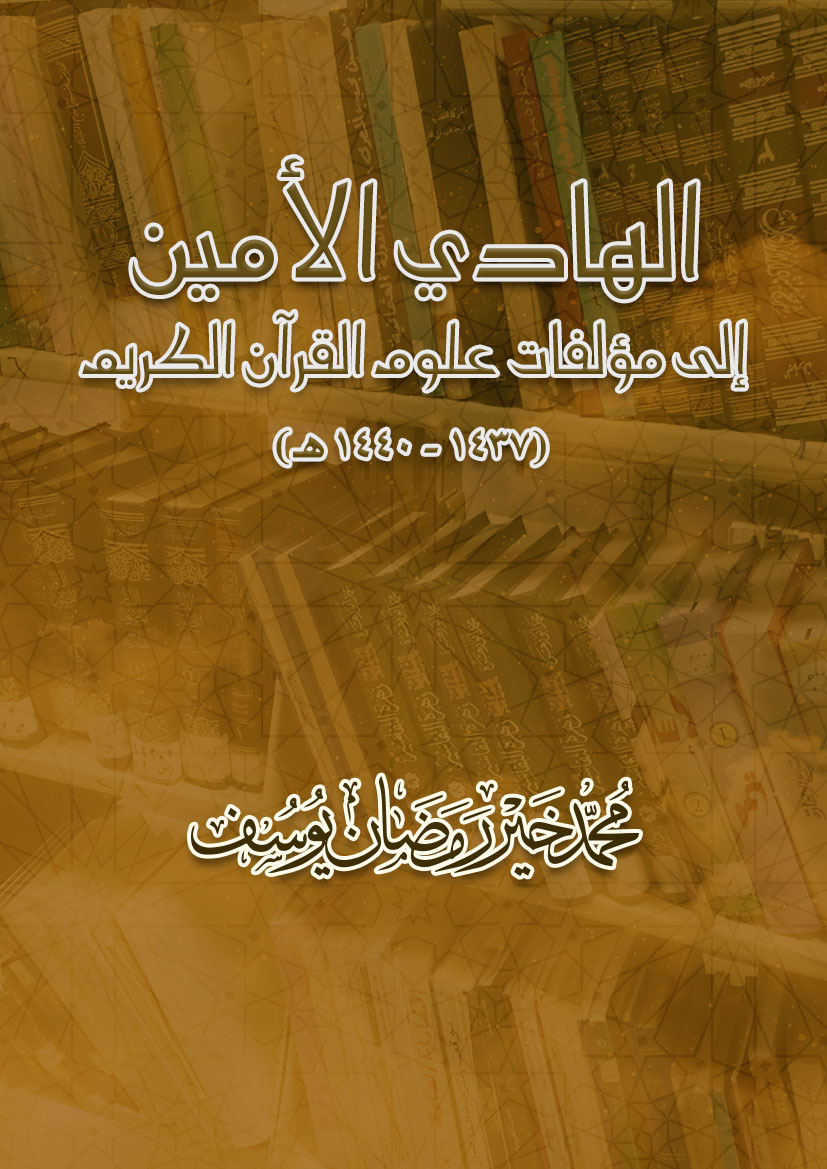 الهادي الأمينإلى مؤلَّفات علوم القرآن الكريم(1437 – 1440 هـ)محمد خير رمضان يوسفربيع الآخر 1440 هـبسم الله الرحمن الرحيممقدمة الحمد لله العليِّ العظيم، منزلِ الكتابِ الكريم، والصلاةُ والسلامُ على الرسولِ الأمين، معلِّمِ القرآنِ المبين، وعلى الآلِ والصحبِ أجمعين، الذين علَّموا الناسَ ونشروا هذا الدين، وبعد:فهذا مِسرَدٌ آخرُ في علوم القرآنِ الكريم وتفسيره، بلغ (1000) عنوان، بين كتاب ورسالة جامعية، والتركيز فيه على الكتاب، سبقه مسرد فيه ثلاثة آلاف عنوان أو أكثر، عنوانه "علوم القرآن الكريم: مسرد وتعريف بما نشر أو نوقش من كتب ورسائل علمية في علوم القرآن والتفسير ما بين 1432 - 1438 هـ). وهذا الجديد لما نشر بين الأعوام (1437 – 1440 هـ)، والسنة الأخيرة تخص ثلاثة الشهور الأولى منها.وأشير إلى مشكلة في معظم ما أقدِّمه من مسارد، وهو سنة صدور الكتاب بالضبط، وما يوافقها من السنة الهجرية، فيقال (صدر حديثًا) أو (جديد الكتب) ولا أرى تأريخ نشر له في حينه، أو أراه بإحدى السنتين الهجرية أو الميلادية في وقت ما، وقد يدخل في السنة الميلادية آخر السنة الهجرية وأول تالية منها، فأكتب ما غلب على الظن، أو من تقويم إلكتروني، وقد أضع إشارة استفهام في آخر سنة النشر أو لا أضع، للشكِّ في ذلك. فليحرَّر هذا.وتعتبر الكتب من أهم مصادر المعلومات التي ينبغي على أهل العلم والباحثين المسلمين أن يتابعوا ما استجدَّ منها، وقد صنفتها هنا ووزعتها على موضوعاتها، كسابقتها، لتكون أكثر عونًا للباحثين للوقوف على طلبتهم.واللهَ أسأل أن ينفع بها، ولا يحرمني أجرها، إنه هو السميع المجيب.محمد خير يوسفالأول من ربيع الآخر 1440 هـعلوم القرآنعلوم القرآن (عام)أبو فهر محمود محمد شاكر وجهوده في الدراسات القرآنية: ويتضمن دراسة بحثه عن الأحرف السبعة الذي لم يسبق نشره/ عبدالله محمود شلنفح.- عمّان: دار الفتح، 1438 هـ (أصله رسالة دكتوراه).فصل في سيرته الذاتية والعلمية، وآخر في جهوده في الدرس القرآني، ثم جهوده في بيان إعجاز القرآن الكريم، وفي تاريخه، وأخيرًا جهوده في تجديد الدراسات القرآنية. الاتجاه العلماني المعاصر في علوم القرآن: دراسة ونقد/ أحمد محمد الفاضل.- عمّان: دار الفتح، 1438 هـ.الإتقان في علوم القرآن/ جلال الدين عبدالرحمن بن أبي بكر السيوطي (ت 911 هـ)؛ ضبطه وصححه وخرج آياته محمد سالم هاشم.- بيروت: دار الكتب العلمية، 1439 هـ، 624 ص.الإحسان في تقريب وتهذيب علوم القرآن/ علي الجعفري.- الكويت: آفاق للنشر، 1439هـ. الإمام مكي بن أبي طالب القيسي وجهوده في خدمة القرآن الكريم/ أحمد حسن فرحات وآخرون.- عمّان: جمعية المحافظة على القرآن الكريم، 1437 هـ، 2016 م، 192 ص.البحوث المقدمة في الندوة العلمية التي عقدتها الجمعية بتاريخ 20/8/2016 م.أنواع علوم القرآن المتعلقة بمشكلات النص الدلالية والبلاغية: دراسة تحليلية في تحرير المصطلح/ علي السيد الأخرس.- المنيا: جامعة المنيا، 1438 هـ، 299 ص. (ماجستير).البرهان في علوم القرآن/ بدر الدين محمد بن بهادر الزركشي (ت 794 هـ)؛ تحقيق مصطفى عبدالقادر عطا.- بيروت: دار الكتب العلمية، 1439 هـ، 4 جـ في 1 مج (928 ص).التوضيح والانكشاف في حلّ قانون الجمع والإرداف/ لأبي العباس أحمد بن المكي بن يرماق (ت 1331 هـ)؛ تحقيق وتعليق المهدي مدعن.- فاس: جامعة القرويين، معهد محمد السادس للقراءات والدراسات القرآنية، 1439 هـ (بحث نيل الإجازة).قانون (الجمع والإرداف) من أجل تنقيح القراءة من أخطاء التركيب وخلط الطرق، خاصة في القراءة بالجمع، يعني الجمع بين القراءات أو الروايات في أداء واحد طلبًا للاختصار.جهود السوسيين في خدمة القرآن الكريم: حصيلة وآفاق.- سوس ماسة: المجالس العلمية، 1440 هـ.(أعمال ندوة علمية)الخلاصة في علوم القرآن وأصول التفسير/ فهد بن عبدالرحمن الرومي.- الرياض: مكتبة المنهاج، مركز المنهاج للإشراف والتدريب التربوي، 1439 هـ.الدراسات القرآنية عند الإمام محمد الخضر حسين (1293 – 1377 هـ)/ ضياء سرحان العزاوي.- بيروت: دار المقتبس، 1439 هـ.زبدة الإتقان في علوم القرآن/ محمد بن علوي المالكي (ت 1425 هـ)؛ تحقيق محمد غياث محمد الجنباز.- جدة: مكتبة روائع المملكة، 1438 هـ.الشيخ العلامة عبدالفتاح بن عبدالغني القاضي وجهوده في الدراسات القرآنية: دراسة تاريخية تحليلية/ وفاء بنت محمد أبو العينين.- شاه عالم، ماليزيا: جامعة المدينة العالمية، 1439 هـ (ماجستير). علوم القرآن عند الإمام ابن جزي الكلبي وأثرها في تفسيره "التسهيل لعلوم التنزيل"/ طارق بن أحمد الفارس.- الرياض: جامعة الملك سعود، كرسي القرآن الكريم وعلومه، 1438 هـ، (أصله رسالة دكتوراه).علوم القرآن عند الإمام أبي المظفر السمعاني في كتابه تفسير القرآن/ كرار عماد عباس.- المنيا: جامعة المنيا، 1437 هـ، 2016 م (دكتوراه).علوم القرآن في تفسير الشنقيطي (أضواء البيان)/ سعود عبدالله مسفر.- المنيا: جامعة المنيا، 1439 هـ، 258 ص (ماجستير).علوم القرآن في مؤلفات علم القراءات من القرن السادس وحتى القرن العاشر الهجري/ عبدالإله بن داود الهديب.- الرياض: جامعة الملك سعود، 1439 هـ (ماجستير).علوم القرآن الكريم في تفسير العليمي "فتح الرحمن في تفسير القرآن" (ت 928 هـ)/ زامل محمد الزامل.- المنيا: جامعة المنيا، 1437 هـ، 2016 م (ماجستير).علوم القرآن من خلال كتاب "الإتقان في علوم القرآن" للسيوطي: دراسة تحليلية نقدية/ كرار عماد عباس.- الإسكندرية: جامعة الإسكندرية، 1437 هـ، 2016 م (ماجستير).في علوم القرآن: عرض ونقد وتحقيق/ أحمد حسن فرحات.- دمشق؛ بيروت: دار ابن كثير، 1439 هـ، 296 ص.قضايا علوم القرآن والتفسير في "تيسير البيان لأحكام القرآن" للموزعي/ محمد ضياء ممدوح بدر.- المنوفية: جامعة المنوفية، 1437 هـ، 2016 م (ماجستير).مباحث علوم القرآن عند الكرماني في ضوء كتابه "الكواكب الدراري في شرح صحيح البخاري"/ عمر عبدالله الكيلاني.- عمّان: دار المجتمع العربي، 1438 هـ، 268ص.معاقد فروع وأفنان شجرة علوم القرآن كما وردت مادتها في "الإتقان"/ إعداد قسم البحوث والدراسات بالمنتدى الإسلامي.- الشارقة: المنتدى، 1438 هـ؟، 5 ص.مواقع العلوم في مواقع النجوم/ جلال الدين عبد الرحمن بن عمر البلقيني (ت 824 هـ)؛ دراسة و تحقيق نبيل صابري؛ قرأه وراجعه وعلق عليه مشهور بن حسن آل سلمان.- الكويت: غراس للنشر، 1439 هـ (أصله رسالة ماجستير، جامعة الجزائر، 1437هـ).وسبق صدوره بتحقيقين آخرين، وهو في علوم القرآن.مسارد وتعريفاتأهم مصنفات علوم القرآن الجامعة لمباحثه: دراسة منهجية نقدية/ عزت شحاتة كرار.- المنيا: جامعة المنيا، 1438 هـ، 384 ص. (ماجستير).دليل الأعمال والدراسات العلمية المتعلقة بتفسير ابن جرير الطبري "جامع البيان عن تأويل آي القرآن"/ إعداد مركز الدراسات والمعلومات القرآنية بمعهد الإمام الشاطبي.- جدة: المعهد، 1439 هـ؟ دليل أوعية تدبر القرآن الكريم/ إعداد مركز الدراسات والمعلومات القرآنية بمعهد الإمام الشاطبي.- جدة: المعهد، 1439 هـ؟ دليل مصنفات علوم القرآن المسندة المطبوعة/ إعداد مركز الدراسات والمعلومات القرآنية بمعهد الإمام الشاطبي.- جدة: المعهد، 1439 هـ؟ معجم مصنفات علوم القرآن الكريم في "جامع" الداني و"معرفة" الذهبي و"غاية" ابن الجزري/ وضعه عمر يوسف حمدان؛ راجعه ودققه تغريد محمد حمدان.- بيروت: دار ابن حزم، 1439 هـ.الهادي الأمين إلى مؤلفات علوم القرآن الكريم/ محمد خير رمضان يوسف، 1440 هـ، 155 ص. (كتاب إلكتروني).(وفيه منشورات 1437 – 1440 هـ)المعالجات الإلكترونيةمواقع القرآن الكريم على الويب: دراسة تحليلية للمحتوى والنمط المعلوماتي/ عائشة محمد أحمد.- الفيوم: جامعة الفيوم، 1438 هـ، 172 ص. (دكتوراه).الموسوعات والمعاجم والكشافاتمعجم الألفاظ النفسية والاجتماعية في القرآن الكريم/ علي شاكر الفتلاوي.- دمشق: دار صفحات، 1437 هـ، 2016 م،640 ص.معجم القرآن الكريم في شرح المفردات ومعاني الآيات/ عفيف عبدالفتاح طبارة.- بيروت: دار العلم للملايين، 1437 هـ، 2016 م، 576 ص.معجم معاني وموضوعات القرآن/ محمد بسام رشدي الزين؛ مراجعة أنس راغب الرفاعي؛ إشراف محمد عدنان سالم.- دمشق: دار الفكر، 1438 هـ.التعليمتنمية مهارات تعلم القرآن الكريم...: دراسة تجريبية/ أحمد السمهر.- بيروت: دار المقتبس، 1439 هـ.الأسئلة والأجوبةالدليل إلى القرآن: سؤال وجواب/ عمرو الشرقاوي.- القاهرة: المكتبة العصرية، 1439 هـ.ونشره مركز تفكر للبحوث والدراسات.سؤال وجواب في القرآن الكريم/علي بن محمد البعسي.- الرياض: الناشر المتميز، 1439هـ.المسابقاتالقناديل في المهارة بالتنزيل: المسابقات القرآنية أنموذجًا/ أسامة بن علي الغانم.- السعودية، 1438 هـ.المجموعات والبحوث والمقالاتبحوث في التفسير وعلوم القرآن الكريم/ عبدالله محمد الجيوسي.- عمّان: جمعية المحافظة على القرآن الكريم، 1438 هـ؟ 2017 م، 295 ص.ثلاث رسائل قرآنية/ أعدها وقدمها أحمد بن سيدي محمد بن مود الجكني.- الكويت: دار الضياء، 1438 هـ. وهي:أهدى سبيل إلى حقيقة التسهيل/ محمد العاقب بن ما يأبى الجكني (ت 1327 هـ).طرد الدخيل عن حروف التنزيل/ محمد بن عبدالله الإمام (ت 1413 هـ).تنبيه النبهاء على حرمة قراءة الهمزة بالهاء/ محمد بن مود الجكني (ت 1430 هـ).النبأ العظيم: نظرات جديدة في القرآن الكريم/ محمد عبدالله دراز (ت 1377 هـ)؛ اعتنى به عمرو الشرقاوي.- مركز تفكر للبحوث والدراسات، 1439 هـ.تاريخ القرآنتاريخ أرض القرآن/ سليمان الندوي.- دمشق: دار القلم، 1437 هـ، 2016 م، 576ص.تاريخ القرآن/ أبو عبدالله بن نصر الله الزنجاني (ت 1360 هـ).- القاهرة: المؤسسة المصرية للطبع والنشر، 1437 هـ، 2016 م، 124 ص.(المؤلف من الشيعة)تاريخ القرآن الكريم: دراسة نقدية تحليلية/ الشيخ التيجاني بن أحمدي.- الكويت: دار الضياء، 1439 هـ.دعوى تاريخية القرآن الكريم: دراسة نقدية/ الخضر ناصر الجونة السعيدي (ت 1439 هـ).- الرياض: جامعة الملك سعود (دكتوراه).توفي صاحب الرسالة قبل موعد مناقشتها بأسبوع.القرآن من التنزيل إلى التدوين.- لندن: مؤسسة الفرقان للتراث الإسلامي، 1440 هـ؟(أعمال مؤتمر دولي عقد في إستانبول عام 1439 هـ).النص القرآني الخالد عبر العصور: دراسة مقارنة مصورة لسورة الإسراء بين تسعة عشر مصحفًا: من منتصف القرن الأول إلى الخامس عشر/ محمد مصطفى الأعظمي (ت 1439 هـ).- الرياض: دار الأعظمي للنشر، 1438 هـ، 2017 م، 146، 44 ص؛ 33 × 40 سم (بالعربية والإنجليزية).المصاحفالمصاحف (دراسات)أبحاث في رسم المصحف وضبطه/ غانم قدوري الحمد.- جمعية المحافظة على القرآن الكريم، 1439 هـ.علم المصاحف: مجموعة أبحاث/ غانم قدوري الحمد.- عمّان: جمعية المحافظة على القرآن الكريم، 1439 هـ.مسيرة المصحف الشريف: من الرق الجلدي إلى القرص المدمج/ محمد الأمين محمد المختار.- الرباط: جامعة محمد الخامس، كلية الآداب والعلوم الإنسانية، شعبة الدراسات الإسلامية، 1437 هـ (دكتوراه). من جنايات التصحيف على علم المصحف الشريف وأثره على مقررات الدراسة ومجامع التصحيح/ عبدالهادي بن عبدالله حميتو.- أبو ظبي: الموطأ للنشر، 1439 هـ.من مصاحف جامع عمرو بن العاص في فسطاط/ تحقيق إليونور سِلار.- بوستون؛ ليدن، 1438 هـ.الآيات والسور والأجزاء وعددهاالإجزاء في معرفة الأجزاء/ برهان الدين إبراهيم بن عمر الجعبري (ت 732 هـ)؛ تحقيق السيد عبدالغني مبروك.- عمّان: دار عمار، 1439 هـ.اختلاف عدّ الآي في سورة الفاتحة: توجيهه وأثره/ ناصر بن سعود القثامي.- الطائف: جامعة الطائف؛ مكة المكرمة: دار طيبة الخضراء، 1439 هـ.تحزيب القرآن الكريم لصلاتي التراويح والقيام.- د. م: د. ن، نحو 1439 هـ، 31 ص.الشامية في ترتيب السور المكية والمدنية/ تأليف وشرح جمال بن محمود الضميري.- عمّان: دار عمار، 1437 هـ، 2016 م، 48 ص.يليها: منظومة بدور من القراء.شرح ناظمة الزهر/ محمد بن أحمد الصنعاني (ت 1339 هـ)؛ دراسة وتحقيق شرف علي عثمان.- المدينة المنورة: الجامعة الإسلامية، 1439 هـ (دكتوراه).وهو في عدّ الآي. وأصله للشاطبي رحمه الله.عدد آي القرآن على مذهب أهل البصرة/ لأبي العباس محمد بن يعقوب المعدّل البصري (ت 330 هـ)؛ دراسة وتحقيق الحسن بن إبراهيم رفاعي.- المدينة المنورة: الجامعة الإسلامية، 1439 هـ (دكتوراه).فتح الرحمن في جداول أرباع القرآن/ محمد بكر محمد عبدالهادي، 20 ص.نشر في شبكة الألوكة بتاريخ 28/10/1439 هـ.الفرائد الحسان في عدّ آي القرآن/ عبدالفتاح بن عبدالغني القاضي؛ تحقيق علي بن سعد الغامدي.- القاهرة: دار السلام، 1437 هـ، 2016 م، 72 ص.وبدون تحقيق، بالبيانات السابقة، 25 ص.جمع القرآن ورسمهجمع القرآن (يشمل ترتيب السور)الرابط المشترك المتين في ترتيب سور الكتاب المبين/ محمد بن أحمد القاسم.- الدمام: مكتبة المتنبي، 1439 هـ؟عيون الأقاويل في إبطال دعوى ترتيب القرآن وتفسيره على حسب التنزيل/ عبدالرحمن نصر نصار.- مصر: المؤلف، 1437 هـ.القرآن الكريم بين ترتيب المصحف وترتيب النزول: دراسة منهجية نقدية في الترتيب المصحفي والتاريخي للقرآن/ سعيد بوعصاب.- الرباط: الرابطة المحمدية للعلماء، مركز الدراسات القرآنية، 1438 هـ، 168 ص.رسم وضبط المصاحفبيان قاعدة الإمام الخرّاز والتنبيه على المواضع التي أوهم فيها والمواضع التي أهملها/ لأبي علي الحسن بن محمد الدرعي (ت 1006 هـ)؛ تحقيق مدثر الأمين حسن خيري.- المدينة المنورة: المركز الخيري لتعليم القرآن الكريم، المقارئ القرآنية، 1439 هـ.الجامع المقدَّم في شرح الجوهر المنظَّم في رسم الكتاب المعظَّم/ أحمد بن محمد الحاجي الشنقيطي (ت 1251 هـ).حققه مجموعة من طلبة الدراسات العليا بالجامعة الإسلامية في المدينة المنورة،... - 1436 هـ.والأصل للمؤلف نفسه.وهو في علم الضبط: فن يعرف به ما يدل على عوارض الحرف، التي هي الفتح والضم والكسر والسكون والشد والمد ونحو ذلك.فبالضبط يراعى إتقان الكلمة، فيرتفع اللبس عنها.جميلة أرباب المراصد في شرح عقيلة أتراب القصائد/ برهان الدين إبراهيم بن عمر الجعبري (ت 732 هـ)؛ دراسة وتحقيق محمد الناس محمد أنور.- المدينة المنورة: جامعة طيبة، كرسي الشيخ يوسف عبداللطيف جميل للقراءات، 1439 هـ.جهود الإمام مكي بن أبي طالب القيسي في رسم المصحف/ غانم قدوري الحمد.- عمّان: جمعية المحافظة على القرآن الكريم، 1437 هـ، 2016 م، 128 ص.مع تحقيق الرسالة المنسوبة إليه في الرسم.الرسم القرآني بين التوقيف والاصطلاح/ خالد إبراهيم المحجوبي.- القاهرة: معهد المخطوطات العربية، 1439 هـ.رسم كلمات القرآن على ترتيب السور/ عماد الدين علي بن عماد الدين الإسترابادي (ت بعد 995 هـ)؛ دراسة وتحقيق داخل بن علي الجدعاني.- المدينة المنورة: الجامعة الإسلامية، 1439 هـ (دكتوراه).ظواهر الرسم المختلف فيها بين مصاحف المشارقة ومصاحف المغاربة المعاصرة: عرض وتأصيل/ محمد شفاعت رباني.- الرياض: وزارة الأوقاف: دار الحضارة، 1438 هـ. عمدة البيان في شرح مورد الظمآن في رسم القرآن/ عبدالرحمن بن أحمد الأغبش (ت 1104 هـ)؛ دراسة وتحقيق مدثر الأمين حسن خيري.- المدينة المنورة: الجامعة الإسلامية، 1438 هـ (دكتوراه).المحكم في علم نقط المصاحف/ لأبي عمرو عثمان بن سعيد الداني (ت 444 هـ)؛ تحقيق غانم قدوري الحمد.- دمشق: دار الغوثاني، 1438 هـ، 480 ص.نثر المرجان في رسم نظم القرآن/ محمد غوث بن ناصر الدين الأركاني (ت 1238 هـ). تحقيقه ودراسته في جامعة الإمام بالرياض، 1440 هـ...أسباب النزولأسباب النزول عند الواحدي والسيوطي: دراسة موازنة/ محمد سعيد عبدالفتاح إبراهيم.- الإسكندرية: جامعة الإسكندرية، 1438 هـ، 438 ص. (ماجستير).أسباب النزول وأثرها في اختلاف الفقهاء: أمثلة نظرية تطبيقية/ بدر مشعل الضفيري.- المنيا: جامعة المنيا، 1437 هـ، 2016 م، 175 ص (ماجستير).التوظيف العلماني لأسباب النزول: دراسة نقدية/ أحمد قوشتي عبدالرحيم.- الرياض: مركز البيان للبحوث والدراسات، 1438 هـ.تتبع فيه المؤلف مواقف العلمانيين، وكيفية توظيفهم لأسباب نزول آيات القرآن الكريم، ليتخذوه غطاء يمررون من خلاله أفكارهم، من ذلك قولهم بتاريخية القرآن الكريم، وبشريته، وتأثره بالواقع الذي نزل فيه، وأولوية الواقع على النص، وعدم صلاحية الأحكام الشرعية للتطبيق في كل زمان ومكان، وما أشبه ذلك من الأفكار المنحرفة.الجواب الواضح المستقيم في التحقيق في كيفية إنزال القرآن الكريم، أو نقد قول السيوطي في الإتقان، أن جبريل أخذ القرآن من اللوح المحفوظ وجاء به إلى محمد صلى الله عليه وسلم/ محمد بن إبراهيم بن عبداللطيف آل الشيخ (ت 1389 هـ)؛ تحقيق عبدالقادر بن محمد الغامدي.- ط2، 1437 هـ، 65 ص.نشر في ملف في شبكة الألوكة بتاريخ 20/9/1438 هـ.المدخل في أسباب النزول: دراسة وصفية تحليلية/ محمد طاهر عبدالظاهر الأفغاني، 144 ص.نشر في شبكة الألوكة بتاريخ 4/5/1439 هـ.الألفاظ القرآنية(يشمل الجوانب اللغوية)الألفاظ (عام) (يشمل الاشتقاق)أثر السياق في توجيه المعنى المعجمي في القرآن الكريم/ قاسم مهدي النفيعي.- أسيوط: جامعة أسيوط، 1438 هـ، 266 ص. (دكتوراه).بيان لبعض مظاهر التطور اللغوي والدلالي في الألفاظ...استدراكات السمين الحلبي في كتابه "عمدة الحفاظ" على الراغب الأصفهاني في "مفرداته": جمعًا ودراسة/ طارق علي محمد.- المنيا: جامعة المنيا، 1438 هـ، 544 ص (ماجستير).الألفاظ الدالة على الخروج والدخول في القرآن الكريم: دراسة في البنية والدلالة/ رمضان خيري إسماعيل.- طنطا: جامعة طنطا، 1439 هـ، 777 ص (ماجستير).الألفاظ والمصطلحات الأساسية للحركات والألعاب الرياضية في القرآن الكريم: دراسة لغوية دلالية/ فرات جبار العزاوي، قسمة مدحت القيسي.- عمّان: دار الوضاح: دار دجلة، 1439 هـ، 296 ص. تفسير مفردات القرآن الكريم عند نشوان الحميري من خلال موسوعته اللغوية "شمس العلوم ودواء كلام العرب من الكلوم": قضايا ونمادج/ سهام الهيما.- الرباط: دار الحديث الحسنية، 1438 هـ (بحث شهادة التأهيل في العلوم الإسلامية).التعليقات الحسان على كتاب "كلمات القرآن: تفسير وبيان"/ عمر السنوي الخالدي.- عمّان: آمنة للنشر، 1440 هـ.300 كلمة قرآنية قد تفهم خطأ/ عبدالمجيد بن إبراهيم السنيد.- الرياض: دار الحضارة، 1439 هـ.دلالة المسّ في التعبير القرآني/ محمد بن عادل السيد.- دبي: جائزة دبي الدولية للقرآن الكريم، وحدة البحوث والدراسات، 1438 هـ؟صيغة (كل) في القرآن الكريم: دراسة تفسيرية مقارنة/ سمية بنت علي السلطان.- الرياض: جامعة الإمام 1439 هـ (دكتوراه).مادة (أ مـ ن) في القرآن الكريم: دراسة لغوية/ عمر محمد عجاج.- كفر الشيخ: جامعة كفر الشيخ، 1438 هـ، 193 ص. (ماجستير).مادة (ظهر) و(بطن): دلالاتهما واستعمالاتهما في القرآن الكريم: دراسة موضوعية/ حصة بنت زيد الداود.- الرياض: جامعة الإمام، 1439 هـ (ماجستير).معاجم تفسير ألفاظ القرآن الكريم في العصر الحديث: دراسة تحليلية نقدية موازنة في المادة والمنهج/ إظهار الحق عزيز الأفغاني.- إسلام آباد: الجامعة الإسلامية العالمية، 1438 هـ (دكتوراه). المعجم الشامل الوجيز لألفاظ القرآن الكريم: تهذيب مختصر لمعجم ألفاظ القرآن الكريم لمجمع اللغة العربية بالقاهرة/ تهذيب وتنسيق نبيل عبدالسلام هارون.- الدمام: مكتبة المتنبي، 1439 هـ.مفردات ألفاظ القرآن/ أبو القاسم الحسين بن محمد الراغب الأصفهاني (ت 502 هـ)؛ تحقيق صفوان عدنان داوودي.- الدوحة: وزارة الأوقاف والشؤون الإسلامية، 1438 هـ؟موسوعة الكلمة وأخواتها في القرآن الكريم/ أحمد عبيد الكبيسي.- بيروت: دار المعرفة، 1437 هـ، 12 مج.الدلالةالألفاظ الدالة على القرب والبعد في القرآن الكريم: دراسة في ضوء النظريات الدلالية الحديثة/ أحمد مصطفى توفيق.- الفيوم: جامعة الفيوم، 1437 هـ، 2016 م (ماجستير).ألفاظ القتال بين القرآن الكريم والتوراة: دراسة دلالية مقارنة/ داليا سيد محمد مصطفى.- القاهرة: جامعة القاهرة، 1439 هـ،357 ص. (ماجستير).الانسجام الدلالي في القرآن الكريم: دراسة نصية في تفسير "البحر المحيط"/ الحسيني محمود موسى.- القاهرة: دار النابغة، 1439 هـ.أصله رسالة دكتوراه من جامعة المنوفية، وكان عنوانها: الانسجام الدلالي عند أبي حيان الأندلسي من خلال تفسيره "البحر المحيط"، 1438 هـ.الجموع في القرآن الكريم: دراسة إحصائية دلالية/ هشام نمر مرعي حسين.- مصر: جامعة بني سويف، 1439 هـ، 454 ص (ماجستير).الدلالات القرآنية في "معجم الصحاح" للجوهري: دراسة تحليلية/ أماني عطية السيد.- طنطا: جامعة طنطا، 1437 هـ (ماجستير).(دون) و(غير) في القرآن الكريم: أنساق ودلالات/ هديل عبدالحليم داود بكر.- بيروت: دار دجلة، 1439 هـ؟، 2018 م.صفحات في علم الدلالات القرآنية/ عادل محمد حسن.- القاهرة: دار الآفاق العربية، 1437 هـ، 2016 م، 121 ص.الفتنة في ضوء القرآن الكريم: دراسة دلالية/ محمد رأفة.- الجزائر: جامعة وهران، 1438 هـ (دكتوراه).الفروق الدلالية بين مفردات مجالي الجمع والتفريق في القرآن الكريم/ عبير محمد كامل.- طنطا: جامعة طنطا، 1439 هـ، 253 ص (ماجستير).اللفظة المركزية في القرآن في ضوء علم اللغة الحديث: دراسة دلالية أدائية/ أحمد عبدالتواب فيومي.- القاهرة: المكتبة الأزهرية، 1437 هـ، 2016 م، 367 ص.من مظاهر تماسك النص وبناء الدلالة: "مجاز القرآن" لأبي عبيدة معمر بن المثنى (ت 210 هـ) أنموذجًا/ عبدالهادي الحفياني.- تطوان: جامعة عبدالمالك السعدي، 1439 هـ، 2018 م. (دكتوراه).الوقف والابتداء في الجملة العربية: دراسة دلالية تطبيقية في القرآن الكريم والشعر العربي/ فكري عبدالمنعم النجار.- القاهرة: مكتبة الآداب، 1437 هـ، 2016 م، 344 ص.الأصواتالأصوات المختلف عليها عند علماء الأصوات والقرّاء في مصر في العصر الحديث: دراسة وصفية نقدية/ هناء عبد ربه جزر.- المنوفية: جامعة المنوفية، 1439 هـ، 415 ص (دكتوراه).التوجيه الصوتي للقراءات القرآنية المتواترة/ الحسيني عباس عيسى.- المنوفية: جامعة المنوفية، 1438 هـ، 398 ص. (دكتوراه).الخصائص الصوتية في قراءة الشيخ محمود خليل الحصري: دراسة في ضوء علم الأصوات الحديث/ عبدالقادر محمد شعبان عبدالقادر.- الفيوم: جامعة الفيوم، 1438 هـ، 739 ص. (ماجستير).دلالة الظواهر فوق مقطعية في توجيه الخطاب القرآني/ رشيدة بودالية.- الجزائر: جامعة وهران، 1438 هـ (دكتوراه).شرح المقدمة الجزرية: يجمع بين التراث الصوتي العربي القديم والدرس الصوتي الحديث/ غانم قدوري الحمد.- ط2.- دمشق: دار الغوثاني للدراسات القرآنية، 1438 هـ، 718 ص.مظاهر الاقتصاد اللغوي في القرآن الكريم: دراسة صوتية في ضوء علم اللغة الحديث/ عبدالله محمد رشاد خليفة.- القاهرة: جامعة عين شمس، 1438 هـ، 404 ص. (دكتوراه).النحوآليات دراسة النص القرآني عند ابن هشام الأنصاري (ت 761 هـ) من خلال كتابه "مغني اللبيب عن كتب الأعاريب": دراسة وصفية تحليلية/ أسماء موسى.- الرباط: دار الحديث الحسنية، 1438 هـ (دكتوراه).آيات العبادات في القرآن الكريم: دراسة تركيبية دلالية/ سارة محمد الشاطر.- القاهرة: جامعة القاهرة، 1438 هـ، 2 مج (ماجستير).الآيات القرآنية التي استشهد بها ابن عقيل في شرحه لألفية ابن مالك/ يعقوب ولد محمد عبدالله.- نواكشوط: جامعة شنقيط العصرية، 1437 هـ (ماجستير).آيات مادة العبادة في القرآن الكريم: دراسة في خصائص التركيب/ أيمن نصر أبو هلال.- طنطا: جامعة طنطا، 1438 هـ، 458 ص. (ماجستير).أثر المعنى في التقدير النحوي في سورتي النمل والقصص: كتاب "المحرر الوجيز" أنموذجًا/ زمزم بنت أحمد سلمان.- مكة المكرمة: جامعة أم القرى، 1438 هـ (ماجستير)."إذا" في القرآن الكريم والحديث النبوي الشريف: دراسة نحوية دلالية/ مجدة محمد حسن.- الفيوم: جامعة الفيوم، 1437 هـ، 2016 م (ماجستير). إقسام الأيمان في أقسام القرآن/ ف [فانيا مبادي] عبدالرحيم.- دمشق: دار القلم، 1437 هـ، 2016 م، 228 ص.تحليل جملة الشرط وبيان أثرها على المعنى التفسيري: دراسة تطبيقية على سورة مريم، طه، الأنبياء، الحج، المؤمنون، النور/ عبدالرحمن بسام عسقول.- غزة: الجامعة الإسلامية، 1439 هـ، 311 ورقة (بحث مكمل للماجستير).التذييل وتماسك النص: دراسة نحوية دلالية في القرآن الكريم/ مريم عبدالجواد عبدالقادر.- الفيوم: جامعة الفيوم، 1437 هـ، 2006 م، 436 ص. (ماجستير).تعدد التوجيه النحوي في كتب إعراب القرآن من القرن الرابع الهجري حتى نهاية القرن السابع: دراسة تحليلية نقدية/ عمر خليل فضل.- القاهرة: جامعة القاهرة، 1438 هـ، 771 ص. (دكتوراه).التوجيه النحوي لتداخل التوابع في القرآن الكريم/ موسى سالم أبو جليدان.- غزة: الجامعة الإسلامية، 1439 هـ، 412 ص (دكتوراه).التوكيد في آيات الابتلاء: دراسة نحوية دلالية/ ولاء علي الحسانين.- المنصورة: جامعة المنصورة، 1439 هـ، 208 ص. (ماجستير).الجملة الاعتراضية: مواقعها ودلالاتها في القرآن الكريم: دراسة نحوية وصفية/ هشام سعيد أحمد.- المنوفية: جامعة المنوفية، 1437 هـ، 2016 م، 379 ص. (دكتوراه).الحذف في تفسير "البحر المحيط" لأبي حيان: سورة آل عمران نموذجًا: دراسة تركيبية دلالية/ محمد طه عبدالعال.- المنيا: جامعة المنيا، 1438 هـ، 329 ص. (دكتوراه).الخصائص النحوية والدلالية للتراكيب القرآنية: قصة موسى عليه السلام نموذجًا: دراسة تحليلية/ حسناء محمد سيد محمد.- الفيوم: جامعة الفيوم، 1438 هـ، 313 ص (ماجستير).دلالات الترتيب والتركيب في سورة البقرة/ زهراء خالد العبيدي.- بيروت: دار المقتبس، 1439 هـ.سورة الزخرف: دراسة تركيبية/ منال أحمد برسي.- الإسكندرية: جامعة الإسكندرية، 1439 هـ، 170 ص (ماجستير).سورة الزُّمَر: دراسة تركيبية دلالية/ أسامة محمد عبدالغني.- الإسكندرية: جامعة الإسكندرية، 1438 هـ، 217 ص (ماجستير).صور الحذف النحوية من أول سورة الإسراء إلى آخر سورة الفرقان من كتاب تفسير "البحر المحيط" لأبي حيان الأندلسي/ رحاب فتحي محمد طلب.- سوهاج: جامعة سوهاج، 1439 هـ (ماجستير).صيغ العموم بين النحويين والأصوليين في القرآن الكريم: دراسة نحوية دلالية/ نايف بن متروك السناني.- المدينة المنورة: الجامعة الإسلامية، 1439 هـ (دكتوراه).ظاهرة خلاف الأصل في التعريف والتنكير، مع دراسة استقرائية وصفية في القرآن الكريم/ سعاد سعيد محمد.- القاهرة: جامعة عين شمس، 1438 هـ، 378 ص. (دكتوراه).فاعلية برنامج مقترح قائم على النحو الوظيفي في تنمية فهم النصوص القرآنية لدى تلميذات المرحلة الإعدادية الأزهرية/ هاني مملوك خضر.- المنصورة: جامعة المنصورة، 1437 هـ، 2016 م، 363 ص. (ماجستير).القرائن المعنوية وتطبيقاتها في القرآن الكريم/ بدري عبدالعاطي حسن.- أسيوط: جامعة أسيوط، 1439 هـ، 386 ص. (دكتوراه).قصة داود وسليمان في القرآن الكريم والعهد القديم: دراسة تركيبية مقارنة في ضوء القواعد التوليدية والتحويلية/ مختار أحمد محمد.- الفيوم: جامعة الفيوم، 1438 هـ. (ماجستير).الكشف والبيان عن ماءات القرآن/ لأبي العلاء الحسن بن محمد العطار (ت 569 هـ)؛ تحقيق أحمد رجب أبو سالم.- الكويت: دار الضياء، 1439 هـ.كليات القرآن الكريم: دراسة دلالية نحوية/ أحمد محمد الديب.- الإسكندرية: جامعة الإسكندرية، 1437 هـ، 2016 م (ماجستير).معجم حروف المعاني في القرآن الكريم: مفهوم شامل مع تحديد دلالة الأدوات/ محمد حسن الشريف.- ط2.- دمشق: دار الرسالة، 1439 هـ، 3 مج. نحو النص في الخطاب القرآني: فواتح السور المبدوءة بالاستفهام نموذجًا/ محمد جاسم الخلف.- عمّان: دار كنوز المعرفة، 1439 هـ.وسائل التعدية في القرآن الكريم: دراسة وصفية نحوية/ محمود سلامة الشاعر.- غزة: الجامعة الإسلامية، 1439 هـ، 504 ورقة (بحث مكمل للدكتوراه).وظائف النصب النحوية المشابهة في القرآن الكريم: دراسة نحوية دلالية/ عبدالعظيم علي عبدالعظيم.- الفيوم: جامعة الفيوم، 1437 هـ، 2016 م (ماجستير).الإعرابآراء الخليل بن أحمد الفراهيدي في كتاب "إعراب القرآن" لأبي جعفر أحمد بن محمد بن إسماعيل المعروف بابن النحاس: دراسة لغوية/ معمر مصطفى حليفة.- المنصورة: جامعة المنصورة، 1439 هـ، 429 ص. (دكتوراه).الاحتمالات الإعرابية في القرآن الكريم وعلاقتها بالدلالة: دراسة تطبيقية في سورة النحل/ محمد مجدي صلاح الغندور.- طنطا: جامعة طنطا، 1438 هـ،439 ص. (ماجستير).اختيارات محيي الدين الدرويش (ت 1982 م) الإعرابية في كتابه (إعراب القرآن الكريم وبيانه): دراسة تحليلية في الأجزاء العشرة الأولى/ ولاء محمود عبدالرازق.- القاهرة: جامعة القاهرة، 1438 هـ، 274 ص. (ماجستير).إعراب القرآن بين "المشكل" لمكي و"البيان" لابن الأنباري: دراسة مقارنة في المصادر والشواهد/ فادي صقر عصيدة.- عمّان: توزيع دار الفتح، 1438 هـ، 381 ص.الإعراب المردود نحويًّا ودلاليًّا في تفسير البحر المحيط/ علي عبدالفتاح عباس.- أسيوط: جامعة أسيوط، 1437 هـ، 2016 م، 290 ص (ماجستير).إعراب المصدر المؤول في القرآن الكريم في كتابي الكشاف والبحر المحيط: دراسة وصفية تحليلية موازنة/ عمر عثمان علي.- القاهرة: جامعة عين شمس، 1439 هـ، 666 ص (دكتوراه).الإعراب الميسَّر للقرآن الكريم/ انتصار ياسين محمود.- القاهرة: دار العلا، 1430 – 1437 هـ، 2009 – 2016 م، 2 مج.الإعراب اليسير لكتاب الله المنير: جزء عمّ/ محمد زياد بن عبدالمعطي طليمات؛ تحقيق نهى أبو النجا الزهراوي.- إستانبول: مكتبة الأسرة العربية، 1438 هـ، 151 ص.تعلم الإعراب من خلال آي الكتاب/ فريدة صالح محمد حقي، جـ1 (112 ص).نشر في شبكة الألوكة بتاريخ 21/12/1439 هـ.الوجوه الإعرابية المختلفة في القرآن الكريم: سورتا آل عمران والنساء نموذجًا/ نسرين عبدالله عطوات.- بيروت: دار الكتب العلمية، 1439 هـ، 256 ص (أصله رسالة علمية).الصرفأسماء الله الحسنى وصفاته في القرآن الكريم: دراسة صرفية دلالية/ بدوي منصور عاشور.- الإسكندرية: جامعة الإسكندرية، 1437 هـ، 495 ص. (دكتوراه).البنية الصرفية وأثرها الدلالي في تفسير "الهداية إلى بلوغ النهاية" لمكي بن أبي طالب القيسي (ت 437 هـ)/ إبراهيم مفتاح جلاح.- المنصورة: جامعة المنصورة، 1437 هـ، 2016 م، 334 ص (دكتوراه).دراسات لغوية في القرآنآيات الوعيد في السور المكية: دراسة لغوية في ضوء نظرية القوة الإيقاعية/ علي الضبع أحمد طلب.- سوهاج: جامعة سوهاج، 1438 هـ، 354 ص. (ماجستير).الأبنية والتراكيب الدالة على الكم في القرآن الكريم: دراسة نحوية صرفية/ أحمد السيد رامي.- القاهرة: جامعة القاهرة، 1438 هـ، 322 ص. (ماجستير).الأبنية والتراكيب في القرآن الكريم: آيات التقوى أنموذجًا/ فيصل علوش العتيبي.- المنيا: جامعة المنيا، 1438 هـ، 304 ص. (ماجستير).أدوات الغاية: دراسة نحوية صرفية على السبع الطوال في القرآن الكريم/ حمدي سالم وهبة.- القاهرة: جامعة القاهرة، 1438 هـ، 534 ص. (دكتوراه).الأساليب النحوية ودلالاتها في آيات المصالحة في القرآن الكريم: دراسة نحوية دلالية/ محمد نجم الدين نوري.- المنصورة: جامعة المنصورة، 1438 هـ، 543 ص. (ماجستير).الإشكاليات التطبيقية لنظرية علم لغة النص: القرآن الكريم نموذجًا/ سعد محمد صبري.- مصر: جامعة بني سويف، 1437 هـ، 2016 م (ماجستير).الإضراب والاستدراك في القرآن الكريم وأثرهما في المعنى على الوقف والابتداء والأحكام الشرعية/ محمد عبدالله الوائلي.- القاهرة: جامعة القاهرة، 1438 هـ، 499 ص. (دكتوراه).البناء اللغوي والإقناع في الخطاب الحواري في القرآن الكريم: مقاربة تداولية/ أحمد صبري سعد الدين السيد.- بنها: جامعة بنها، 1439 هـ، 259 ص (دكتوراه).التعبير عن الرمز في القرآن الكريم: دراسة صرفية نحوية/ إبراهيم أحمد الشافعي.- القاهرة: جامعة القاهرة، 1438 هـ، 290 ص. (دكتوراه).التفسير النحوي الدلالي لسورة النساء من خلال كتاب سيبويه: رؤية في تفسير النص/ أحمد محمود درويش.- القاهرة: مكتبة الآداب، 192 ص.التماسك النصي في سور الحواميم: دراسة نحوية نصية/ هبة سيد أحمد أبو الهنا.- الفيوم: جامعة الفيوم، 1437 هـ، 2016 م، 558 ص (ماجستير).التوجيه النحوي للأمثال القرآنية: دراسة إحصائية تحليلية/ مختار عبدالمنعم عبداللطيف.- بورسعيد: القاهرة: جامعة القاهرة، 1437 هـ، 2016 م، 364 ص (ماجستير).الجزء الرابع والعشرون من القرآن الكريم: الزمر وغافر وفصلت: دراسة صوتية وصرفية ونحوية ومعجمية/ وفاء محارب مصطفى أحمد.- مصر: جامعة جنوب الوادي، 1437 هـ، 2016 م (ماجستير).الجمل وأشباه الجمل في سورة البقرة: دراسة نحوية دلالية/ منى عاطف عبدالرازق.- طنطا: جامعة طنطا، 1437 هـ (ماجستير).جملة مقول القول في القرآن الكريم: دراسة نحوية دلالية/ خالد موسى سيد أحمد.- المنوفية: جامعة المنوفية، 1437 هـ، 2016 م (دكتوراه).الحروف المقطعة في فواتح السور القرآنية: دراسة لغوية تحليلية/ أسماء طارق ريان.- غزة: الجامعة الإسلامية، 1438 هـ (بحث مكمل لرسالة الماجستير).الفاصلة القرآنية في سورة الشعراء: دراسة لغوية/ محمد رجب محمد علي يونس.- كفر الشيخ: جامعة كفر الشيخ، 1438 هـ، 382 ص. (ماجستير).الفروق اللغوية في القرآن الكريم من خلال سورتي الفاتحة والبقرة في ضوء نظرية الحقول الدلالية/ شبيل أبو الغيث إبراهيم الحكمي.- الرياض: مدار الوطن للنشر، 1439 هـ، 2 مج (أصله رسالة دكتوراه).الفروق اللغوية في مشاهد يوم القيامة/ آس عقيل الموسوي.- العراق: دار الرقيم، 1439 هـ.الفعل المتعدي في القرآن الكريم: دراسة صرفية نحوية دلالية/ محمد إبراهيم محمد إبراهيم.- القاهرة: جامعة القاهرة، 1438 هـ، 191 ص. (ماجستير).القرية والمدينة في القرآن الكريم ومعناهما اللغوي والبلاغي/ خالد محمد رفاعي.- مصر: المؤلف، 1437 هـ، 2016 م، 100 ص.معالم الدرس التداولي في الخطاب القرآني: القرآن المدني نموذجًا/ عمرو محمد عبدالفتاح.- طنطا: جامعة طنطا، كلية اللغة العربية، 1438 هـ، 310 ص. (دكتوراه).مقالات في الدلالة القرآنية واللغوية والنحو العربي/ حليم حماد العكرز.- عمّان: دار غيداء، 1439 هـ.منهج الدراسة اللغوية في كتب غريب القرآن: كتاب "تذكرة الغريب في تفسير الغريب" لابن الجوزي أنمودجًا: دراسة وصفية تحليلية/ عمر صايم.- الرباط: دار الحديث الحسنية، 1438 هـ (بحث لنيل شهادة التأهيل في العلوم الإسلامية).نظرية المعنى النحوي المتعدد للفظ القرآني وآفاق بحثية عقديًّا وفقهيًّا وتفسيريًّا وبلاغيًّا وتجويديًّا/ أحمد ناصر السوهاجي.- مصر: المؤلف، 1437 هـ، 2016 م، 397 م.دراسات لغوية في الرسم القرآنيتوجيه ظواهر الرسم القرآني عند أبي العباس المهدوي في كتابه "هجاء مصاحف الأمصار": دراسة لغوية ونحوية/ علاء عبده أحمد عبدالكريم.- الإسكندرية: جامعة الإسكندرية، 1439 هـ، 387 ص (ماجستير).دراسات لغوية في القراءات القرآنيةالأبنية الصرفية للقراءات القرآنية في كتاب "كشف المشكلات وإيضاح المعضلات" للباقولي: دراسة وتحليل/ عزمي إبراهيم عرفة.- القاهرة: جامعة عين شمس، 1438 هـ، 479 ص. (دكتوراه).أثر القراءات القرآنية في القواعد النحوية/ ياسين بن جاسم المحيمد.- مكة المكرمة: دار طيبة الخضراء، 1439 هـ.الاختلافات النحوية بين روايتي شعبة وحفص عن عاصم: دراسة دلالية/ صفاء عمر سعدة.- الإسكندرية: جامعة الإسكندرية، 1438 هـ، 182 ص. (ماجستير).التعليل النحوي والدلالي للخلاف الوقفي بين الهبطي والإمام نافع: من بدء سورة الفاتحة إلى نهاية سورة الكهف/ سناء سلامة معتوق.- المنصورة: جامعة المنصورة، 1438 هـ، 407 ص. (ماجستير).(ورسائل في سور أخرى)التوجيه اللغوي والنحوي للقراءات القرآنية في تفسير الخازن (ت 741 هـ)/ عبدالمولى محمد الدبار.- المنيا: جامعة المنيا، 1439 هـ، 376 ص (دكتوراه).التوجيه النحوي لاعتراضات العماني (ت بعد 500 هـ) في الوقف والابتدء من خلال كتابه "المرشد في الوقوف على مذاهب القراء السبعة"/ محمد آدم نوح أوحيدة.- المنصورة: جامعة المنصورة، 1437 هـ، 2016 م، 379 ص (ماجستير).التوجيه النحوي للقراءات في "الكشف والبيان"، المعروف بتفسير الثعلبي، للإمام أبي إسحاق الثعلبي/ محمد جلال إبراهيم رمضان.- بورسعيد: جامعة بورسعيد، 1437 هـ، 2016 م (ماجستير).التوجيهات النحوية للقراءات عند ابن الجندي، المتوفى سنة 769 هـ في كتابه "الجوهر النضيد في شرح القصيد: عرضًا ودراسة/ إبراهيم بن محمد العويرضي.- المدينة المنورة: الجامعة الإسلامية، 1438 هـ (دكتوراه). التوجيهات النحوية للقراءات القرآنية في كتاب "فتح الرحمن في تفسير القرآن" لمجير الدين العلمي: جمعًا ودراسة/ رسمي بنت ناعم العمري.- الرياض: جامعة الإمام، 1438 هـ (ماجستير).الخلاف بين قراءتي نافع والكسائي في كتاب "التيسير" لأبي عمرو الداني: دراسة نحوية دلالية/ المعتصم بالله حسن محمد حسن.- المنصورة: جامعة المنصورة، 1438 هـ، 641 ص. (ماجستير).دراسات صوتية ودلالية حول القراءات القرآنية/ عادل محمد حسن.- القاهرة: دار الآفاق العربية، 1437 هـ، 2016 م، 153 ص.دراسة تركيبية وصواتية وقرآنية عند النحاة والقراء/ إبراهيم ولد هارون.- سايس، فاس: كلية الآداب والعلوم الإنسانية، 1437 هـ (رسالة دكتوراه).روايتا شعبة وورش: دراسة لغوية موازنة/ سندس محمد قاسم.- غزة: الجامعة الإسلامية، 1438 هـ (بحث مكمل لرسالة الماجستير).العلامة الإعرابية بين ورش وحفص/ شوكت علي درويش.- عمّان: دار غيداء، 1440 هـ؟، 2018 م، 663 ص.(سبق أن نشرته دار يافا العلمية، 1427 هـ)عين الفعل الثلاثي المعتل ولامه في القراءات القرآنية: دراسة في الصوت والبنية والدلالة/ حسناء علي فريد.- مصر: جامعة بني سويف، 1437 هـ، 2016 م (ماجستير).في القراءات القرآنية: دراسات في البنية والدلالة/ خالد إسماعيل حسان.- القاهرة: مكتبة الآداب، 1437 هـ، 2016 م، 272 ص.القراءات القرآنية السبع في ضوء نظرية الحقول الدلالية/ هشام أبو الفتوح سالم.- طنطا: جامعة طنطا، 1438 هـ، 704 ص. (دكتوراه).قراءة أم المؤمنين عائشة رضي الله عنها: دراسة لغوية/ سلمان سالم السحيمي.- المدينة المنورة: الجامعة الإسلامية، 1439 هـ (مشروع بحثي). مباحثات لسانية في القراءات القرآنية/ محمد إسماعيل المشهداني.- عمّان: دار غيداء، 1439 هـ.المثلث اللغوي والإعرابي في القراءات القرآنية: دراسة لغوية وصفية/ فرج محمد عبدالغفار.- المنوفية: جامعة المنوفية، 1438 هـ، 264 ص. (ماجستير).المسائل الخلافية بين البصريين والكوفيين في إعراب القراءات السبع وعللها لابن خالويه: دراسة وصفية تحليلية/ إيمان إياد عبدالجواد.- غزة: الجامعة الإسلامية، 1438 هـ، 298 ورقة (بحث مكمل للماجستير).المصطلحات اللغوية في كتب القراءات القرآنية في ضوء الدرس اللغوي الحديث/ سماح رضوان سالم.- الفيوم: جامعة الفيوم، 1437 هـ، 2016 م (دكتوراه).المقارنة بين قراءتي أبي جعفر المدني والكسائي: دراسة صوتية صرفية نحوية/ غادة محمد نصر محمد.- المنيا: جامعة المنيا، 1438 هـ، 440 ص (دكتوراه).موقف النحاة مما تفرَّد به ابن عامر في قراءته/ جميلة علي عرنوس، 1439 هـ؟ (أصله رسالة ماجستير، جامعة الملك سعود، 1429 هـ).دراسات لغوية في التفاسير وغيرهاآراء الفرّاء النحوية في تفسير "الهداية إلى بلوغ النهاية" لمكي بن أبي طالب القيسي (ت 437 هـ)/ محمد رجب عبدالعزيز.- المنصورة: جامعة المنصورة، 1437 هـ، 2016 م، 234 ص (ماجستير).الآراء النحوية لابن عاشور في "التحرير والتنوير"/ حمدي طنطاوي محمد.- المنيا: جامعة المنيا، 1438 هـ، 275 ص. (دكتوراه).الأبعاد التداولية في تفسير البحر المحيط لأبي حيان الأندلسي: دراسة تحليلية/ أحمد سالم عوض حسان.- مصر: جامعة المنيا، 1439 هـ (ماجستير).أثر الدلالة النحوية في توجيه الاختيارات الفقهية: دراسة تحليلية لمنهج الإمام الجصاص من خلال كتابه "أحكام القرآن"/ عشري أحمد سالم.- الفيوم: جامعة الفيوم، 1438 هـ، 357 ص. (دكتوراه).الأثر الدلالي لتعدد التوجيه الإعرابي في تفسيري أبي السعود والشوكاني/ أحمد ناصر السوهاجي.- مصر: المؤلف، 1437 هـ، 2016 م، 5 جـ.أثر المبرد في تفسير "البحر المحيط" لأبي حيان الأندلسي: دراسة وصفية تحليلية/ إيمان نعمان علوان.- غزة: الجامعة الإسلامية، 1438 هـ، 194 ص (بحث مكمل لرسالة الماجستير).أثر المعنى والصنعة في تعدد صاحب الحال في "الدر المصون": من سورة العنكبوت حتى سورة الناس/ رهف محمد علي سالم.- مكة المكرمة: جامعة أم القرى، 1439 هـ (ماجستير).الاحتمالات النحوية ومقتضياتها الدلالية في الجمل وأشباهها: دراسة في كتب إعراب القرآن ومعانيها/ محمد حسام عبدالتواب عبدالمجيد.- مصر: جامعة بني سويف، 1437 هـ، 2016 م (دكتوراه).الأدوات في تفسير "الهداية إلى بلوغ النهاية" لمكي بن أبي طالب القيسي (ت 437 هـ): دراسة نحوية دلالية/ صالح أبو شعالة السوداني.- المنصورة: جامعة المنصورة، 1439 هـ، 357 ص. (دكتوراه).أضواء البيان في إيضاح القرآن بالقرآن للشيخ الشنقيطي (ت 1393 هـ): دراسة لغوية نحوية/ فلاح إبراهيم الفهداوي.- بيروت: دار المقتبس، 1439 هـ.أهمية الدلالة المعجمية في التفسير: نماذج تطبيقية من خلال "الجامع لأحكام القرآن" للقرطبي و"التحرير والتنوير" للطاهر ابن عاشور/ فاطمة هاشمي.- الرباط: دار الحديث الحسنية، 1438 هـ (بحث لنيل شهادة التأهيل في العلوم الإسلامية).الأوجه النحوية وأثرها في تفسير القرآن: قصة موسى نموذجًا/ حسن علي سليم.- الفيوم: جامعة الفيوم، 1437 هـ، 2016 م (ماجستير).التأويل النحوي في تفسير "الدر المصون" للسمين الحلبي/ هشام فالح حامد.- دمشق: أمل الجديدة للنشر، 1437 هـ، 2016 م، 244 ص.التداولية في كتاب "معترك الأقران في إعجاز القرآن" لجلال الدين السيوطي/ إيمان حميد العذري.- القاهرة: جامعة عين شمس، 1438 هـ، 220 ص. (دكتوراه).تضعيفات السمين الحلبي في كتابه "الدر المصون": دراسة صرفية نحوية/ مها ممدوح خضري.- مصر: جامعة جنوب الوادي، 1437 هـ، 2016 م، 302 ص (ماجستير).التوجيه النحوي بين تفسيري "تنزيه القرآن" و"مجمع البيان"/ عادل فاروق أحمد.- القاهرة: جامعة القاهرة، 1438 هـ، 345 ص. (دكتوراه).(تنزيه القرآن) للقاضي عبدالجبار (ت 415 هـ)، (مجمع البيان) للطبرسي (ت 548 هـ).التوجيه النحوي لمواضع الحذف في القرآن الكريم من خلال "الدر المصون" للسمين الحلبي في ضوء علم اللغة الحديث/ محمد محب الشامي.- كفر الشيخ: جامعة كفر الشيخ، 1438 هـ، 280 ص. (دكتوراه).التوجيهات النحوية للشواهد القرآنية في "التذييل والتكميل" لأبي حيان الأندلسي حتى نهاية التوابع: دراسة وصفية تحليلية/ حنين محمد أبو سمعان.- غزة: الجامعة الإسلامية، 1439 هـ (بحث مكمل لرسالة الماجستير).التوظيف النحوي في كتاب "أنموذج جليل في أسئلة وأجوبة عن غرائب آي التنزيل" للإمام زين الدين محمد بن أبي بكر الرازي (ت 666 هـ)/ مبروكة الشريف عبدالسلام.- المنصورة: جامعة المنصورة، 1438 هـ، 529 ص. (ماجستير).جهود أبي السعود العمادي (ت 982 هـ) النحوية من خلال تفسيره "إرشاد العقل السليم إلى مزايا الكتاب الكريم"/ هويدا محمد بربر.- المنيا: جامعة المنيا، 1438 هـ، 215 ص (دكتوراه).الخلاف النحوي في تفسير الطبري وموقفه منه في ضوء المنهج الوصفي/ أحمد عبدالموجود سيد عبدالجواد.- الفيوم: جامعة الفيوم، 1439 هـ، 274 ص (دكتوراه).الخلاف النحوي في كتاب "الفريد في إعراب القرآن المجيد" للمنتجب الهمذاني (ت 643 هـ): جمعًا ودراسة وتحليلًا/ زكي محمد زكي رحيم.- القاهرة: جامعة القاهرة، 1437 هـ، 2016 م، 384 ص (ماجستير).الزحيلي وجهوده النحوية في كتابه "التفسير المنير": دراسة وصفية/ محمد إبراهيم حمد.- غزة: الجامعة الإسلامية، 1438 هـ (بحث مكمل للماجستير).الشاهد القرآني في كتاب "مقاييس اللغة" لابن فارس: جمع ودراسة وتوثيق/ ديباج أحمد عبدالله.- القاهرة: جامعة عين شمس، 1438 هـ، 206 ص. (دكتوراه).الشواهد القرآنية للدراسات النحوية في كتاب "ارتشاف الضرب من لسان العرب"/ رقيب لطيف الأنباري.- عمّان: مكتبة دجلة، 1438 هـ، 391 ص.قراءة تحليلية في كتب التفسير في ضوء علم نحو النص: سورة التوبة نموذجًا/ نادية علي محمد.- القاهرة: جامعة القاهرة، 1437 هـ، 2016 م، 487 ص. (ماجستير).القضايا اللغوية في تفسير ابن عطية الأندلسي (ت 541 هـ): مقاربة وصفية تحليلية/ السعيد وعزوز.- طنجة: جامعة القاضي عياض، 1438 هـ (ماجستير).لغات القبائل العربية في "الجامع لأحكام القرآن" للقرطبي: دراسة لغوية/ محمد يونس هاني.- المدينة المنورة: الجامعة الإسلامية، 1440 هـ (دكتوراه).مسائل سيبويه النحوية في كتب تفسير الأندلسيين: توثيق ودراسة/ محمد كيلاني حميدة.- الفيوم: جامعة الفيوم، 1439 هـ، 630 ص (دكتوراه).المسائل النحوية والصرفية في كتاب "النكت في القرآن: نكت المعاني على آيات المثاني" لأبي الحسن علي بن فضال المجاشعي القيرواني (ت 479 هـ)/ علي مصباح زلطوم.- المنصورة: جامعة المنصورة، 1438 هـ، 518 ص. (دكتوراه).المصدر الصناعي والاسم المنسوب المؤنث في تفسير "في ظلال القرآن" لسيد قطب: دراسة صرفية نحوية دلالية/ علاء محمود حسين.- المنصورة: جامعة المنصورة، 1438 هـ، 274 ص. (ماجستير).كتاب معاني القرآن وإعرابه للزجاج: دراسة معجمية/ نوال بنت علي الفلاح.- عمّان: دار كنوز المعرفة، 1439 هـ.موقف الشيخ عبدالخالق عضيمة من دراسة حروف المعاني في ضوء كتابه "دراسات لأسلوب القرآن الكريم"/ ربيع عبدالحميد إسماعيل.- المنيا: جامعة المنيا، 1438 هـ، 255 ص. (ماجستير).النحو وإبداع التحليل القرآني: قراءة نقدية في بدع التفسير: تفسير الكشاف أنموذجًا/ أحمد محمود درويش، 1437 هـ، 2016 م، 132 ص.الغريبألفية العراقي في غريب القرآن/ نظمها زين الدين عبدالرحيم بن الحسين العراقي (ت 806 هـ)؛ تحقيق إسماعيل بن إبراهيم الزكي.- جدة: دار الأوراق، 1439 هـ.وهو نظم كتاب "تحفة الأريب بما في القرآن من الغريب" لأبي حيان الأندلسي.ألفية غريب القرآن/ ابن العالم محمد الزجلوي التواتي (ت 1212 هـ)؛ تحقيق عبدالقادر بقادر.- عمّان: دار المعتز، 1437 هـ.تفسير غريب القرآن/ محمد بن إسماعيل الأمير الصنعاني (ت 1182 هـ)؛ تحقيق محمد صبحي بن حسن حلاق.- ط3.- دمشق؛ بيروت: دار ابن كثير، 1437 هـ، 2016 م، 352 ص.الوجيز في تفسير غريب الكتاب العزيز/ وسام الكحلاني، 1439 هـ، 124 ص.نشر في موقع الألوكة بتاريخ 13/1/1440 هـ.البلاغة في القرآنالبلاغة في القرآن (عام)آيات النداء في القرآن الكريم في ضوء النظم القرآني/ محمد لطيف أحمد.- المنصورة: جامعة المنصورة، 1438 هـ، 291 ص. (دكتوراه).الأسس المنهجية لدراسة البلاغة القرآنية/ يوسف بن عبدالله العليوي.- الرياض: دار كنوز إشبيليا، 1439 هـ.بحوث علمية محكمة في البلاغة القرآنية/ ناصر بن عبدالرحمن الخنين.- الرياض: دار كنوز إشبيليا، 1438 هـ.وهي:تشابه الأطراف من بدائع النظم القرآني.بناء الفواصل في سورة الصف وعلاقته بمقاصدها.أسلوب الترقي وتصعيد المعاني في سورة الزلزلة. بلاغة التعبير بالشرط في القرآن الكريم: دراسة تحليلية نصية/ أحمد محمد عبدالحليم.- القاهرة: جامعة القاهرة، 1438 هـ، 418 ص. (دكتوراه).بلاغة القاضي عبدالجبار في كتاباته القرآنية وأثرها في الدراسات البلاغية/ عبدالفتاح لاشين.- القاهرة: دار الفكر العربي، 1439 هـ؟، 2018 م، 700 ص.البنية التطريزية في القرآن الكريم: جزء عمَّ أنموذجًا/ هاجر جاب الله الحمر.- الإسكندرية: جامعة الإسكندرية، 1438 هـ، 136 ص. (ماجستير).(الوقف والتنغيم، النبر والإيقاع، الرسم القرآني، الحذف، الزيادة...). التراكيب النحوية من الوجهة البلاغية في القرآن الكريم: في الأجزاء الخمسة قبل الأخيرة/ ريم عبدالفتاح زعيتر.- غزة: الجامعة الإسلامية، 1439 هـ، 225 ص (بحث مكمل لرسالة الماجستير).(ورسائل أخرى لباقي أجزاء القرآن الكريم).السياق وتنوع التعبير القرآني عن حتمية البعث: دراسة بلاغية/ يسرا محمد عبداللطيف محمد.- سوهاج: جامعة سوهاج، 1439 هـ، 229 ص (ماجستير).الصفات المفردة المتعددة لموصوف واحد في القرآن الكريم: دراسة بلاغية/ أحمد محمد أحمد محمود.- أسوان: جامعة أسوان، 1438 هـ، 623 ص. (ماجستير).الصيام أسرار وأنوار: التصوير الفني في آيات الصيام/ منجد محمد رضوان أبو بكر.- عمّان: جمعية المحافظة على القرآن الكريم، 1437 هـ، 2016 م، 144 ص.الطلب بصيغة الخبر في القرآن الكريم: دراسة تفسيرية بلاغية/ يعقوب تتلوبي عبدالرحيم.- الرياض: جامعة الملك سعود، 1439 هـ (ماجستير).الفاصلة القرآنية وعلاقتها بالآي: دراسة بلاغية/ هشام محمد عبدالله.- المنصورة: جامعة المنصورة، 1439 هـ، 427 ص. (دكتوراه).الفرائد في القرآن الكريم: دراسة بلاغية/ مخطار عطية عمران.- المنصورة: جامعة المنصورة، 1437 هـ، 2016 م (دكتوراه).فضاءات المفردة في الخطاب القرآني/ عبدالكريم حسين.- عمّان: مركز الكتاب لأكاديمي، 1439 هـ. (أصله رسالة دكتوراه من الجزائر، وكانت بعنوان: فضاءات المفردة القرآنية في الخطابين المكي والمدني: دراسة بيانية).معاني كلمات القرآن الكريم: دراسة عميقة وتحقيق شامل حول رحيق المعاني البيانية وظرافتها البلاغية في القرآن الكريم/ محمد رضا كاظمي.- بيروت: دار المحجة، 1437 هـ، 2016 م، 558 ص.(المؤلف من الشيعة)من أسرار النظم في القرآن الكريم/ عاطف حسن عبدالله.- مصر: المؤلف، 1437 هـ، 2016 م.من جماليات النظم القرآني: دراسات تطبيقية في المضمون والأسلوب/ عبدالرحمن رجاء الله السلمي.- أبها: نادي أبها الأدبي؛ بيروت: مؤسسة الانتشار العربي، 1437 هـ، 2016 م، 312 ص.المواقف من القرآن في القرآن: دراسة بلاغية/ وديعة حسين اللحياني.- القاهرة: عالم الثقافة، 1439 هـ. (أصله رسالة ماجستير).نظم القرآن: مباحث مهجورة في بلاغة القرآن الكريم/ محروس بُريِّك.- عمّان: دار كنوز المعرفة، 1438 هـ.البلاغة في آيات وسورأسرار البلاغة القرآنية في سورة تبت يدا أبي لهب/ محمود توفيق محمد سعد.- القاهرة: مكتبة وهبة، 1438 هـ.الطواسين: دراسة بلاغية تحليلية لقيود سور الشعراء والنمل والقصص/ طه محمد جادو.- عمّان: دار غيداء، 1438 هـ. في نظم سورة المائدة: نظم آي القرآن في ضوء منهج التحليل البلاغي/ ميشيل كويبرس.- بيروت: دار المشرق، 1437 هـ، 554 ص.من بلاغة النظم القرآني في سورة الصافات/ شومة بنت محمد البلوي.- الرياض: دار الصميعي، 1440 هـ.النظم القرآني في سورة القصص: دراسة أسلوبية/ إيمان جلال علي.- مصر: جامعة بني سويف، 1439 هـ، 499 ص (دكتوراه).الوحدة الإعجازية في سياق النظم القرآني في سورة القمر/ فاضل النعيمي.- عمّان: دار الابتكار، 1438 هـ، 128 ص.البلاغة في موضوعات معينةالبلاغة القرآنية في الحديث عن النبي صلى الله عليه وسلم/ عادل أحمد الرويني.- الشارقة: دار البشير، 1439 هـ.بنو إسرائيل في القرآن الكريم: دراسة بلاغية/ حسنين أحمد الإمام.- المنصورة: جامعة المنصورة، 1438 هـ، 325 ص. (ماجستير).تصريف القول في القصص القرآني: دراسة بلاغية تحليليّة لقصّة موسى عليه السلام/ امحمد محمد صافي المستغانمي.- دمشق؛ بيروت: دار ابن كثير، 1439 هـ، 352 ص.التصوير البلاغي لحركة الإنسان في القرآن الكريم: دراسة بلاغية تحليلية/ سالم ناجي قاضي.- المدينة المنورة: الجامعة الإسلامية، 1439 هـ (دكتوراه).التقوى في القرآن الكريم: دراسة بلاغية في المغزى والأنساق/ علا سعد محمد.- المنيا: جامعة المنيا، 1438 هـ، 438 ص. (دكتوراه).تنوع التعبير القرآني عن المصير الأخروي: دراسة بلاغية/ سعيد سنوسي عبدالجواد.- القاهرة: جامعة القاهرة، كلية دار العلوم، 1437 هـ، 2016 م (دكتوراه).دلالة الألوان في خطاب القرآن: دراسة بلاغية أسلوبية/ عصام الدين حسين مهني.- المنيا: جامعة المنيا، 1437 هـ، 2016 م (دكتوراه).السياق وبلاغة الحذف في آيات القصص القرآني بين البلاغة العربية واللسانيات النصية/ محمد تمام عبدالحميد.- المنيا: جامعة المنيا، 1438 هـ، 298 ص. (ماجستير).مادة الذوق ومقاماتها في القرآن الكريم: دراسة بيانية/ عبدالعزيز بن صالح العمار.- دبي: جائزة دبي الدولية للقرآن الكريم، 1439 هـ؟، 2017 م، 133 ص.البلاغة في تفاسير معينةالبيان القرآني في الآي المتشابه: نماذج من كتاب "ملاك التأويل"/ محمد فاضل صالح السامرائي.- دمشق؛ بيروت: دار ابن كثير، 1437 هـ، 272 ص.الوجوه البلاغية و الدلالية في تفسير "درج الدرر" للإمام عبد القاهر الجرجاني (ت 471 هـ)/ فؤاد عمر علي البابلي.- غزة: الجامعة الإسلامية، 1439 هـ (بحث مكمل لرسالة الدكتوراه).الإعجاز البلاغيإعجاز القرآن البياني ودلائل مصدره الرباني/ صلاح عبدالفتاح الخالدي.- ط؟.- دمشق: دار القلم، 1439 هـ؟بيان إعجاز القرآن/ لأبي سليمان حمد بن محمد الخطابي (ت 388 هـ)؛ تحقيق ودراسة يوسف بن عبدالله العليوي.- الرياض: دار التوحيد، 1439 هـ. (طبعة جديدة).رسالة الخطابي: بيان إعجاز القرآن: دراسة تحليلية/ شيم هشام الشنديدي.- الإسكندرية: جامعة الإسكندرية، 1438 هـ، 227 ص. (ماجستير).سيمولوجيا العلامة في بلاغة إعجاز القرآن الكريم عن الرماني والخطابي والجرجاني والغزالي/ محمد علي السيد أحمد طه.- القاهرة: جامعة عين شمس، 1438 هـ، 242 ص. (دكتوراه)."النكت في إعجاز القرآن" لأبي الحسن علي بن عيسى الرماني (ت 386 هـ): دراسة مقارنة في ضوء رسائل الإعجاز القرآني/ امباركة علي حسن.- الإسكندرية: جامعة الإسكندرية، 1438 هـ، 175 ص. (ماجستير).المعاني (بلاغة)الفصل بين المسند والمسند إليه في القرآن الكريم: دراسة بلاغية تحليلية/ عبدالرحمن بن هلال السليمي.- المدينة المنورة: الجامعة الإسلامية، 1438 هـ (دكتوراه).المعاني في ضوء أساليب القرآن الكريم/ عبدالفتاح لاشين.- القاهرة: دار الفكر العربي، 1438 هـ؟، 2017 م، 279 ص.البيانالأبعاد التداولية لنظرية المجاز عند ابن تيمية/ فريدة زمرد.- الرياض: مركز تفسير للدراسات القرآنية، 1439 هـ؟التخييل والتجسيم في القرآن الكريم/ عثمان فوزي علي.- عمّان: دار غيداء، 1439 هـ؟، 2018 م.التشبيه في السور السبع الطوال: دراسة بلاغية/ نوال حسن الرفاعي.- الإسكندرية: جامعة الإسكندرية، 1438 هـ، 341 ص. (ماجستير).جدلية الخطاب المجازي في القرآن الكريم/ ياسر عبدالحسيب رضوان.- عمّان: دار غيداء، 1439 هـ.الحقيقة والمجاز في القرآن الكريم/ علي محمد العماري.- القاهرة: مكتبة وهبة، 1437 هـ، 2016 م، 96 ص.روائع التبيان في استعارات القرآن/ غسان عبد العبيدي.- عمّان: دار غيداء، 1439 هـ.فعالية القرائن اللفظية في تحقيق التماسك النصي: سورة المؤمنون نموذجًا/ عبدالباسط برباش.- الجزائر: جامعة وهران، 1438 هـ (ماجستير).البديعالألوان البديعـية في السور المدنية: دراسة وصفية تحليلية/ ياسمين أحمد لبد.- غزة: الجامعة الإسلامية، 1439 هـ، 148 ص (بحث مكمل لرسالة الماجستير).بديع القرآن في السور المدنية: دراسة بلاغية/ أحمد أنور يحيى.- الإسكندرية: جامعة الإسكندرية، 1438 هـ، 349 ص. (ماجستير).التناظر والبناء الجميل في القرآن الكريم/ محمد علي مصطفى.- القاهرة: دار النابغة، 1439هـ.الأسلوب والتعبيرأساليب الخطاب في القرآن الكريم: دراسة تحليلية/ أحمد حاجم الربيعي.- عمّان: دار غيداء، 1438 هـ؟أسلوب الردع في القرآن الكريم/ عبدالله أحمد الزيوت.- عمّان: جمعية المحافظة على القرآن الكريم، 1437 هـ، 352 ص.الاقتضاء وتطبيقاته في أسلوب القرآن الكريم/ أشواق محمد النجار.- عمّان: دار دجلة، 1439 هـ؟التعبير القرآني/ فاضل صالح السامرائي.- ط3.- دمشق؛ بيروت: دار ابن كثير، 1439 هـ؟، 2018 م، 416 ص.تلوين الخطاب: دراسة في أسلوب القرآن الكريم/ أحمد تيجان صلاح.- الكويت: مجلة الوعي الإسلامي، 1435 هـ. (أصله رسالة ماجستير من جامعة الكويت).دراسات أسلوبية في "التحرير والتنوير" لابن عاشور/ سعاد الأمين.- القاهرة: دار الكلمة، 1439 هـ.سورتا الأنبياء والأحزاب: دراسة أسلوبية/ حسن عطية عفيفي.- الفيوم: جامعة الفيوم، 1438 هـ، 463 ص. (ماجستير).سورة يونس: دراسة أسلوبية نصية/ محفوظ مسعود سلامة.- الإسكندرية: جامعة الإسكندرية، 1437 هـ، 2016 م (ماجستير).علل التعبير القرآني في كتب معاني القرآن الكريم حتى نهاية القرن الرابع الهجري/ رقيب لطيف الأنباري.- عمّان: مكتبة دجلة، 1438 هـ، 848 ص.الفصل والوصل في القرآن الكريم/ شكر محمود عبدالله.- عمّان: دار دجلة، 1439 هـ؟.لعلها طبعة جديدة، صدرت الطبعة الأولى عام 1430 هـ.كليات الأساليب القرآنية عند المفسرين: جمع ودراسة/ إيمان بنت عبدالله العمودي.- الرياض: دار التوحيد، 1439 هـ، 2 مج (أصله رسالة دكتوراه).مباحث سيميائية أسلوبية في نصوص من القرآن الكريم/ تومان غازي حسن، خالد كاظم حميدي.- عمّان: الوراق للنشر، 1438 هـ، 2017 م، 307 ص.المحاكاة في القرآن الكريم: مفهومها وحكمها/ فيصل بن جميل الغزاوي.- السعودية، 1438هـ.الوجوه والنظائرالأشباه والنظائر في القرآن الكريم: النشأة، التطور، التوظيف البلاغي/ أحمد محمد تمام.- مصر: جامعة بني سويف، 1437 هـ، 2016 م (ماجستير).تصحيح الوجوه والنظائر من كتاب الله تبارك وتعالى/ لأبي هلال الحسن بن عبدالله العسكري (ت 395 هـ)؛ تحقيق حاتم صالح الضامن.- دبي: جائزة دبي الدولية للقرآن الكريم، 1437 هـ، 2016 م، 2 مج. المتشابه اللفظيإمتاع القاري بإظهار الخافي: دراسة في علل المتشابهات اللفظية في القرآن الكريم/ محمد فوزي (أبو صهيب).- القاهرة: مكتبة أولاد الشيخ للتراث، 1437 هـ، 2016 م، 317 ص.توجيه المتشابه اللفظي في القرآن الكريم عند ابن الزبير الغرناطي (ت ٧٠٨ هـ) وابن جماعة الدمشقي (ت ٧٣٣ هـ): دراسة مقارنة.موضوع نوقش في أكثر من رسالة علمية بجامعة الملك فيصل بالأحساء.جامع البيان في متشابه المثان: أفانين حفاظ القرآن/ محمد بن سيد.- ط، جديدة منقحة ومزيدة.- مصر: دار السنة الصحيحة، نحو 1438 هـ.جهود مفسري القرن الرابع عشر الهجري في تفسير المتشابهات اللفظية في القرآن الكريم: دراسة تفسيرية موضوعية/ سيد عبدالله السيد.- المنيا: جامعة المنيا، 1437 هـ، 2016 م، 562 ص (دكتوراه).دراسة المتشابه اللفظي من آي التنزيل في كتاب "ملاك التأويل"/ فاضل صالح السامرائي.- دمشق؛ بيروت: دار ابن كثير، 1437 هـ، 2016 م، 302 ص. (أصله رسالة ماجستير).مبادئ المتشابه اللفظي في القرآن العظيم/ محمد بن عمر بازمول.- حضرموت: دار الميراث النبوي، 1438 هـ، 92 ص.متشابه القرآن: جملة من طرق الشرح والتبيان في تثبيت ما تشابه من القرآن/ جمع وتصميم بدآيتي مجد، 1439 هـ، 104 ص (كتاب إلكتروني).متشابه اللفظ القرآني في تفسير "مفاتيح الغيب" للفخر الرازي: دراسة بلاغية مقارنة/ محمد بن علي بن درع.- المدينة المنورة: الجامعة الإسلامية، 1438 هـ (دكتوراه).المتكرر في القرآن الكريم/ طاهر حسن الناصري، أحمد علي القيسي.- عمّان : دار الوضاح، 1438 هـ 515 ص.المنظومة الزكية في متشابهات الآيات القرآنية/ صلاح بن سمير مفتاح، 22 ص.نشر في شبكة الألوكة بتاريخ 18/5/1439 هـ.هداية المرتاب وغاية الحفاظ والطلاب في تبيين متشابه الكتاب/ علم الدين علي بن محمد السخاوي (ت 643 هـ)؛ تحقيق عبدالقادر الخطيب الحسني.- دمشق: دار الفكر، 1438 هـ، 176 ص.فقه القرآنآيات الأحكامآيات الأحكام: ترتيب فقهي/ إبراهيم بن رافع الغامدي.- المدينة المنورة: دار الإمام مسلم، 1439 هـ.آيات الأحكام في تفسير الطبري: في سورتي البقرة وآل عمران/ إبراهيم أحمد الجبار.- الإسكندرية: جامعة الإسكندرية، 1437 هـ، 2016 م (ماجستير).الإمام السيلي التونسي (ت 830 هـ) ومنهجه في تفسير آيات الأحكام/ فايز متعب الديحاني.- المنيا: جامعة المنيا، 1439 هـ، 204 ص (ماجستير).بلوغ المرام من آيات الأحكام/ عبدالرحمن بن علي الحطاب.- الرياض: دار طيبة الخضراء، 1439 هـ؟سبق صدور الكتاب عن دار التوحيد.تبصير الأنام بتفسير آيات الأحكام من تفسير العلامة السعدي رحمه الله/ جمع وترتيب وتخريج سعد بن سلمان آل مجري، تاريخ الإيداع 1438 هـ، 504 ص.نشر في شبكة الألوكة بتاريخ 23/1/1439 هـ.تحفة الأنام في تفسير آيات الأحكام/ عوض محمد يوسف أبو عليان.- المنصورة: مكتبة الإيمان، 1438 هـ، 2017 م، 251 ص.التفسير والبيان لأحكام القرآن/ عبدالعزيز بن مرزوق الطريفي.- الرياض: مكتبة دار المنهاج، 1438 هـ، 5 مج.جهود فقهاء الحنابلة في تفسير آيات الأحكام المتعلقة بالمعاملات المالية والأحوال الشخصية من القرن الخامس إلى السابع الهجري/ حمدان حمود الهاجري.- المنيا: جامعة المنيا، 1437 هـ، 2016 م (دكتوراه).محاضرات في تفسير آيات الأحكام/ شعبان محمد عطية.- المنصورة: مكتبة الإيمان، 1438 هـ، 2017 م، 431 ص.المعتمد عند الشافعية في آيات الأحكام: العبادات نموذجًا/ عبدالرحمن حمد القحطاني.- المنيا: جامعة المنيا، 1438 هـ، 363 ص. (ماجستير).منهج الدكتور القصبي زلط في تفسير آيات الأحكام/ علي مصطفى عبدالهادي محمد.- المنيا: جامعة المنيا، 1438 هـ، 295 ص. (ماجستير).الوجيز في تفسير آيات الأحكام من الكتاب العزيز/ السيد إسماعيل علي سليمان.- مصر: المؤلف، 1437 هـ، 2 مج.الناسخ والمنسوخالتبيان في بيان الناسخ والمنسوخ من القرآن/ عبدالرحمن بن محمد بن الخياط القره داغي (ت 1335 هـ)؛ دراسة وتحقيق أميد نجم الدين المفتي.- كركوك: مكتبة أمير؛ بيروت: دار ابن حزم، 1438 هـ.دراسات الإحكام والنسخ في القرآن الكريم/ محمد حمزة.- دمشق: دار قتيبة، 1437 هـ، 2016 م، 200 ص.كتب الناسخ والمنسوخ المسندة: دراسة موازنة/ محمد بن عبدالله أبا الخيل.- الرياض: الجمعية العلمية السعودية للقرآن الكريم وعلومه، 1438 هـ (أصله رسالة علمية).المرويات والأسانيد المتعلقة بالنسخ في "تفسير القرآن العظيم" لابن أبي حاتم: جمعًا ودراسة/ إسلام خلف خلف.- المنيا: جامعة المنيا، 1438 هـ، 259 ص. (ماجستير).المبهمطرق المفسرين في الاستدلال على المبهم في القرآن الكريم/ عامر أحمد علي عامر.- المنوفية: جامعة المنوفية، 1437 هـ، 2016 م (ماجستير).الظاهر والمؤولالظاهر والمؤول في القرآن عند شيخ الإسلام ابن تيمية: دراسة نظرية تطبيقية/ عبدالباسط فهيم بن محمد علي شاه.- المدينة المنورة: الجامعة الإسلامية، 1438 هـ (دكتوراه).المشكل، المحكم والمتشابهتتمة البيان لما أشكل من متشابه القرآن/ لأبي شامة عبدالرحمن بن إسماعيل المقدسي (ت 665 هـ)؛ تحقيق ودراسة أحمد بن سليمان الخضير.- القصيم: مؤسسة هيلة البراهيم العبودي الخيرية: جامعة القصيم، كلية الشريعة والدراسات الإسلامية، 1438 هـ.توجيه المشكل في القرآن الكريم: قصص الأنبياء أنموذجًا/ لطفية محمد خليفة.- القاهرة: جامعة عين شمس، 1438 هـ، 469 ص. (ماجستير).دراسات في مشكل القرآن: آيات الصابئين، آية الزخرف، آية النساء/ أحمد حسن فرحات.- دمشق؛ بيروت: دار ابن كثير، 1439 هـ، 168 ص.رسالة في تأويل آيتين مشكلتين/ لأبي عبدالله محمد بن أحمد بن هبة الله الفزراني الضرير (ت 603 هـ)؛ تحقيق بيان محمد فتاح الجباوي.- عمّان: دار غيداء، 1438 هـ.قيد الأوابد من الفوائد والعوائد والزوائد، من كتب تفسير مشكل القرآن فيه فوائد، في التوفيق بين ما ظاهره التدافع وعوائد، من الحكايات والوقائع وزوائد، من البديع والأدب/ عبدالملك بن حسين العصامي (ت 1111 هـ)؛ دراسة وتحقيق أحمد بن فارس السلوم.- بيروت: دار ابن حزم، 1440 هـ، 3 مج.المشكل في القرآن الكريم عند الباقلاني والرازي: دراسة تحليلية موازنة/ حمادة محمد بسيوني.- الإسكندرية: جامعة الإسكندرية، 1437 هـ، 2016 م، 278 ص. (دكتوراه).مشكل القرآن الكريم في تفسير البسيط للواحدي/ سلطان بن صغير العنزي.- جدة: دار الأوراق الثقافية، 1439 هـ؟، 2 مج (1024 ص) (أصله رسالة علمية).هداية المرتاب وغاية الحفاظ والطلاب في تبيين مشكل الكتاب/ علم الدين علي بن أحمد السخاوي (ت 643 هـ)؛ اعتنى به محمد أحمد آل رحاب.- مكة المكرمة: دار أطلس الخضراء، 1439 هـ.يليه بالعناية السابقة: تتمة البيان لما أشكل من متشابه القرآن/ لأبي شامة عبدالرحمن بن إسماعيل المقدسي (ت 665 هـ).تذكرة الحفاظ في مشتبه الألفاظ/ برهان الدين إبراهيم بن عمر الجعبري (ت 732 هـ).الفقه وأصولهأبو السعود وترجيحاته الفقهية من خلال كتابه "إرشاد العقل السليم إلى مزايا القرآن الكريم"/ يوسف صالح المهدي الطاهر.- المنيا: جامعة المنيا، 1438 هـ، 329 ص (دكتوراه).الاتجاه الفقهي عند الإمام أبي جعفر الطحاوي في تفسيره أحكام القرآن الكريم/ حنان أحمد عبدالجليل.- المنيا: جامعة المنيا، 1437 هـ، 2016 م (ماجستير).أثر القواعد الأصولية في التفسير واستنباط الأحكام من آية (41) من سورة الأنفال إلى آية (59) من سورة التوبة: جمعًا ودراسة/ رافع كانتي.- المدينة المنورة: الجامعة الإسلامية، 1439 هـ (ماجستير).أثر المذهبية الفقهية في تفسير آيات الأحكام تطبيقًا على سورة المائدة/ عيد شحاتة عويس.- الفيوم: جامعة الفيوم، 1437 هـ، 2016 م (ماجستير).الأحكام الفقهية المستمدة من قصص القرآن: أولو العزم أنموذجًا/ صلاح مهدي النعيمي.- ؟: المجمع الفقهي العراقي؛ عمَّان: دار النفائس؛ العراق: دار الفجر، 1439 هـ.الاستدلال بالقرآن المجيد عند نوازلي المغرب الأقصى: دراسة نظرية تأصيلية تطبيقية/ معاذ المساوي.- مراكش: جامعة القاضي عياض، 1439 هـ (بحث تخرج الماجستير).التفكير الفقهي في "التفسير الوسيط" للأستاذ الدكتور محمد سيد طنطاوي رحمه الله/ ندا عمر أبو زيد.- المنيا: جامعة المنيا، 1438 هـ، 191 ص (ماجستير).الجهود الفقهية للإمام المـَوزعي (ت 825 هـ) في كتابه "تيسير البيان لأحكام القرآن"/ أحمد حافظ محمود.- مصر: جامعة جنوب الوادي، 1438 هـ، 300 ص (ماجستير).القراءات القرآنية وأثرها في استنباط الأحكام الفقهية عند المالكية: نماذج من فقه الأسرة/ محمد نافع.- دمشق؛ بيروت: اليمامة؛ الدار البيضاء: الدار العالمية للكتاب، 1438 هـ.علوم التفسيرعلم التفسيرالأزهار المتناثرة على المقدمة العاشرة: شرح لمقدمة ابن عاشور في إعجاز القرآن/ عبدالمحسن بن عبدالعزيز العسكر.- الرياض: دار التوحيد، 1439 هـ.أصول البحث العلمي في التفسير: دراسة موضوعية تطبيقية/ عثمان فوزي علي.- عمّان: دار غيداء، 1439 هـ.أصول البيان في فهم الخطاب القرآني وتأويله.- سبتة: الرابطة المحمدية للعلماء، مركز ابن أبي الربيع السبتي للدراسات اللغوية والأدبية، 1440 هـ؟(أصله مؤتمر عقد في تطوان عام 1437 هـ).ذكر البوشيخي في بداية محاضرته أن المراد بأصول البيان هو أصول التفسير.أصول التفسير وقواعده عند أبي إسحاق الزجاج (ت 311 هـ) من خلال كتابه "معاني القرآن وإعرابه"/ أحمد بوغنبو.- الرباط: دار الحديث الحسنية، 1438 هـ (بحث لنيل شهادة التأهيل في العلوم الإسلامية).البشر في نقد المقدمات العشر، أو قبسة نور في الرد على كتاب الأستاذ ابن عاشور/ عثمان بن منصور (التونسي) (ت 1384 هـ)؛ اعتنى بإخراجه هارون بن عبدالرحمن آل باشا.- تونس: الدار المالكية، 1439 هـ.نقد للمقدمات العشر في مقدمة العلامة محمد الطاهر بن عاشور لتفسيره (التحرير والتنوير).التجديد في التفسير في العصر الحديث: مفهومه وضوابطه واتجاهاته/ دلال بنت كويران السلمي.- القاهرة: مفكرون الدولية للنشر، 1439 هـ.التحبير شرح أصول من التفسير لابن عثيمين/ شرح سعد بن ناصر الشثري.- الرياض: دار التدمرية، 1439 هـ.التحرير والتيسير لمنظومة الزمزمي في علم التفسير: شرح منظومة الزمزمي عبدالعزيز بن علي الزمزمي الشافعي (900 – 976 هـ)/ صهيب عبدالرحيم السامرائي.- إستانبول: دار الأصول العلمية، 1439 هـ.تحليل محتوى تفسير القرآن الكريم للمرحلة الثانوية في ضوء الأهداف التعليمية و مدى اكتساب الطلبة لها/ حنان عثمان الأغا.- غزة: الجامعة الإسلامية، 1438 هـ (بحث مكمل للماجستير).تطوير محتوى مقرر التفسير بالمرحلة الثانوية الأزهرية في ضوء المعايير القومية للتعليم الأزهري/ عبدالوهاب عادل محمد.- المنصورة: جامعة المنصورة، 1439 هـ، 305 ص. (ماجستير).التقرير للمبادئ العشرة في علم التفسير/ محمد يسري إبراهيم.- القاهرة: دار اليسر، 1437 هـ، 2016 م، 135 ص.التيسير في علم التفسير/ الحسن بن محمد بن يعيش الصنعاني، المعروف بالنحوي (ت 791هـ).تحقيقه في قسم علوم القرآن والدراسات الإسلامية بجامعة إب في اليمن، 1439 هـ..جهود الموالي في التفسير في القرنين الأول والثاني الهجريين: دراسة تحليلية/ رفيق حسني أبو جليل.- طنطا: جامعة طنطا، 1438 هـ، 405 ص. (ماجستير).رغبة التيسير في شرح منظومة التفسير/ عبدالكريم بن عبدالله الخضير.- الرياض: مؤسسة معالم السنن: دار ابن الجوزي، 1439 هـ؟شرح أصول التفسير/ سعد بن ناصر الشثري.- الكويت؟: جامعة المعرفة العالمية؛ الرياض: دار كنوز إشبيليا، 1439هـ، 248 ص.شرح علم التفسير من كتاب إتمام الدراية لقراء النقاية للسيوطي/ محمد بن عمر بازمول.- الجزائر: دار الميراث النبوي، 1437 هـ؟، 288 ص.شرح كتاب التحبير في علم التفسير للحافظ جلال الدين السيوطي/ شرح محمد بن موسى الشريف.- بيروت: دار ابن حزم، 1439 هـ، 2 مج (1190 ص).علم الاستنباط من القرآن: المفهوم والمنهج/ نايف بن سعيد الزهراني.- جدة: معهد الإمام الشاطبي للقرآن وعلومه، 1440 هـ.فاعلية الويب التفاعلي في تفسير القرآن الكريم لدى ذوي الإعاقة السمعية في الجامعة الإسلامية بغزة/ انتصار زياد الدريملي.- غزة: الجامعة الإسلامية، 1438 هـ (بحث مكمل الماجستير).فتح الخبير بشرح مفتاح التفسير/ محمد محفوظ الترمسي (ت 1338 هـ).تحقيقه في جامعة الملك عبدالعزيز بجدة، 1439 هـ...فضل علم التفسير/ عبدالعزيز بن داخل المطيري.- [السعودية]: معهد آفاق التفسير للتعليم، برنامج إعداد المفسر، 1438 هـ، 48 ص.قاعدة "ليس كل ما صحَّ لغةً صحَّ تفسيراً": دراسة نظرية تطبيقية/ قرناس بن محمد القرناس.- الرياض: جامعة الملك سعود، 1437 هـ (ماجستير).قواعد التفسير عند شيخ الإسلام ابن تيمية: جمعًا ودراسة/ عبير بنت محمد السريع.- الرياض: جامعة الإمام، 1439 هـ (ماجستير).لباب التحرير في أصول التفسير: اختصار لكتاب "التحرير في أصول التفسير" لمؤلفه الأستاذ مساعد بن سليمان الطيار/ اختصره عبدالرحمن بن عادل المشد.- المدينة المنورة: دار الميمنة، 1438 هـ.التأويلالتأويل والسياق في تفسير "في ظلال القرآن" لسيد قطب/ محمد علي محمد رضوان.- القاهرة: جامعة عين شمس، 1438 هـ، 532 ص. (دكتوراه).معارضة المسلمين الأوائل لتأويل القرآن/ هاريس بير كيلاند؛ ترجمة قنيبي عبدالقادر.- دار الوراق، 1439 هـ.المؤلف مستشرق نرويجي.مناهج التفسيرابن حجر العسقلاني مفسرًا/ نوير مسلم الرشيدي.- المنيا: جامعة المنيا، 1437 هـ، 2016 م (دكتوراه).اتجاهات التفسير عند ابن تيمية وابن كثير: دراسة مقارنة/ هند عبدالموجود محمد.- الإسكندرية: جامعة الإسكندرية، 1438 هـ، 353 ص. (دكتوراه).اختلاف السلف في التفسير: دراسة تطبيقية على سور يونس وهود ويوسف/ آمنة بنت عبدالعزيز اليحيى.- بريدة: جامعة القصيم، 1439 هـ (ماجستير).الاستنباط عند المفسرين/ محمد بن عمر بازمول.- الجزائر: دار الميراث النبوي، 1439 هـ؟يليه له: معرفة الوجوه والنظائر في القرآن الكريم.الإمام فخر الدين الرازي رحمه الله: مجدد المائة السادسة للهجرة (543 – 606 هـ): ترجمته، منهجه في التفسير، الدفاع عنه/ عادل محمد صالح أبو العلا.- ؟: دار روائع المصحف وعلومه، 1438 هـ، 676 ص.الإمام المفسر ابن مردويه ومنهجه في تفسيره مقارنًا مع أشهر التفاسير المأثورة/ محمد بن عبدالله الخضيري.- إستانبول، 1437 هـ.الإمام نجم الدين الطوفي ومنهجه في تفسير القرآن/ سهام حمدان العتيبي.- المنيا: جامعة المنيا، 1437 هـ، 2016 م (ماجستير).خصائص المدرسة النقلية للتفسير قديمًا وحديثًا: دراسة موازنة/ أسماء حسين خليفة.- المنيا: جامعة المنيا، 1437 هـ، 2016 م (ماجستير).الشيخ عبدالعزيز بن عبدالرحمن المسند مفسرًا/ آلاء بنت عبدالرحمن الماضي.- الرياض: جامعة الإمام، 1439 هـ (ماجستير).الطرق الحكمية في القرآن: دراسة موضوعية جامعة بين دلالة الآيات وتفسيرها/ عبدالغفور محمد.- عمّان: دار غيداء، 1438 هـ.عبدالله بن فودي ومنهجه في تفسيره "ضياء التأويل في معاني التنزيل" (1240 هـ، 1829 هـ)/ عبدالعاطي أبو العبد الخذراوي.- المنيا: جامعة المنيا، 1437 هـ، 2016 م (دكتوراه).العلامة محمد بن محمد الخانجي البوسني وجهوده في التفسير (1324 – 1363 هـ)/ خليل بن إبراهيم مهتيتش.- بيروت: المكتب الإسلامي، 1439 هـ.قواعد الترجيح في تفسير "البحر المحيط" لأبي حيان الأندلسي/ خالد سعد المطيري.- المنيا: جامعة المنيا، 1439 هـ، 299 ص. (ماجستير).مفهوم شجرة موضوع السورة وتطبيقاتها في التفسير عند عبد الرحمن حبنكة الميداني (ت 2004م): تفسير سور العلق، القيامة، الفرقان، والرعد أنموذجًا/ كوثر النويني.- الرباط: دار الحديث الحسنية، 1438 هـ (بحث لنيل شهادة التأهيل في العلوم الإسلامية).مناهج فهم النص القرآني بين المستشرقين والمسلمين: الغيبيات نموذجًا/ عبدالقادر مربوح.- الجزائر: جامعة وهران، 1438 هـ (ماجستير).منهج أبحاث المفسرين في خطوات تطبيقية/ سعيد إسماعيل صيني، 186 ص.كتاب إلكتروني نشر في شبكة الألوكة بتاريخ 25/1/1439 هـ.منهج الاستنباط عند الإمام ابن بدران من خلال تفسيره "جواهر الأفكار": دراسة نظرية تطبيقية/ شهد عطوان المالكي.- مكة المكرمة: جامعة أم القرى، 1436 هـ، 511 ورقة (ماجستير).جواهر الأفكار ومعادن الأسرار المستخرجة من كلام العزيز الجبار/ عبدالقادر بن أحمد بدران (ت 1346 هـ).منهج الاستنباط من القرآن الكريم عند وهبة الزحيلي/ بسمة عبدالرحمن عوض.- المنيا: جامعة المنيا، 1439 هـ، 212 ص (ماجستير).منهج أم المؤمنين السيدة عائشة رضي الله عنها في التفسير واجتهاداتها الفقهية/ محمد نور الأمين نوري؛ راجعه ونقحه وقدم له هاشم محمد علي مهدي.- بيروت: طوق النجاة: دار الجيل، 1440 هـ، 2 مج (أصله رسالة دكتوراه).منهج الإمام أحمد بن يوسف الكواشي [ت 680 هـ] في تفسيره/ راشد هادي شبيب.- المنيا: جامعة المنيا، 1438 هـ، 259 ص. (ماجستير).منهج الإمامين المحلي والسيوطي في تفسير الجلالين/ هاجر محمود قنديل.- القاهرة: جامعة القاهرة، 1438 هـ، 221 ص (ماجستير).منهج التفسير عند الإمام الديلمي من خلال كتابه "البرهان في تفسير القرآن": دراسة نقدية/ بشير قحطان علي.- أسيوط: جامعة أسيوط، 1439 هـ، 376 ص. (دكتوراه).منهج الزمخشري وابن عاشور من خلال تفسيريهما "الكشاف" و"التحرير والتنوير" في دلالة حروف المعنى الجارّة/ محمد عبدالحميد محمد.- الإسكندرية: جامعة الإسكندرية، 1438 هـ، 317 ص. (دكتوراه).منهج عبدالحميد كشك في تفسير القرآن الكريم/ علي أحمد خليل أحمد.- القاهرة: جامعة القاهرة، 1438 هـ، 234 ص. (ماجستير).منهج الفخر الرازي في الاستنباط من القرآن الكريم من خلال كتابه "مفاتيح الغيب"/ محمد خلف عبدالغني.- المنيا: جامعة المنيا، 1437 هـ، 2016 م (ماجستير).موقف فخر الدين الرازي من أبي بكر الأصم من خلال تفسيره "مفاتيح الغيب"/ رامي محمد عطوة.- المنصورة: جامعة المنصورة، 1438 هـ، 306 ص. (ماجستير).(في منهج التفسير)أنواع التفسير:أ- التفسير بالمأثورالتفسير بالأثر بين الإمامين ابن جرير الطبري وابن ابي حاتم/ محمد بن عبدالله الخضيري.- إستانبول: دار اللباب، 1437 هـ، 2016 م، 208 ص.ب- التفسير بالرأيالترجيحات العقلية في تفسير القرآن: التفسير الكبير لفخر الدين الرازي نموذجًا/ جيهان محمود الجندي.- المنوفية: جامعة المنوفية، 1437 هـ، 2016 م، 358 ص. (ماجستير).جـ- التفسير الفقهيالتفسير الفقهي عند الإمام ملا جيون الحنفي (ت 1130 هـ) في كتابه "التفسيرات الأحمدية في بيان الأدلة الشرعية"/ وليد إبراهيم الضاعن.- المنيا: جامعة المنيا، 1439 هـ، 358 ص. (دكتوراه).المنهج الفقهي للهرري الشافعي من خلال كتابه "حدائق الروح والريحان في روابي علوم القرآن"/ دعاء كامل نور.- المنيا: جامعة المنيا، 1438 هـ، 235 ص. (ماجستير).د- التفسير الإشاريالاتجاه الإشاري في "روح البيان" لإسماعيل حقي البروسوي المتوفى (1137 هـ): دراسة تحليلية/ أحمد السيد نصار.- المنوفية: جامعة المنوفية، 1438 هـ، 419 ص. (ماجستير).اتجاه التفسير الإشاري عند كل من إسماعيل حقي (ت 1137 هـ) وابن عجيبة (ت 1224 هـ)/ علي مصطفى شمس الدين.- القاهرة: جامعة القاهرة، 1438 هـ، 446 ص. (دكتوراه).هـ- التفسير التربويالتفسير التربوي لأنور الباز وأثره في الدعوة الإسلامية: دراسة تحليلية/ عماد سعد عرفة.- كفر الشيخ: جامعة كفر الشيخ، 1438 هـ، 155 ص. (ماجستير).و- التفسير البلاغيعلى طريق التفسير البياني/ فاضل صالح السامرائي.- دمشق؛ بيروت: دار ابن كثير، 1438 هـ، 2017 م، 4 جـ.ز- التفسير العلميأثر البيئة الصرفية والنحوية في تفسير آيات الإشارات العلمية في القرآن الكريم/ عبدالمعطي عبدالفتاح شتا.- القاهرة: جامعة القاهرة، 1438 هـ، 384 ص. (ماجستير).الإمام الرازي وموقفه من التفسير العلمي وذلك من خلال كتابه المسمى "مفاتيح الغيب"/ علي توفيق أبو العلا.- الإسكندرية: جامعة الإسكندرية، 1438 هـ، 183 ص. (دكتوراه).ح- التفسير الموضوعيتحرير التفسير الموضوعي والوحدة الموضوعية للسورة/ محمد بن عمر بازمول.- الجزائر: دار الميراث النبوي، 1439 هـ.يليه: التناسق الموضوعي للسور القرآنية.المدخل إلى التفسير الموضوعي/ إبراهيم بن صالح الحميضي.- الرياض: دار ابن الجوزي، 1438 ه؟منهج التدبر الموضوعي المعاصر للقرآن الكريم: مقدمات إعادة تأسيس الفهم/ محمود راغب الخضري.- الرياض: مكتبة التوبة، 1437 هـ، 2016 م، 366 ص.التدبر والتأمل (تدبر سور وأجزاء: في التفسير)آية وتدبر/ جمع وإعداد رابطة العلماء المسلمين.- ؟: الرابطة، 1439 هـ ( 5 إصدارات...).آية وفوائد: من سورة التوبة إلى سورة العنكبوت: متشابهات لفظية، لطائف، علوم قرآن/ ابتسام عمر العمودي.- الرياض: دار الصميعي، 1439 هـ، 458 ص.الإحسان في تدبر القرآن/ سليمان سامي الجوخدار.- دمشق: دار الفكر، 1437 هـ، 2016 م.أول مرة أتدبر القرآن: دليلك لفهم وتدبر القرآن: من سورة الفاتحة إلى سورة الناس/ عادل محمد خليل.- ط13.- الكويت: شركة إس بي حلول إعلانية متكاملة، 1438 هـ، 367 ص.التاءات العشرون لتدبر القرآن/ ناصر بن علي القطامي.- الرياض: دار الحضارة، 1438هـ.تدبر القرآن الكريم: مفهومه، أساليبه، أسبابه، آثاره/ فهد بن مبارك الوهبي.- مكة المكرمة: دار طيبة الخضراء، 1439 هـ؟تدبرات السعدي: أكثر من 1000 فائدة من تفسير السعدي/ جمع وإعداد عبدالرحمن بن محمد السعدي.- الرياض: دار الحضارة، 1438 هـ.ثلاثون مجلسًا في التدبر: مجالس علمية وإيمانية: المجموعة الخامسة/ إعداد اللجنة العلمية في مركز تدبر.- الرياض: مركز تدبر للدراسات والاستشارات: غلاف: دار الحضارة، 1437هـ، 2016 م، 68 ص.حكم ولطائف وفوائد قرآنية/ يوسف محمد فارح يوسف.- بيروت: المكتب الإسلامي، 1438 هـ.خرائط القرآن: تحفيز الأذهان لتدبر سور القرآن/ عصام الجبوري.- دمشق: مكتبة دار البيان، 1439 هـ.خواطر قرآنية: تأملات في آيات بينات/ علي الحميد.- ط2.-الرياض: المؤلف، 1438 هـ، 296 ص.عقد الجمان في تقويم تدبر القران/ محمد عناية الله أسد سبحاني.- عمّان: دار عمار، 1437 هـ، 2016 م، 240 ص.فهم القرآن بين القواعد الضابطة والمزالق المهلكة/ رمضان خميس الغريب.- القاهرة: دار البشير، 1439 هـ.كنوز وفوائد من كتب أئمة تفسير القرآن العظيم/ سعيد بن علي بن وهف القحطاني.- السعودية: المؤلف، 1439 هـ.مجمل القرآن تيسيرًا للأفهام/ محمد ياسين أبو يحيى.- المنصورة: مكتبة الإيمان، 1438 هـ، 2017 م، 488 ص.(مفاهيم، وليس هو من باب المجمل والمبين)مقاصد القرآن والسور والآيات: أهداف، وأغراضأثر مقاصد القرآن في حلّ مشكلات الأمة ودفع معوقات نهوضها/ سعود بن خالد بن سعود الكبير.- الرياض: الجمعية العلمية السعودية للقرآن الكريم وعلومه، 1439 هـ.إعمال مقاصد القرآن في التفسير: دراسة نظرية تطبيقية: تفسير القرآن الكريم للشيخ شلتوت نموذجًا/ عماد عبدالجيد محمد.- الإسكندرية: جامعة الإسكندرية، 1438 هـ، 367 ص. (دكتوراه).الدراسة التحليلية لمقاصد وأهداف الحزب الستين من القرآن الكريم: من سورة الأعلى إلى سورة الناس/ عبير سهيل كريزم.- غزة: الجامعة الإسلامية، 1438 هـ، 289 ورقة (بحث مكمل للماجستير).(ورسائل أخرى في بقية السور)دلالة أسماء السور القرآنية على محاورها وموضوعاتها، مع خرائط ذهنية للسور القرآنية تعين على فهم السور وحفظها/ عمر علي عرفات.- دمشق: مؤسسة الرسالة، 1439 هـ؟معالم السور/ فايز السريح.- مكة المكرمة: مؤسسة النبأ العظيم، 1439 هـ، 488 ص.مقاصد القرآن الكريم بين الإمامين الطاهر بن عاشور ومحمد رشيد رضا من خلال تفسيريهما: دراسة موازنة/ ناصر سعد محمود.- المنيا: جامعة المنيا، 1437 هـ، 2016 م (ماجستير).نظرات في سور القرآن/ فايز السريح.- مكة المكرمة: دار طيبة الخضراء، 1439 هـ.(لمحة مختصرة في مقاصد وموضوعات كل سورة من سور القرآن الكريم)التناسب والسياقالاتساق في تماسك النص: سورة يوسف مثالًا/ محمود سليمان الهواوشه._عمّان : دار الرنيم، 1438 ه، 2017 م، 282 ص.الأصل: رسالة ماجستير – جامعة مؤتة، 1429 هـ، وكانت بعنوان: أثر عناصر الاتساق في تماسك النص: دراسة نصية من خلال سورة يوسف.أثر المناسبة في تحقيق تماسك النص القرآني وانسجامه: سورة النمل نموذجًا/ تحية السيد لطفي شريف.- الإسكندرية: جامعة الإسكندرية، 1437 هـ، 2016 م (ماجستير).أثر الربط في اتساق الخطاب القرآني: سورة الشعراء أنموذجًا/ أمينة بن عبدالله.- الجزائر: جامعة وهران، 1439 هـ (ماجستير).اسم الله (الرحيم) ومناسبة مجيئه في خواتيم الآيات: دراسة نظرية تطبيقية/ أسماء بنت إبراهيم الشواي.- الرياض: جامعة الإمام 1439 هـ (ماجستير).اعتبار السياق وأثره في فهم آيات القتال من خلال تفسير المنار لمحمد رشيد رضا (ت 1354 هـ)/ كوني جاكارجا.- الرباط: دار الحديث الحسنية، 1438 هـ (بحث لنيل شهادة التأهيل في العلوم الإسلامية).التناسق الموضوعي في سورة الإسراء/ منصور علي العمراني.- عمّان: مكتبة المجتمع العربي، 1439 هـ (أصله رسالة دكتوراه من جامعة أم القرى).خفاء المناسبة في ترتيب آيات القرآن: قراءة سياقية/ حسام الدين طاهر عبدالمنعم.- الإسكندرية: جامعة الإسكندرية، 1437 هـ، 2016 م (دكتوراه).دلالة السياق وأثرها في النص الشرعي/ سعد بن مقبل الحريري.- مكة المكرمة: دار طيبة الخضراء، 1439 هـ.سياقات الفتنة في القصص القرآني/ إيمان محمد عبدالنبي.- المنوفية: جامعة المنوفية، 1438 هـ، 295 ص. (دكتوراه).علم المناسبات القرآنية في سورة مريم: دراسة تطبيقية/ منصور علي العمراني.- عمّان: مكتبة المجتمع العربي، 1438 هـ.علم المناسبات وأثره في تفسير الشيخ محمد الأمين بن عبدالله الهرري المسمى "حدائق الروح والريحان في روابي علوم القرآن"/ محمد طارق عبدالوهاب علي.- بنها: جامعة بنها، 1438 هـ، 309 ص (ماجستير).المناسبات بين السور والآيات: دراسة تطبيقية على سور المسبحات/ صلاح صبار خريبط.- عمّان: دار غيداء، 1438 هـ.المناسبات عند عبدالرحمن حسن حبنكة الميداني (ت 1425 هـ) في كتابه "معارج التفكر ودقائق التدبر"/ آلاء إسماعيل عبدالرحمن.- المنيا: جامعة المنيا، 1438 هـ، 390 ص (ماجستير).المناسبات عند المكي الناصري (ت 1414 هـ) في كتابه "التيسير في أحاديث التفسير"/ زينب عباس عبدالرحمن.- .- المنيا: جامعة المنيا، 1438 هـ، 290 ص. (ماجستير).المناسبات في تفسير أحمد مصطفى المراغي، المتوفى 1371 هـ: دراسة تطبيقية على سورتي الأنفال والتوبة/ أحمد خطيب إمام.- المنيا: جامعة المنيا، 1438 هـ، 327 ص. (ماجستير).(ودراسات على سور أخرى، لباحثين آخرين)مناسبة اسم الله العليم عند ختمه لآيات الذكر الحكيم: جمعًا ودراسة/ أفراح حسن اللافي.- الإسكندرية: جامعة الإسكندرية، 1437 هـ، 2016 م (ماجستير).مناسبة أسماء الله الحسنى وصفاته العلى عند ختمها للآيات/ الشيباني عياد عريبي.- المنيا: جامعة المنيا، 1437 هـ، 2016 م (دكتوراه).التفاسير القديمة (يشمل جمع الأقوال في التفسير، والترجيحات، والاستنباطات)(مناهج الاستنباط: في مناهج التفسير)اختيارات ابن القيم وترجيحاته في التفسير: دراسة وموازنة/ محمد بن عبدالله القحطاني، محمد عبدالله الدوسري.- الرياض: جامعة الملك سعود، كرسي القرآن الكريم وعلومه، 1439ه.إرشاد العقل السليم إلى مزايا الكتاب الكريم/ لأبي السعود محمد بن محمد العمادي (ت 982 هـ).حقق في الجامعة الإسلامية بالمدينة المنورة، 1438 هـ...أقوال أبي موسى المديني في التفسير: جمعًا ودراسة/ أحمد بن إبراهيم العبودي.- دمشق: دار الرسالة العالمية، 1439 هـ.أنموذج الكشاف/ شمس الدين محمد بن يوسف الكرماني (ت 786 هـ)؛ تحقيق ودراسة السيد محمد سلام.- الدار البيضاء: دار الرشاد الحديثة؛ الكويت: دار الضياء، 1438 هـ؟(حاشية على كشاف الزمخشري).تاج البيان لألفاظ القرآن/ أحمد بن محمد السحيمي الشافعي الأزهري (ت 1178 هـ).تحقيقه في كلية القرآن الكريم بالجامعة الإسلامية في المدينة المنورة، 1439 هـ...التسهيل لعلوم التنـزيل/ محمد بن أحمد بن جزي الكلبي (ت 741 هـ).يحقق في الجامعة الإسلامية بالمدينة المنورة، 1438 هـ...تفسير ابن كمال باشا/ شمس الدين أحمد بن سليمان بن كمال باشا (ت 940 هـ)؛ تحقيق ماهر أديب حبوش.- إستانبول: مكتبة الإرشاد، 1439 هـ.تفسير الإمام ميمون بن مهران: جمعًا ودراسة/ تهاني بنت سالم بن محمد غلام.- مكة المكرمة: جامعة أم القرى، 1439 هـ (ماجستير).تفسير الإمام النووي: جمعًا ودراسة/ حمادة سالم حماد.- القاهرة: جامعة القاهرة، 1437 هـ، 305 ص (ماجستير).تفسير البحر المحيط/ لأبي حيان محمد بن يوسف الأندلسي (ت 745 هـ)؛ تحقيق عادل أحمد عبدالموجود وآخرين.- بيروت: دار الكتب العلمية، 1438 هـ، 9 مج.التفسير البسيط/ لأبي الحسن علي بن أحمد الواحدي (ت 468 هـ)؛ تحقيق محمد بن صالح الفوزان؛ دققه ونقحه وضبطه عبدالعزيز بن سطام آل سعود وآخرون.- ط، مصححة ومنقحة.- الرياض: العبيكان للنشر، 1439 هـ، 25 مج.تفسير بكر بن سهل الدمياطي (ت 289 هـ).تحقيقه في الجامعة الإسلامية بالمدينة المنورة، 1438 هـ...تفسير البيضاوي، المسمى أنوار التنزيل وأسرار التأويل/ ناصر الدين عبدالله بن عمر البيضاوي (ت 685 هـ).- بيروت: دار الكتب العلمية، 1439 هـ، 2 مج.وبتحقيق محمد محيي الدين الأصفر.- بيروت: دار المعرفة، 1438 هـ، 1136 ص (بهامش القرآن الكريم).تفسير الخطيب الشربيني، المسمى السراج المنير في الإعانة على معرفة بعض كلام ربنا الحكيم الخبير/ محمد بن أحمد الشربيني الخطيب (ت 977 هـ)؛ خرج آياته وأحاديثه وعلق حواشيه إبراهيم شمس الدين.- بيروت: دار الكتب العلمية، 1438 هـ، 4 مج.تفسير شهاب الدين القرافي (ت 684 هـ): جمعًا وترتيبًا ودراسة/ إبراهيم أحمد السناري.- سوهاج: جامعة سوهاج، 1438 هـ، 1299 ص. (ماجستير).تفسير القرآن العظيم/ لأبي الفداء إسماعيل بن كثير القرشي (ت 774 هـ)؛ تحقيق عادل بن يوسف العزازي وآخرين.- القاهرة: المكتبة الإسلامية، 1439 هـ، 8 مج.تفسير القرآن العظيم مسندًا عن الرسول صلى الله عليه وسلم والصحابة والتابعين/ عبدالرحمن بن أبي حاتم الرازي (ت 327 هـ)؛ تحقيق مجموعة من الباحثين.- الرياض؛ الدمام: دار ابن الجوزي، 1439 هـ، 16 مج.تفسير الكازروني، المسمى الصراط المستقيم في تبيان القرآن الكريم/ نور الدين أحمد بن محمد الكازروني (ت 923 هـ)؛ تحقيق عبدالله بن عبدالعزيز الشبراوي.- القاهرة: دار الرسالة، 1439 هـ. التفسير المحمدي/ جلال الدين حسن بن محمد بن نصير (ت 983 هـ).تحقيقه في كلية القرآن الكريم والدراسات الإسلامية، 1439 هـ...تفسير النبي صلى الله عليه وسلم للقرآن الكريم: من سورة مريم إلى سورة الناس: جمعًا وتوثيقًا ودراسة/ شيماء تغيان عنتر.- المنيا: جامعة المنيا، 1437 هـ، 2016 م (ماجستير).تنبيه الأفهام إلى تدبر الكتاب الحكيم وتعرف الآيات والنبأ العظيم، المعروف بتفسير ابن برجان/ عبدالسلام بن عبدالرحمن بن برجان (ت 536 هـ)؛ تحقيق فالح حسني عبدالكريم.- عمّان: دار النور المبين، 1437 هـ، 5 مج.الجامع الصغير في التفسير/ رستم بن علي أصغر القِنَّوجي (ت 1178 هـ).تحقيقه في كلية الشريعة بجامعة القصيم في بريدة، 1439 هـ... الجمالين للجلالين: وهي حاشية الملا علي بن سلطان محمد الهروي القاري (ت 1014 هـ) على تفسير الجلالين/ بعناية محمد عبدالقادر شاهين.- بيروت: دار الكتب العلمية، 1438 هـ، 2 جـ في 1 مج (1088 ص).حاشية الشهاب، المسماة عناية القاضي وكفاية الراضي على تفسير البيضاوي/ شهاب الدين أحمد بن محمد الخفاجي (ت 1069 هـ)؛ ضبطه وخرج آياته وأحاديثه عبدالرزاق المهدي.- بيروت: دار الكتب العلمية، 1439 هـ، 9 مج.حاشية الصاوي على تفسير الجلالين/ أحمد بن محمد الصاوي (ت 1241 هـ)؛ ضبطه وصححه محمد عبدالسلام شاهين.- بيروت: دار الكتب العلمية، 1439 هـ، 4 مج.حاشية القازابادي على تفسير البيضاوي لسورة الفاتحة/ تحقيق بهاء الخلايلة.- عمّان: الأصلين للدراسات والنشر، 1439 هـ؟أبو النافع أحمد بن محمد بن إسحاق القازابادي الرومي الحنفي (ت 1163 هـ)الدر المنثور في التفسير بالمنثور/ جلال الدين عبدالرحمن بن أبي بكر السيوطي (ت 911 هـ).تحقيقه ودراسته في الجامعة الإسلامية بالمدينة المنورة، 1438 هـ...الدرة في تفسير القرآن العظيم/ محمد بن جبر العناني (ت بعد 631 هـ)؛ دراسة وتحقيق عبدالرحمن بن علي الرفاعي.- المدينة المنورة: الجامعة الإسلامية، 1439 هـ (ماجستير).لعله تحقيق جزء منه.روائع التفسير: الجامع لتفسير الإمام ابن رجب الحنبلي: تفسير ابن رجب الحنبلي/ لأبي الفرج عبدالرحمن بن رجب الحنبلي؛ جمع وتأليف وتعليق طارق بن عوض الله بن محمد.- [ط2].- الرياض: دار العاصمة، 1438 هـ، 2 مج.(تكرر العنوان ثلاث مرات، واسم المؤلف مثله. وهذا مثل من الأخطاء المقصودة في العناوين، يكفي "تفسير ابن رجب الحنبلي" الشامل للعنوان واسم المؤلف، مرة واحدة). السراج المنير في الإعانة على معرفة بعض كلام ربنا الحكيم الخبير/ محمد بن أحمد الشربيني الخطيب (ت 977 هـ).حقق في الجامعة الإسلامية بالمدينة المنورة، 1438 هـ...ضياء السبيل إلى معاني التنزيل/ محمد علي بن محمد علّان البكري (ت 1057 هـ).حقق في الجامعة الإسلامية بالمدينة المنورة، 1438 هـ...غاية الأماني في تفسير الكلام الرباني/ شهاب الدين أحمد بن إسماعيل الكوراني (ت 893 هـ)؛ تحقيق حامد بن يعقوب الفريح وآخرين.- الرياض: دار الحضارة، 1439 هـ، 7 مج (أصله سبع رسائل دكتوراه).فتح البيان في مقاصد القرآن/ لأبي الطيب محمد صديق بن حسن القِنَّوجي (ت 1307 هـ)؛ وضع حواشيه إبراهيم شمس الدين.- بيروت: دار الكتب العلمية، 1438 هـ، 7 مج.فتح الخبير بما لا بدّ من حفظه في علم التفسير: جمع تفسير ابن عباس رضي الله عنهما/ شاه ولي الله الدهلوي (ت 1176 هـ)؛ تحقيق عبدالمحسن بن زبن المطيري.- الكويت: جمعية آيات الخيرية، 1439 هـ؟فتح القدير الجامع بين فني الرواية والدراية من علم التفسير/ محمد بن علي الشوكاني (ت 1250 هـ)؛ تحقيق عبدالرحمن عميرة.- ط12.- بيروت: دار ابن حزم، 1438 هـ، 5 مج (3808 ص).الفتوحات الإلهية بتوضيح تفسير الجلالين للدقائق الخفية/ سليمان بن عمر الجمل (ت 1204 هـ)؛ ضبطه وصححه وخرج آياته إبراهيم شمس الدين.- بيروت: دار الكتب العلمية، 1439 هـ، 8 مج.الفرات النمير في تفسير الكتاب المنير/ المطهر بن علي الضمدي (ت 1048 هـ)؛ تحقيق محمد بن أحمد الحوّاش.- الرياض: الجمعية العلمية السعودية للقرآن الكريم وعلومه، 1439 هـ (أصله مجموعة رسائل جامعية).الكفيل بمعاني التنزيل/ عماد الدين الحسين بن أبي بكر الكندي الإسكندراني المالكي (ت 741 هـ).تحقيقه في كلية القرآن الكريم بالجامعة الإسلامية في المدينة المنورة، 1438 هـ...مدارك التنزيل وحقائق التأويل: تفسير النسفي/ لأبي البركات عبدالله بن أحمد النسفي (ت 710 هـ)؛ تحقيق محمد محمد علي درويش.- تركيا: دار تحقيق الكتاب، 1438 هـ.مراح لبيد لكشف معنى القرآن المجيد/ محمد عمر نووي الجاوي (ت 1316 هـ)؛ ضبطه وصححه ووضع حواشيه محمد أمين الضناوي.- بيروت: دار الكتب العلمية، 1437 هـ، 2 مج.مرويات علي بن أبي طالب في تفسير ابن كثير: جمعًا ودراسة/ ابتسام ميلود الدخلي.- الإسكندرية: جامعة الإسكندرية، 1439 هـ، 196 ص. (ماجستير).مرويات هناد بن السري في التفسير (المتوفى سنة 243 هـ): جمعًا ودراسة/ عبدالعزيز فرج عزران.- الدوحة: وزارة الأوقاف، 1439 هـ؟النهر المادّ من البحر المحيط/ لأبي حيان محمد بن يوسف الأندلسي (ت 745 هـ).يحقق في الجامعة الإسلامية بالمدينة المنورة، 1438 هـ...الأصل والمختصر لأبي حيان.التفاسير الحديثة (من وفيات 1300 هـ...)تفسير حدائق الروح والريحان في روابي علوم القرآن/ محمد الأمين الهرري.- ط4.- جدة: دار المنهاج، 1438 هـ، 33 مج (15520 ص).تفسير العلامة عبدالرحمن بن يحيى المعلمي (ت 1386 هـ)/ إعداد حسن قاسم أبي.- المدينة المنورة: الجامعة الإسلامية، 1439 هـ (ماجستير).من سورة النحل إلى آخر سورة يس: جمعًا ودراسة.تفسير القرآن العظيم، المسمى أَولَى ما قيل في آيات التنزيل/ رشيد الخطيب الموصلي (ت 1400 هـ)؛ اعتنى به وقدم له مجد مكي.- عمّان: أروقة للدراسات والنشر، 1439 هـ، 7 مج.تفسير القرآن الكريم/ محمد حميد الله (ت 1423 هـ)؛ ترجمة احميدة النيفر.- بيروت: المؤسسة العربية للفكر والإبداع، 1438 هـ، 644 ص.تفسير القرآن الكريم: مكي، مدني، وفق تاريخ النزول/ خالد إسماعيل علي.- عمّان: دار وائل، 1440 هـ؟الدر الثمين في تفسير الكتاب المبين/ التواتي بن التواتي الأغواطي.- ؟: دار الحكمة، 1437 هـ، 20 مج. (ذكر أنه أول تفسير حديث في الجزائر). ويبدو أنه ركز فيه على الجانب الفقهي.زاد الحافظ القرآني لسرد الآيات بالمعاني/ جمع وإعداد بتسام عمر عبود العمودي، رولا أسعد حجازي.- ط، جديدة منقحة ومزيدة، 1439 هـ.زهرة التفاسير/ عبدالغفار حامد هلال.- القاهرة: دار الفكر العربي.نشر في أجزاء وأعوام متفرقة، منها جـ15، 1437 هـ؟، 2016 م، 559 ص.وهو تكملة لزهرة التفاسير للشيخ محمد أبي زهرة رحمه الله.صفوة الآثار والمفاهيم من تفسير القرآن العظيم/ عبدالرحمن بن محمد الدوسري (ت 1399 هـ).- الرياض: دار ابن الجوزي، 1439 هـ، 9 مج. (من سورة الفاتحة حتى سورة المائدة).فذكِّر بالقرآن: بصائر من رياض التفسير، مع فوائد ولطائف وتنبيهات/ محمد أديب الصالح.تفسير، أعلن صاحب دار النوادر أنه يصدر في (7 مج) (ذكره بتاريخ 8 شوال 1438 هـ).لمسات تفسير الشعراوي: تأملات وجدانية ووقفات بلاغية/ جمعها محمد عدنان العمري.- إستانبول: دار الأصول العلمية، 1438 هـ؟المنتقى في تفسير القرآن الكريم/ جمع وإعداد عبدالله بن صالح السيف.- مكة المكرمة: دار أطلس الخضراء، 1438 هـ.موسوعة التفسير المأثور/ إعداد مركز الدراسات والمعلومات القرآنية؛ الإشراف العلمي مساعد بن سليمان الطيار.- جدة: معهد الإمام الشاطبي، المركز؛ بيروت: دار ابن حزم، 1438 هـ، 24 مج.(أكبر جامع لتفسير النبي صلى الله عليه وسلم والصحابة والتابعين وتابعيهم، معزوًّا إلى مصادره الأصلية، مقرونًا بتعليقات خمسة من أبرز المحققين في التفسير). النفحات المكية في تفسير كتاب رب البرية/ محمد بن صالح الشاوي.- السعودية، 1439 هـ، 616 ص.المستدركات على التفاسيرتفسير ما لم يفسِّرهُ ابنُ كثير/ محمد خير رمضان يوسف.- بيروت: دار البشائر الإسلامية، 1436هـ، 487 ص."تفسيرَ القرآنِ العظيمِ" للحافظِ إسماعيلَ بنِ عمرَ بنِ كثيرٍ (ت 774 هـ) رحمهُ الله، تفسيرٌ مشهور، ومقبولٌ لدى العامّ والخاصّ، وهو من التفاسيرِ المأثورة، التي أقبلَ القرّاء والباحثونَ على الاستفادةِ منها. وقد تبيَّن للكاتب من خلال مطالعته له أن مؤلِّفه لم يفسِّر آياتٍ كثيرة منه، ولم يشرح ألفاظًا عديدة، وبتتبُّعها وجد أنها أصبحت كثيرة، بحيثُ يمكنُ أن يُستَدركَ عليه. وذكر من أسباب عدم تفسيره: النسيان، ووضوح معنى الآية، وسبقُ تفسيرِ الآيةِ أو اللفظ، وإيراد الآياتِ والأحاديث والآثار في موضوعها أو سبب نزولها دون تفسيرها، وإيراد مفهوم الآية وحده...والمنهجُ الذي اتبعهُ الكاتب في هذا الاستدراك، هو تفسيرُ كلِّ ما لم يتضحْ للقارئ أنه فُسِّر تقريبًا، ولم يتتبَّع ما أوجزَ من تفسير والأفضلُ توضيحهُ أكثر.وأولويةُ التفسيرِ هو من تفسيرهِ نفسهِ رحمهُ الله، فالهدفُ هو تكملةُ تفسيرهِ بمنهجه. قال: "وقد تنبَّهتُ إلى أن بعضَ الآياتِ قد يختلفُ تفسيرُها ولو كانت بألفاظها أو مشابهةً لها، وذلك بحسبِ موقعها من الآيات، فراعيتُ الأمر".والتفضيلُ بين التفاسيرِ التي نقل منها هو بحسبِ ما كان مفضَّلاً عند ابن كثير، وهو تفسيرُ إمامِ المفسِّرينَ ابنِ جرير الطبري رحمهُ الله، فإنه أكثرُ ما يعتمدُ عليه ابنُ كثير، فأتممتُ عملهُ بذلك. فالتفسيران الأساسيان لهذا العملِ هما: تفسيرُ ابنِ كثير نفسه، وتفسيرُ الطبري، وهذا ما يشكِّلُ جلَّ هذا المستدرك. وهو ما يجلبُ ثقةَ القارئ إن شاءَ الله. ثم تأتي تفاسيرُ أخرى. قال: "وقد راعيتُ جاهدًا التوفيقَ بين النهجِ الأثريِّ للتفسير، وبين ما أقدِّمهُ لجيلٍ معاصرٍ ما يناسبهُ وما يفهمهُ ويستفيدُ منه".وقال في آخر مقدمته أيضًا: "وبعد، فقد استُدرِكَ على كتبٍ في الحديثِ كثيرة، أما التفاسير، فهناكَ تتمَّاتٌ لها لم تُكمَل، وأمّا الاستدراكُ عليها وتتبُّعُ ما لم يفسَّر منها وإفرادُها في تصنيف، أو جعلها مع التفسيرِ الأصل، فلا أعرفُها... وأدعو اللهَ تعالَى أن يكونَ مثلُ هذا العملِ نهجًا جديدًا ومفيدًا في التأليف". كما ذكر في مقدمته أنه أذن بطبع هذا المستدرك في حاشية تفسير ابن كثير لمن أراده.المستدرك على تفسير البغوي/ محمد خير رمضان يوسف، 1438 هـ، 500 ص (كتاب إلكتروني).استدراك على "معالم التنزيل" المعروف بتفسير البغوي، للإمام محيي السنة الحسين بن مسعود البغوي، (ت 516 هـ)، رحمهُ الله تعالى، وهو تفسيرٌ مشهور، لقيَ قبولاً في عصرنا وفي عصورٍ سابقة، ويعتبرُ من التفاسيرِ المأثورة.وبتتبعِ تفسيره تبيَّنَ أنه لم يفسِّرْ آياتٍ كثيرة، ولم يشرحْ ألفاظًا عديدة، ولذلك جاءَ هذا المستدركُ عليه، لتكتملَ الفائدةُ منهُ أكثرَ إنْ شاءَ الله.والمنهجُ الذي اتبعَ في الاستدراكِ عليه، هو تفسيرُ كلِّ ما لم يتضحْ للقارئ أنه فُسِّر. وأولويةُ التفسيرِ هو مِن تفسيرهِ نفسهِ رحمهُ الله، فالهدفُ هو تكملةُ تفسيرهِ بمنهجه، فإنْ لم يوجدْ طُلبَ مِن تفاسيرَ أخرى.والتفسيرانِ الأساسيانِ لهذا العملِ هما: تفسيرُ الإمامِ الطبري، وتفسيرُ الحافظِ ابنِ كثير، وهذا ما يشكِّلُ جلَّ هذا التفسير. وهما تفسيرانِ مأثوران، وأعلى درجةً منه.وقد روعيَ فيه التوفيقُ بين النهجِ الأثريِّ للتفسير، وبين ما يقدَّمُ لجيلٍ معاصرٍ بما يناسبهُ وما يفهمهُ ويستفيدُ منه.والأفضلُ أن يطبعَ مع التفسيرِ الأصل، بهامشه. وقد أذنَ مؤلفهُ بذلك لمن شاء، مع إثباتِ هذه المقدِّمة، وعدمِ الزيادةِ أو النقصِ في الكتاب، إلا ما كان من الرسمِ العثماني للآياتِ الكريمة.الهدية في الاستدراك على تفسير ابن عطية/ محمد خير رمضان يوسف، 1438 هـ، 544 ص (كتاب إلكتروني)."المحرر الوجيز في تفسير الكتاب العزيز"، المعروف بتفسيرِ ابن عطية، من أشهرِ التفاسيرِ في الغربِ الإسلاميّ، وفي الشرقِ كذلك.وقد تبيَّن للكاتب أنه لم يفسّر كلَّ القرآن، بل فاته تفسيرُ ألفاظٍ وآياتٍ عديدة؛ لأسباب. ثم ذكرَ منهجَ استدراكه عليه، ومصادرهُ في ذلك.قال: وجمعتُ بين المأثورِ والرأي في هذا المستدركِ كما هو شأنُ التفسيرِ المستدركِ عليه. وراعيتُ جاهدًا التوفيقَ بين التفاسيرِ القديمةِ التي أنقلُ منها، وبين ما أقدِّمهُ لجيلٍ معاصرٍ بما يناسبهُ وما يفهمهُ ويستفيدُ منه.عون البصير على فتح القدير/ محمد خير رمضان يوسف، 1439 هـ، 367 ص (كتاب إلكتروني).مستدرك على "فتح القدير الجامع بين فنَّي الرواية والدراية من علم التفسير" للعلّامةِ محمد بن علي الشوكاني (ت 1250 هـ)، فهو مثلُ غيرهِ من المفسرين، يتركُ بعضَ الألفاظِ أو الآياتِ بدونِ تفسير، سهوًا أو عمدًا، ولديه إحالاتٌ كثيرةٌ رحمهُ الله، أنجزتُ كثيرًا منها في هذا الكتابِ بفضلِ الله. وقد يفسرها أو بعضها ويشيرُ إلى سابقِ تفسيرها أو لا يشير، وقد يكونُ فسَّرها أو شِبْهَها أو لم يفسرها لسببٍ ما. واعتبرتُ كلَّ ما يؤدِّي إلى توضيحِ معنى الآيةِ تفسيرًا. والمنهجُ الذي اتبعتهُ في الاستدراكِ على تفسيرهِ رحمهُ الله، هو كالنهجِ الذي اتبعتهُ في المستدركاتِ السابقةِ تقريبًا (ابن كثير، والبغوي، وابن عطية)، وهو تفسيرُ كلِّ ما لم يتضحْ للقارئ أنه فُسِّر.التكوير على التحرير والتنوير/ محمد خير رمضان يوسف، 1439 هـ، 403 ص (كتاب إلكتروني).استدركَ معدُّهُ على عدةِ تفاسيرَ قديمة، وخاصةً المشهورَ منها، وأحبَّ أن يعرِّجَ على بعضِ التفاسيرِ الحديثة، بهدفِ الاستدراكِ عليها أيضًا، فاختارَ من بينها (التحرير والتنوير من التفسير) للعلّامةِ محمد الطاهر بن عاشور رحمهُ الله (ت 1394 هـ). وهو تفسير مشهور، مليءٌ بالفوائدِ والعِبر، وتفاصيلَ لا تجدُ بعضَها في تفاسيرَ أخرى. وقد لاحظَ أنه تركَ أشياء، ورأى إمكانيةَ الاستدراكِ عليه، ففعل، ولكن ليس بنفَسِ مؤلفهِ الطويل، وتفصيلهِ المسهب، وإنما بتفسيرِ ما يلزم، وتقديمِ معناه، مما يتوضحُ به للقارئ. وهو تفسيرٌ ضخم، ولذلك صعبَ البحثُ فيه ومعرفةُ موطنِ الاستدراكِ عليه!قال: وقد سميته "التكوير على التحرير والتنوير"، والتكويرُ هو الالتفافُ والتدوير، وقد كان من شأني في هذا العملِ التنقيبُ في جوانبِ هذا التفسيرِ والالتفافُ حولَهُ وفحصه، لمعرفةِ ما فيه من نقصٍ للاستدراكِ عليه. الظهير على الواضح في التفسير/ محمد خير رمضان يوسف، 1440 هـ، 75 ص (كتاب إلكتروني).مستدركٌ استدركَ به المؤلفُ على نفسه، فقد وضع تفسيرًا سمّاه (الواضح في التفسير)، وجعلَ أمامَ ناظريه نهجًا التزمه، وهو أن يحتويَ تفسيرُ كلِّ آيةٍ على معاني جميعِ الألفاظِ الواردةِ فيها، وليس إعطاءَ مفهومِها وحده. ولم يلتزمْ كثيرٌ من المفسرين بهذا الشرط، ولذلك كان في تفاسيرهم نقص، كما تبيَّن من استدراكهِ على أمهاتٍ من التفاسير. وكلُّ ما في القرآنِ يُنظَرُ فيه، من ألفاظٍ وحروف، ولا يُترَكُ منه شيءٌ عند تفسيره. وجاءَ هذا الاستدراكُ على (الواضح) للتأكدِ من هذا النهج، ولتمكينهِ وتكريسه، وتحريرهِ وتثبيته، فوقفَ على بعضِ النقصِ فيه، وهو من بابِ زيادةِ توضيحِ بعضِ الكلماتِ أو الآيات، أو اختيارِ ألفاظٍ أخرى غيرِ الواردةِ في القرآنِ الكريم، والقليلُ منه كان بسببِ النسيان.ولم يُبرِزْ هنا الأخطاءَ الطباعيةَ وحركاتِ الإعرابِ وما إليها، التي اكتفى بتصحيحها في التفسيرِ وحده.وقد سماه (الظهير على الواضح في التفسير)، والظهير: المساعد، والمعين، والمغيث.مختصرات التفاسيرالإنصاف: مختصر الانتصاف من الكشاف: وهو محاكمات بين الزمخشري وابن المنيِّر/ علم الدين عبدالكريم بن علي ابن بنت العراقي (ت 704 هـ)؛ تحقيق محمد ديب العباس، محمد ربيع الجنيدي؛ راجعه ودققه وأشرف على إخراجه وقدم له محمد عبدالرحيم سلطان العلماء .- دبي: جائزة دبي الدولية للقرآن الكريم، 1439 هـ؟(وسبق تحقيقه في جامعة سوهاج بمصر).تفسير القرآن العظيم (ملخص تفسير مدارك التنزيل للنسفي)/ لابن أيبك العمادي (أبي بكر بن أحمد) (ت 893 هـ).تحقيقه، أو قسم منه، في جامعة طنطا، 1438 هـ...التهذيب الجازي لتفسير الرازي/ صالح بن عبدالرحمن الفايز.- القاهرة: مركز البصائر للبحث العلمي، 1439 هـ، 7 مج.تيسير تفسير ابن كثير/ محمد محمود عطية.- طبعة جديدة، 1440 هـ؟عمدة التفسير مختصر تفسير القرآن العظيم لابن كثير/ أحمد شاكر (ت 1377 هـ).- ط12.- بيروت: دار ابن حزم، 1438 هـ، 3 مج (2519 ص).مختصر تفسير الطبري/ إسلام منصور عبدالحميد.- الرياض: دار التدمرية، 1437 هـ، 2016 م، 3 مج.ثم نشرته مكتبة الإمام الذهبي بالكويت.الوجيز في التفسير: تقريب تفسير ابن كثير بصورة جديدة: تفسير جزأي تبارك وعمّ/ إعداد سعود بن عبدالله الفنيسان، عبدالله بن عبدالرحمن اليُمني، عبدالعزيز بن عبدالله الحسين.- الرياض: روّاد العلم الوقفية، 1438 هـ. تفسير أجزاء وأحزابتدبر جزء عمّ/ ناصر بن سليمان العمر.- الرياض: معالم التدبر، 1439 هـ.تفسير جزء عمَّ/ سعد بن ناصر الشثري.- الرياض: دار كنوز إشبيليا، 1439 هـ.تفسير جزء عمّ/ محمد علي.- القاهرة: دار السلف الصالح، 1437 هـ، 2016 م، جـ2.تفسير جزء قد سمع/ محمد علي.- القاهرة: دار السلف الصالح، 1437 هـ، 2016 م، جـ2.التفسير الموجز ودروس من القرآن الكريم: جزء عمَّ/ محمد بن شامي شيبة.- جازان، السعودية: المؤلف، 1439 هـ.توفيق العليم إلى تفسير سورة الفاتحة وجزء عم من كتب أئمة تفسير القرآن العظيم/ سعيد بن علي بن وهف القحطاني.- السعودية: المؤلف، 1439 هـ.جزء عمَّ: تدبر وهداية/ هاني درغام.- القاهرة: العصرية للنشر، 1439 هـ، 337 ص.مختصر تفسير جزء عمَّ للشيخ العلامة ابن عثيمين رحمه الله تعالى/ اختصره علي حسن العبيدلي.- الكويت: دار الظاهرية، 1439 هـ.تدبر جزء تبارك/ ناصر بن سليمان العمر.- الرياض: معالم التدبر، 1439 هـ.تفسير سورالإسلام في سبع آيات: الفاتحة منهج حياة: دراسة تحليلية لمقاصد سورة الفاتحة/ عبدالسلام مقبل اللحيدي.- طنجة؛ بيروت: دار الحديث الكتانية، 1440 هـ.الأمالي الشارحة لمفردات الفاتحة/ عبدالكريم بن محمد الرافعي (ت 623 هـ)؛ تحقيق وائل محمد الشنشوري.- القاهرة: عِلم لإحياء التراث والخدمات الرقمية، 1439 هـ.تفسير سورة الفاتحة: تفسيرها، فضائلها، مقاصدها، موضوعاتها، فوائدها، بلاغة آياتها، مسائلها الفقهية/ إعداد القسم العلمي بمؤسسة الدرر السنية؛ إشراف علوي بن عبدالقادر السقاف.- الظهران، السعودية: المؤسسة، 1437 هـ، 76 ص.تفسير العلوم والمعاني المستودعة في السبع المثاني/ أحمد بن معد الإقليشي (ت 410 هـ)؛ اعتنى به محمد رجب أبو تليح.- القاهرة: دار الصالح، 1439 هـ.تفسير الفاتحة/ زين الدين عبدالرحمن بن أحمد بن رجب الحنبلي (ت 795 هـ)؛ تحقيق سامي بن محمد بن جاد الله.- ط2، مصححة ومزيدة تتضمن قطعة جديدة.- ؟: مركز ثبت للبحوث والدراسات، 1439 هـ.تفسير الفاتحة/ محمد بن عبدالوهاب (ت 1206 هـ)؛ تحقيق وتعليق فهد بن عبدالرحمن الرومي.- [القاهرة]: دار ملتقى المعرفة؛ [الجزائر]: الدار الأثرية الجزائرية، 1438 هـ.الغرة الواضحة في تفسير الفاتحة/ محمد بن سليمان الكافيجي (ت 873 هـ)؛ تحقيق علي رمضان عبدالمجيد.- القاهرة: دار الإحسان، 1438 هـ.فصل الخطاب في تفسير أم الكتاب/ عبدالكريم الوارداري (ت 1003 هـ)؛ تحقيق أحمد محمد الخراط.- دمشق: دار القلم، 1437 هـ، 174 ص.المؤلف مشهور بخواجه سنان باشا. وقد سبق صدور الكتاب محققًا عام 1435 هـ، حققه الخضر السيد عجلان.مفاتح الفاتحة (موجز كتاب: الإسلام في سبع آيات)/ عبدالسلام مقبل المجيدي.- طنجة؛ بيروت: دار الحديث الكتانية، 1440 هـ.النفحة الفائحة في تفسير سورة الفاتحة/ عبدالله حلمي بن محمد بن يوسف الرومي الحنفي، المعروف بيوسف أفندي زاده (ت 1167 هـ)؛ تحقيق علاء الدين عدنان السايق.- إستانبول: دار اللباب، 1438 هـ. تدبر سورة الكهف/ ناصر بن سليمان العمر.- الرياض: معالم التدبر، 1439 هـ.الوحدة الموضوعية في سورة القصص: دراسة تحليلية/ خديجة حامد السيد حامد.- الخرطوم: جامعة الرباط الوطني، 1438 هـ (دكتوراه).تفسير سورة العنكبوت/ طه جابر العلواني.- القاهرة: الإتقان للترجمة والنشر، 1437 هـ، 2016 م، 78 ص.رسالة مختصرة في تفسير سورة العنكبوت/ أحمد بن عبدالحليم بن تيمية (ت 728 هـ).طبع بهامش كتاب: الفوائد/ لابن قيم الجوزية (ت 751 هـ)؛ تحقيق عبدالباسط بن جاسم المشهداني.- الجزائر: دار الميراث النبوي، 1439 هـ.تحليل جملة الشرط وأثرها على المعنى التفسيري: دراسة تطبيقية لسور: الزمر، غافر، فصلت، الشورى، الزخرف، الدخان، الجاثية/ عبدالله سليمان عبدالغفور.- غزة: الجامعة الإسلامية، 1437 هـ (ماجستير).الأنوار الساطعة في تفسير سورة الواقعة/ طالب بن عمر الكثيري.(نشر في شبكة الألوكة بتاريخ 15/12/1438 هـ).التفسير الجامع: تفسير تحليلي لسور مختارة: ق، النجم، المجادلة، الملك/ علي الجعفري.- الكويت: آفاق للنشر، 1439 هـ.سورة المعارج وسورة نوح: دراسة تحليلية موضوعية استنباطية/ سعدية حافظ حال.- المدينة المنورة: جامعة طيبة، 1437 هـ، 362 ورقة (بحث مكمل للماجستير).أضواء على تفسير المعوذتين/ سالم عبدالخالق السكري.- المنصورة: مكتبة الإيمان، 1438 هـ، 2017 م، 79 ص.قرة العينين بتفسير المعوذتين/ عبدالعزيز بن داخل المطيري.- السعودية: معهد آفاق التيسير للتعليم عن بعد، 1439 هـ.تفسير سورة الفلق/ محمد بن عبدالوهاب (ت 1206 هـ)؛ تحقيق وتعليق فهد بن عبدالرحمن الرومي.- [القاهرة]: دار ملتقى المعرفة؛ [الجزائر]: الدار الأثرية الجزائرية، 1438 هـ.تفسير سورة الناس/ محمد بن عبدالوهاب (1206 هـ)؛ تحقيق وتعليق فهد بن عبدالرحمن الرومي.- [القاهرة]: دار ملتقى المعرفة؛ [الجزائر]: الدار الأثرية الجزائرية، 1438 هـ.تفسير آياتقطوف التحريرات والاستنباطات من الآيات المحكمات/ محمد بن عمر بازمول.- الجزائر: دار الميراث النبوي، 1439 هـ، 956 ص.من روائع التفسير للإمام محمد عبدالله دراز رحمه الله/ جمع وإعداد أحمد مصطفى فضلية؛ راجعه واعتنى به حمدي الأدهم.- القاهرة: مفكرون الدولية للنشر، 1439 هـ؟التذكرة لأولي الألباب في مسائل البسملة والاستعاذة/ محيي الدين محمد بن سليمان الكافيجي (ت 879 هـ)؛  تحقيق هاني البرعي.- الكويت: دار الظاهرية، 1440 هـ.شرح البسملة والحمدلة/ أحمد بن أحمد السنباطي (ت 995 هـ)؛ تحقيق مها عبدالعزيز الحبّار.- بيروت: دار الكتب العلمية، 1439 هـ، 336 ص.الفوائد المسجلة في شرح البسملة والحمدلة/ محمد بن حمدون المحَوجَب (ت 1140 هـ)؛ دراسة وتحقيق حاج بنيرد.- دبي: جمعية جمعة الماجد للتراث والثقافة، 1439 هـ؟وبتحقيق علي قاسمي التمسماني.- بيروت: دار الكتب العلمية، 1439 هـ، 416 ص.الكواكب الدرية في بعض ما يتعلق بألفاظ التسمية/ محمد المفضل بن عزوز (ت 1319 هـ)؛ تحقيق الهاشمي برعدي الحوات.-  بيروت: دار الكتب العلمية، 1438 هـ، 128 ص.الكلام على قوله عزَّ وجلّ: {وَالَّذِينَ إِذَا فَعَلُوا فَاحِشَةً} [سورة آل عمران: 135]/ محيي الدين سامي كُلّاب.- عمّان: دار شهرزاد، 1439 هـ، 94 ص.تأملات في قوله تعالى: {وَأَعِدُّوا لَهُمْ مَا اسْتَطَعْتُمْ مِنْ قُوَّةٍ} [سورة الأنفال: 60]/ إعداد فالح بن جبر الفضلي.- السعودية، 1439 هـ.رسالة في قوله تعالى: {هُوَ الَّذِي أَرْسَلَ رَسُولَهُ بِالْهُدَىٰ وَدِينِ الْحَقِّ لِيُظْهِرَهُ عَلَى الدِّينِ كُلِّهِ وَلَوْ كَرِهَ الْمُشْرِكُونَ} [سورة التوبة: 33] وعرض لبعض المسكوكات الإسلامية التي حملته/ إعداد محمد بن إبراهيم الشيباني.- الكويت: مركز المخطوطات والتراث والوثائق، 1439 هـ.رسالة في تفسير قوله تعالى: {إِنَّ إِبْرَاهِيمَ كَانَ أُمَّةً} [سورة النحل: 120]/ لابن كيكلدي العلائي (ت 761 هـ).نشرت مع رسائل أخرى في كتاب: مجموع فيه فضائل الشام/ تحقيق عبدالله بن عبدالعزيز الشبراوي.- القاهرة: دار الرسالة، 1439 هـ. رسالة في تفسير قوله تعالى: {وَاذْكُرْ فِي الْكِتَابِ مُوسَىٰ} [سورة مريم: 51]/ لابن كيكلدي العلائي (ت 761 هـ).نشرت مع رسائل أخرى في كتاب: مجموع فيه فضائل الشام/ تحقيق عبدالله بن عبدالعزيز الشبراوي.- القاهرة: دار الرسالة، 1439 هـ. ترجمة معاني القرآن وتفسيره بلغات أخرىالإحاطة بالسياق في تصويب ترجمات معاني ألفاظ القرآن الكريم/ سنقادي عبدالقادر.- [الرياض: دار الإجادة]، 1439 هـ.إشكالية ترجمة معاني الجزء التاسع والعشرين من القرآن الكريم لمهدي إلهي قمشه اي إلى اللغة الفارسية: دراسة نحوية دلالية/ أمنية أحمد سيد صالح.- أسيوط: جامعة أسيوط، 1437 هـ، 2016 م (ماجستير)."أندري شوراكي" القرآن والترجمة: قراءة ترجمة/ الهوارية مغربي.- الجزائر: جامعة وهران، 1438 هـ (دكتوراه).(أندري شوراكي) مستشرق فرنسي يهودي، أصدر ترجمة لمعاني القرآن انتقدها المستشرقون قبل المسلمين!ترجمة معاني سورة القصص إلى العبرية عند ركندورف وروبين: دراسة لغوية نقدية/ إبراهيم سعد محمد.- المنوفية: جامعة المنوفية، 1438 هـ، 213 ص. (ماجستير).ترجمة معاني القرآن الكريم إلى العبرية: أوري روبي أنموذجًا/ أحمد البهنسي.- الدوحة: منتدى العلاقات العربية، 1439 هـ.تطور مفهومي "أرض الميعاد" و"المسجد الأقصى" في ترجمتي ركندورف وروبين لمعاني القرآن الكريم/ سمر شعبان عبدالسلام.- القاهرة: جامعة عين شمس، 1438 هـ، 257 ص (ماجستير).تفسير القرآن بالسريانية: دسائس وأكاذيب، والأصول القبالية لتفسير الحروف المقطعة باللغة السريانية/ بهاء الأمير، 1439 هـ (كتاب إلكتروني).حقيقة اعتراضات المدون البابلي على ترجمات القرآن الكريم/ هيثم حماد الثوابية.- الأردن: الجامعة الألمانية الأردنية؛ بيروت: دار الكتب العلمية، 1439 هـ، 208 ص.الظواهر الدلالية في الترجمات الأردية لمعاني القرآن الكريم: دراسة لغوية تطبيقية من خلال ترجمات مختارة/ وائل كمال حامد عطا.- الإسكندرية: جامعة الإسكندرية، 1439 هـ، 264 ص. (دكتوراه).فصول في تداوليات ترجمة النص القرآني/ مختار زواوي.-بيروت: ابن النديم للنشر: دار الروافد الثقافية، 1438 هـ. مسألة ترجمة القرآن/ مصطفى صبري (ت 1373 هـ)؛ اعتنى به عبدالسلام محمد أمين.- بيروت: دار الكتب العلمية، 1439 هـ، 160 ص.المسيح ورسالته في الترجمات العبرية لمعاني القرآن الكريم: دراسة تحليلية نقدية/ إسراء عادل عليمي.- أسيوط: جامعة أسيوط، 1438 هـ، 364 ص. (ماجستير).المشترك اللفظي في القرآن الكريم وإشكاليات ترجمته إلى اللغة الصينية: تراجم معاني القرآن الكريم نموذجًا: دراسة لغوية تطبيقية/ أحمد لطفي حافظ.- الزقازيق: جامعة الزقازيق، 1438 هـ، 343 ص. (دكتوراه).مكر المستشرقين في ترجمة الكتاب المبين/ علاء إبراهيم عبدالرحيم.- مكة المكرمة: مركز سلف للبحوث والدراسات، 1439 هـ.- (أوراق علمية؛ 60). نظرية التكافؤ في نقل المعنى وتطبيقاتها على ترجمة معاني آي القرآن الكريم إلى اللغة الإنجليزية: دراسة تحليلية نقدية/ عبد اللطيف س. عكاشة.- المدينة المنورة: الجامعة الإسلامية، 1438 هـ (دكتوراه). دراسات في التفسيرالإجماع عند المفسرين: جمعًا ودراسة، من خلال نمادج تفسيرية مختارة/ وفاء رويجل.- الرباط: دار الحديث الحسنية، 1438 هـ (بحث لنيل شهادة التأهيل في العلوم الإسلامية).اختلاف السلف في التفسير: دراسة نظرية تطبيقية على سورة الأعراف/ وسمية بنت عايض آل فهاد.- مكة المكرمة: جامعة أم القرى، 1439 هـ (ماجستير).أضواء على كتب المفسرين وشرّاح الحديث: القدماء والمعاصرين/ فالح عبدالله ارتيبان.- الرياض: التراث الذهبي؛ الكويت: مكتبة الإمام الذهبي، 1439 هـ.تفسير التابعين: عرض ودراسة مقارنة/ محمد بن عبدالله الخضيري.- إستانبول: دار اللباب، 1437 هـ، 2016 م، 2 مج (1416 ص) (أصله رسالة جامعية).توجيه القراءات عند حمزة وحفص وأثرها في التفسير واستنباط الأحكام/ عبدالوهاب محمود عبدالباسط.- المنيا: جامعة المنيا، 1438 هـ، 418 ص. (ماجستير).جهود الإمام شمس الدين البِرماوي في التفسير في كتابه "اللامع الصبيح بشرح الجامع الصحيح"/ شيماء محمود حسن.- القاهرة: جامعة عين شمس، 452 ص. (دكتوراه).الخروج عن قول السلف في التفسير: دراسة نظرية تطبيقية/ مبارك بن محمد القحطاني.- الرياض: جامعة الملك سعود، 1437 هـ (دكتوراه).رؤية الإمام القشيري في قضايا العقيدة والتفسير/ مجاهد محمد إبراهيم.- المنصورة: جامعة المنصورة، 1438 هـ، 263 ص. (ماجستير).ظاهرة (الفنقلة) عند المفسرين: دراسة تمثيلية تحليلية/ سمير عبدالرسول خضر.- المنوفية: جامعة المنوفية، 1438 هـ، 376 ص. (ماجستير).(الفنقلة: منحوتة من: فإنْ قيل).فتاوى في اللغة والتفسير/ عبدالعزيز بن علي الحربي.- بيروت: دار ابن حزم، 1438 هـ، 329 ص.المرويات التفسيرية في "حلية الأولياء وطبقات الأصفياء" للحافظ أبي نعيم الأصبهاني/ رياض بن محمد الغامدي.-جدة: جامعة الملك عبدالعزيز، 1439 هـ (دكتوراه).من أول سورة البقرة، إلى آخر سورة الأنفال: جمعًا ودراسة.المفسرون من أواسط التابعين: جمعًا ودراسة استقرائية وصفية/ عبدالكريم طاهر عبدالله.- المدينة المنورة: الجامعة الإسلامية، كلية القرآن الكريم، 1439 هـ (ماجستير).المفسرون من صغار التابعين: جمعًا ودراسة استقرائية وصفية/ مام شيخ لوح بن إبراهيم لوح.- المدينة المنورة: الجامعة الإسلامية، 1439 هـ (ماجستير). المفسرون من كبار التابعين: جمعًا ودراسة استقرائية وصفية/ عبدالكريم عبدالرحمن صالح.- المدينة المنورة: الجامعة الإسلامية، كلية القرآن الكريم، 1439 هـ (ماجستير).المفيد في معاني القرآن المجيد/ حسين محيسن البكري.- عمّان: مكتبة دجلة، 1438 هـ؟، 200 ص.دراسات في التفاسير القديمةالاتجاه النقدي في كتب تفسير القرآن الكريم خلال القرن الرابع الهجري: دراسة نظرية تطبيقية/ سعد سعد الأحمد.- القاهرة: جامعة القاهرة، 1438 هـ، 429 ص. (ماجستير).الاحتمالات التفسيرية في المحرر الوجيز: من سورة الكهف إلى سورة الناس: جمعًا ودراسة/ إعداد إبراهيم محمد قيراط.- الرياض: جامعة الإمام، 1439 هـ (بحث مكمل للماجستير).أدلة ترجيحات الإمام الشوكاني في تفسيره "فتح القدير": دراسة دلالية تحليلية/ سعاد محمد عبدالرحمن.- مصر: جامعة بني سويف، 1438 هـ، 661 ص. (ماجستير).استدراكات الألوسي على الفخر الرازي في التفسير/ يعقوب بن محمد الهوساوي.- مكة المكرمة: المكتبة الأسدية، 1439 هـ.استدراكات الإمام مكي بن أبي طالب (ت 347 هـ) على المفسرين في تفسيره "الهداية": جمعًا ودراسة/ علوة بنت علي العامري.- الرياض: جامعة الملك سعود، 1439 هـ (ماجستير).استدراكات الإمام الواحدي في التفسير من خلال كتابه "البسيط": جمعًا ودراسة/ سميرة بنت إدريس فلاتة/ مكة المكرمة: جامعة أم القرى، 1439 هـ (رسالة دكتوراه).الاستدراكات التفسيرية في حاشية زاده على تفسير البيضاوي: دراسة نظرية تطبيقية/ دانة موفي الدوسري.- الرياض: جامعة الملك سعود، 1440 هـ (دكتوراه).استدراكات الطبري على من سبقه: من سورة الأعراف إلى آخر الناس/ نبيلة حسن تركي.- مكة المكرمة: جامعة أم القرى، 1439 هـ (دكتوراه).الإشكالات التي أجاب عنها ابن جرير الطبري في تفسيره: جمعًا ودراسة/ عبدالملك بن إبراهيم الأهدل.- مكة المكرمة: جامعة أم القرى، 1439 هـ (دكتوراه).التأويل النحوي في كتاب "الهداية إلى بلوغ النهاية" لمكي بن أبي طالب (ت 437 هـ): دراسة تحليلية/ إبراهيم أحمد سالم.- القاهرة: جامعة القاهرة، 1437 هـ، 2016 م، 262 ص (ماجستير).ترجيحات الإمام الخازن (المتوفى سنة 741 هـ) في تفسيره "لباب التأويل في معاني التنزيل"/ مصطفى الغريب نافع.- طنطا: جامعة طنطا، 1438 هـ، 391 ص.من أول الجزء السادس عشر، إلى نهاية الجزء الثلاثين من القرآن الكريم: عرض، دراسة، تعليق.ترجيحات الإمام محمود الآلوسي في تفسير "روح المعاني في تفسير القرآن العظيم والسبع المثاني": دراسة تفسيرية/ صفاء محمد حنفي.- المنيا: جامعة المنيا، 1437 هـ، 2016 م (ماجستير).العلامة شهاب الدين محمود بن عبدالله الآلوسي (ت 1270 هـ)الترجيحات التفسيرية في كتاب "تيسير البيان لأحكام القرآن" لابن نور الدين الـمَوزعي (المتوفى سنة 825 هـ)/ شيخ أبوبكر سيسي.- المدينة المنورة: الجامعة الإسلامية، 1439 هـ (ماجستير).من أول سورة البقرة، إلى الآية (23) من سورة النساء: جمعًا ودراسة.ترجيحات الواحدي في التفسير من خلال تفسيره "البسيط": جمعًا ودراسة.درس هذا الموضوع مجموعة من طلبة الماجستير في جامعة طيبة بالمدينة المنورة، 1437 هـ...ترجيحات واختيارات مكي بن أبي طالب القيسي في المسائل التفسيرية من تفسير "الهداية إلى بلوغ النهاية": من أول سورة النساء حتى نهاية سورة المائدة: جمعًا ودراسة/ سعاد الشارف عيسى.- المنيا: جامعة المنيا، 1439 هـ، 400 ص (دكتوراه).(ورسائل أخرى في باقي السور)التسهيل لعلوم التنزيل لابن جُزَي وفتح القدير للشوكاني: دراسة تحليلية مقارنة.تناوله بدراسات متفرقة مجموعة من طلبة جامعة القرآن الكريم والعلوم الإسلامية بالسودان، 1439 هـ...تطبيقات قواعد التفسير في كتاب "التسهيل لعلوم التنزيل" لابن جزي الكلبي/ مهدي حسن أحمد.- المنوفية: جامعة المنوفية، 1438 هـ، 311 ص (ماجستير).التعليقات على المسائل العقدية في كتاب "التسهيل لعلوم التنزيل" لابن جزي/ أملاها عبدالرحمن بن ناصر البراك.- الرياض: مؤسسة وقفية الشيخ عبدالرحمن بن ناصر البراك، 1439هـ. تفسير القرآن الكريم بين الإمام مكي بن أبي طالب القيسي (المتوفى 437 هـ) والإمام ابن عطية الأندلسي المحاربي (المتوفى 542 هـ): دراسة مقارنة/ السيد السيد أبو نعمة الكراجي.-  المنوفية: جامعة المنوفية، 1438 هـ، 327 ص. (ماجستير).توجيهات ابن عطية لأقوال السلف في التفسير: جمعًا ودراسة.نوقش من قبل طلبة في الدراسات العليا بالجامعة الإسلامية في المدينة المنورة، 1439 هـ... الجمع بين أقوال المفسرين في تفسير الطبري: دراسة نظرية تطبيقية/ محمد علي الأحمري.- الرياض: جامعة الملك سعود، 1437 هـ (ماجستير).الخطأ في نسبة الأقوال في كتب التفسير: دراسة نظرية وأمثلة تطبيقية/ محمد بن علي بن جميل المطري.- صنعاء: جامعة الأندلس، 1438 هـ، 198 ورقة (بحث مكمل للماجستير).الروافد الثقافية عند الشوكاني في كتابه "فتح القدير"/ شيماء محمد عبدالفتاح.- الإسكندرية: جامعة الإسكندرية، 1437 هـ، 2016 م (ماجستير).القراءات المتواترة وأثرها في التفسير والأحكام بين ابن جرير الطبري والزمخشري/ سامح سالم عبدالحميد سالم.- المنيا: جامعة المنيا، 1438 هـ، 455 ص (دكتوراه).قوانين تداخل العلوم في تفسير النص القرآني عند مكي بن أبي طالب القيسي (ت 437 هـ) من خلال تفسيره "الهداية"/ أحمد الزكاف المرابط.- تطوان: جامعة عبدالمالك السعدي، 1439 هـ، 2018 م. (دكتوراه).ما اتفق عليه التابعون في التفسير ووافق تفسير أئمة الرأي من خلال تفسير الطبري: دراسة تطبيقية على سور (الأعراف، الأنفال، التوبة)/ فهيد محسن العجمي.- المنيا: جامعة المنيا، 1439 هـ، 368 ص. (ماجستير).المؤثرات الفكرية عند ابن جزي (ت 741 هـ) من خلال كتابه "التسهيل لعلوم التنزيل"/ عبدالله محمد نعمان.- الإسكندرية: جامعة الإسكندرية، 1437 هـ، 2016 م (ماجستير).دراسات في التفاسير الحديثةالآيات القرآنية الموطئة لغيرها من خلال تفسير "التحرير والتنوير" وأثرها في المعنى: جمعًا ودراسة/ سلطان بن فهد الصطامي.- المدينة المنورة: الجامعة الإسلامية، 1439 هـ (دكتوراه).ترجيحات الشيخ محمد أبي زهرة في تفسيره (زهرة التفاسير).رسائل علمية نوقشت في جامعة الأزهر، كلية الدراسات الإسلامية والعربية للبنات بالقاهرة، 1439 هـ..السنن الإلهية في تفسير المنار/ دعاء إسماعيل الشاذلي.- طنطا: جامعة طنطا، 1438 هـ، 260 ص. (ماجستير).فوائد الشعراوي: فوائد تفسيرية وبيانية/ إعداد ساير بن هليل المسباح.- الرياض: دار الصميعي، 1438 هـ.منهج الشيخ الشعراوي في الرد على الملحدين من خلال تفسيره/ محمد مصطفى سالم.- المنيا: جامعة المنيا، 1438 هـ، 254 ص. (ماجستير).التفسير جغرافيًّاالاتجاهات الفكرية وأثرها في التفسير في الأندلس: من القرن الخامس حتى السادس الهجري/ رحاب سمير عبدالحميد.- الإسكندرية: جامعة الإسكندرية، 1437 هـ، 2016 م، 279 ص (دكتوراه).تفسير القرآن في مصر الحديثة/ يوهانس جانسن؛ ترجمة وتعليق حازم زكريا محيي الدين.- الرباط: مؤمنون بلا حدود للدراسات والأبحاث، 1438 هـ. (ذكر أنه يصدر قريبًا، 24 رمضان 1438 هـ). التفسير والمفسرون في إندونيسيا: محمد الجاوي أنموذجًا/ شوكاني عمرون آبسين.- مكة المكرمة: جامعة أم القرى، 1439 هـ (رسالة دكتوراه).جهود علماء الحجاز في تفسير القرآن الكريم/ هدى عبدالعزيز العنزي.- المنيا: جامعة المنيا، 1437 هـ، 202 ص (ماجستير)تفاسير الشيعة ومناهجهاالاتجاهات المنحرفة في تفسير الصافي للفيض الكاشاني (ت 1091 هـ)/ هادي أحمد عثمان.- المنيا: جامعة المنيا، 1437 هـ، 2016 م، 341 ص (ماجستير).تحريفاتُ آيات القُرآن لفظاً ومعنى في تفاسير غُلاة الشيعة: تفسير القُمّي أنموذجاً/ صلاح عبدالفتاح الخالدي.- تركيا: الدار الشامية، 1440 هـ.القراءات والتجويدالقراءات (علم، عام)أجوبة الإمام ابن الجزري على المسائل التبريزية في القراءات/ دراسة وتحقيق عبدالعزيز محمد تميم الزعبي.- بيروت: مؤسسة الضحى للطباعة والنشر، 1437 هـ، 192 (أصله رسالة ماجستير).(وهو تحقيق مخطوط وليس جمعًا)أصول القراءات/ أحمد بن عمار المهدوي (ت بعد 430 هـ)؛ تحقيق مصطفى الزكاف.- إستانبول: دار اللباب، 1440 هـ. (وقد جعله في ذيل كتابه في التفسير "التحصيل لفوائد كتاب التفصيل الجامع لعلوم التنزيل").الإضاءة في بيان أصول القراءة/ علي محمد الضباع؛ مراجعة وتدقيق توفيق إبراهيم ضمرة، عصام فارس الحرستاني.- عمّان: دار عمار، 1437 هـ، 2016 م، 200 ص.أقسام القراءات بالمملكة العربية السعودية ودورها في خدمة القراءات: دراسة وصفية مقارنة/ عبدالله بن حماد القرشي.- الرياض: الجمعية العلمية السعودية للقرآن الكريم وعلومه (تبيان)، 1438 هـ.الإيضاح في القراءات/ أحمد بن أبي عمر الأندرابي (ت 470 هـ)؛ تحقيق أحمد حسن أبو الجود.- جدة: دار الأوراق الثقافية، 1439 ه.تاريخ علم القراءات/ إبراهيم عبدالقادر الوزان.- القاهرة: مفكرون الدولية للنشر، 1439هـ.جامع القراءات/ لأبي بكر محمد بن أحمد الروذباري (ت 489 هـ)؛ تحقيق ودراسة حنان بنت عبدالكريم العنزي.- المدينة المنورة: جامعة طيبة، كرسي الشيخ يوسف عبداللطيف جميل للقراءات، 1439 هـ.جهود علماء اليمن في خدمة علم القراءات في القرنين التاسع والعاشر الهجريين: دراسة استقرائية وصفية/ محمد سعيد بكران.- الرياض: جامعة الملك سعود، 1438 هـ (بحث مكمل لرسالة الماجستير).حجة القراءات/ لأبي زرعة عبدالرحمن بن محمد بن زنجلة (ت بعد 420 هـ)؛ تحقيق محمد العزازي.- بيروت: دار الكتب العلمية، 1439 هـ، 608 ص.حصن القارئ في اختلاف المقارئ/ هاشم بن محمد المغربي (ت 868 هـ)؛ دراسة وتحقيق حبيب الله صالح السلمي.- إستانبول: دار الغوثاني للدراسات القرآنية، 1439 هـ؟، 2018 م، 357 ص.الخلافيات في علم القراءات/ علي بن عساكر بن المرحب البطائحي (ت 572 هـ)؛ دراسة وتحقيق حسام بن عبدالرؤوف حافظ.- المدينة المنورة: الجامعة الإسلامية، 1439 هـ (دكتوراه).الدراية في علم القراءات/ سامي محمد سعيد عبدالشكور.- عمّان: دار عمار، 1437 هـ، 2016 م، 88 ص.الرتب العليّات النورانية في فضل القراءات القرآنية/ محمد رجب الخولي.- القاهرة: دار طغراء، 1439 هـ.الرسم العثماني وأثره في روايات القراءات/ ناصر بن سعود القثامي.- مكة المكرمة: دار طيبة الخضراء، 1439 هـ.السياق ودلالته في توجيه القراءات القرآنية: دراسة تأصيلية تطبيقية/ شاكر محمود حسين.- دمشق: مؤسسة الرسالة، 1439 هـ؟ (أصله رسالة دكتوراه).فتح المنان في فرش حروف القرآن/ فتحي بن هان سعد.- عمّان: دار عمار، 1440 هـ؟القراءات علمًا من علوم القرآن/ المنجي الأسود.- الدار البيضاء: مؤمنون بلا حدود للدراسات والأبحاث، 1438 هـ.القراءات القرآنية: مناهج وأعلام/ غانم قدوري الحمد.- عمّان: جمعية المحافظة على القرآن الكريم، 1439 هـ.متقن الرواية في علوم القراءة والدراية/ لأبي الطاهر محمد مصطفى بن إبراهيم النعيمي، المعروف بابن الكتاني (ت 1168هـ)؛ تحقيق محمد محمود الداه.- المدينة المنورة: الجامعة الإسلامية، كلية القرآن الكريم، 1439 هـ (دكتوراه).(تحقيق جزء منه).المدخل إلى علم القراءات/ إعداد عبدالقيوم بن عبدالغفور السندي.- جدة: معهد الإمام الشاطبي، 1439 هـ؟ مدخل في علم القراءات/ تأليف وإعداد نادي بن حداد القط، حامد مولوي الحمزاني.- الرياض: دار الصميعي، 1438 هـ.مسائل في القراءات/ لأبي عبدالله محمد بن علي القيجاطي (ت 811 هـ)؛ دراسة وتحقيق بنيونس الزاكي.- الرباط: الرابطة المحمدية للعلماء، 1438 هـ، 616 ص.المغني في القراءات/ محمد بن أبي نصر الدهان النَّوزاوازي (ق 6 هـ)؛ تحقيق محمود بن كابر الشنقيطي.- الرياض: الجمعية العلمية السعودية لعلوم القرآن الكريم، 1439 هـ.المقامة الواسطية المغايرة للحريرية [في القراءات القرآنية]/ علي بن أبي محمد الديواني (ت 743 هـ)؛ تحقيق محمد بن رجب الخولي.- مصر: دار طغراء للدراسات والنشر، 1439 هـ.مقدمة في علم القراءات/ إبراهيم بن محمد كشيدان.- القاهرة: دار الوسطية؛ الجزائر: الدار الأثرية الجزائرية، 1438 هـ؟منهج الإمام الجاوي في عرض القراءات من خلال تفسيره "مراح لبيد لكشف معاني القرآن المجيد"/ ناصر ربيع حسن.- المنيا: جامعة المنيا، 1438 هـ، 219 ص. (دكتوراه).موقف الشهاب الخفاجي (ت 1069 هـ) من القراءات القرآنية من خلال حاشيته "عناية القاضي وكفاية الراضي على تفسير الإمام البيضاوي": دراسة وصفية نقدية/ رجب عبدالواحد فرج.- المنوفية: جامعة المنوفية، 1437 هـ، 2016 م (ماجستير).اختيار القراءاتاختيارات الإمام أبي القاسم الشاطبي وتوجيهاته في "حرز الأماني"/ رشا بنت صالح الدغيثر.- الرياض: الجمعية العلمية السعودية للقرآن الكريم وعلومه، 1439 هـ.استدراكات الشيخ عبدالفتاح المرصفي واختياراته في التجويد والقراءات: جمعًا ودراسة/ بدور بنت فؤاد العامر.- الرياض: جامعة الإمام، 1439 هـ (ماجستير).تحرير الشيخ عبدالرزاق علي موسى واختياراته في التجويد والقراءات: عرض ودراسة/ منتهاء بنت أحمد الكثيري.- الرياض: جامعة الإمام، 1439 هـ (بحث مكمل للماجستير).القراءات السبع أو بعضهاإتحاف الأخ الأود المتداني بمحاذي حرز الأماني ووجه التهاني/ محمد بن عبدالسلام الفاسي (ت 1214 هـ).تحقيقه ودراسته في جامعة الإمام بالرياض.أجوبة حول استشكالات وأبحاث في القراءات تتعلق بحرز الأماني/ لأبي العباس أحمد بن علي المنجور الفاسي (ت 995 هـ)؛ دراسة وتحقيق أسامة بن العربي.- تونس: دار الإمام ابن عرفة، 1439 هـ.الأصول على القراءات السبع/ سيف الدين أبو الفتوح بن عطاء الوفائي الفضالي (ت 1020 هـ).حقق في الجامعة الإسلامية بالمدينة المنورة، 1438 هـ...الإيجاز والبيان فيما اختصت به رواية الداني لورش من طريق ابن خاقان: طريق كتاب "التيسير" لأبي عمرو الداني عن ورش/ محمد يحيى شريف.- الجزائر: منار السبيل، 1439هـ.البديع في القراءات السبع، وإضافة قراءة ثامنة، وهي قراءة يعقوب الحضرمي/ لأبي عبدالله الحسين بن خالويه (ت 370 هـ)؛ تحقيق ودراسة نورة محمد المسلم.- الرياض: جامعة الملك سعود، 1437 هـ (ماجستير).بذل العلم والودّ في شرح تفصيل العقد/ لأبي زيد عبدالرحمن بن محمد القصري، المعروف بالخبّاز (ت 964 هـ)؛ تحقيق عيسى الفارسي.- الرباط: وزارة الأوقاف، 1437 هـ.(شرح منظومة في القراءات: تفصيل عقد الدرر في طرق نافع، لابن غازي، ت 919 هـ)التلويح في السبع: مختصر في القراءات السبع/ محمد بن أحمد الذهبي (ت 748 هـ)؛ دراسة وتحقيق يوسف بن مصلح الردادي.- السعودية، 1439 هـ (ذكر أنه يصدر قريبًا عام 1438 هـ، وكذلك في رسالة خاصة عام 1440 هـ).تنوير البصائر بقراءة ابن عامر/ أسماء بنت عبدالله المزيني.- الرياض: دار كنوز إشبيليا، 1439هـ؟التيسير في القراءات السبع/ لأبي عمرو عثمان بن سعيد الداني (ت 444 هـ)؛ عني بتصحيحه أوتو يرتزل.- بيروت: دار الكتب العلمية، 1438 هـ، 192 ص.الجامع المنير لرواية قالون وقراءة ابن كثير من طريق الشاطبية/ خالد بن صالح العبدالمنعم.- الرياض: دار العقيدة، 1439 هـ.الجوهر النضيد في شرح القصيد/ لأبي بكر بن الجندي (ت 769 هـ).تحقيقه في الجامعة الإسلامية بالمدينة المنورة، 1439 هـ...حرز الأماني ووجه التهاني في القراءات السبع/ نظم القاسم بن فيرُّه الشاطبي (ت 590 هـ)؛ تحقيق علي بن سعد الغامدي.- بيروت: دار البشائر الإسلامية، 1437 هـ، 2016 م، 168ص.حواش على "الدرة المضية في القراءات الثلاث المرضية"/ رضوان بن محمد المخللاتي (ت 1311 هـ)؛ دراسة وتحقيق فيصل بن شافي الدوسري.- المدينة المنورة: الجامعة الإسلامية، 1438 هـ (بحث مكمل للماجستير).الحواشي المفيدة في شرح القصيدة/ لأبي محمد عبدالرحمن بن أحمد بن الدقوقي المقرئ (ت 735 هـ).حقق في الجامعة الإسلامية بالمدينة المنورة، آخر قسم منه بدراسة وتحقيق الوليد بن خالد الشمسان، 1438 هـ (دكتوراه).خلاصة ما في صريح النص من طريق طيبة برواية حفص/ محمد هيثم منيني.- ط2.- دمشق: دار الفكر، 1438 هـ؟، 80 ص.الدرُّ المصون على الطريق المأمون إلى أصول رواية قالون من طريق الشاطبية للعلامة عبدالفتاح المرصفي (ت 1409 هـ)/ بقلم محمود بن سعيد المسلاتي.- .- عمّان: أروقة للدراسات والنشر، 1438 هـ. الدرر المضيَّة في حلّ رموز الشاطبية/ لأبي الحسن علي بن ناصر الحجازي (ت 916 هـ)؛ دراسة وتحقيق عبدالعزيز بن الحسين الشنقيطي.- مكة المكرمة: جامعة أم القرى، 1439 هـ.رسالة في قاعدة قراءة حفص من طريق الشاطبية/ لأبي المواهب محمد بن عبد الباقي الحنبلي (ت 1126 هـ)؛ تحقيق عبدالله إبراهيم المغلاج.- دبي: جائزة دبي الدولية للقرآن الكريم، نحو 1438 هـ؟رواية شعبة عن عاصم من طريقي الشاطبية والطيبة/ أحمد محمد القضاة، حاتم جلال التميمي.- عمّان: جمعية المحافظة على القرآن الكريم، 1439 هـ.رواية قالون عن نافع من طريقي الشاطبية والطيبة/ أحمد خالد شكري، زياد إدريس.- عمّان: جمعية المحافظة على القرآن الكريم، 1439 هـ.رواية ورش عن نافع من طريق الأزرق من الشاطبية والطيبة/ حاتم جلال التميمي.- عمّان: جمعية المحافظة على القرآن الكريم، 1439 هـ.رواية ورش عن نافع من طريق الأصبهاني من الطيبة/ حاتم جلال التميمي.- عمّان: جمعية المحافظة على القرآن الكريم، 1439 هـ.شرح السُّرعة في قراءات السَّبعة/ هبة الله بن عبد الرحيم الحموي، المعروف بابن البارزي (ت 738 هـ)؛ دراسة وتحقيق عمرو عبد العظيم الديب.- المدينة المنورة: الجامعة الإسلامية، 1439 هـ (دكتوراه).شرح الشاطبية/ أكمل الدين محمد بن أحمد البابرتي (ت 786 هـ).تحقيقه في الجامعة الإسلامية بالمدينة المنورة، 1438 هـ...العقد النضيد في شرح القصيد/ محمد بن أحمد بن عمارة الغساني الأندلسي (ق 7 هـ).تحقيقه في قسم الدراسات العليا بكلية القرآن الكريم بالجامعة الإسلامية في المدينة المنورة، 1439 هـ...وهو غير كتاب آخر بالعنوان نفسه للسمين الحلبي.قراءة ابن كثير المكي من طريقي الشاطبية والطيبة/ نادر العنبتاوي.- عمّان: جمعية المحافظة على القرآن الكريم، 1439 هـ.قراءة أبي عمرو البصري من طريقي الشاطبية والطيبة/ حازم عبدالفتاح أبو عليا.- عمّان: جمعية المحافظة على القرآن الكريم، 1439 هـ.الكافي في الفرق بين روايتي ورش والدوري/ إبراهيم بن محمد بنزيدي.- الدار البيضاء: مركز التراث الثقافي المغربي، 1439 هـ.كشف المعاني في شرح حرز الأماني ووجه التهاني/ يوسف بن أبي بكر الخلاطي (ت 725 هـ)؛ دراسة وتحقيق منيرة بنت عبدالله الشبرين.- الرياض: جامعة الإمام، 1439 هـ (ماجستير).ما جرى به العمل عند المغاربة في رواية ورش عن نافع من طريق الأزرق أداء ورسمًا/ عبدالعليّ المسئول.- فاس: مركز فاطمة الفهرية للأبحاث والدراسات (مفاد)، 1439 هـ.ما جرى به العمل عند المغاربة للسبعة القراء في الرسم والضبط وكيفية الأداء: جمع ودراسة/ المصطفى المالكي.- سايس، فاس:  كلية الآداب والعلوم الإنسانية، 1438 هـ (رسالة دكتوراه).الماعون شرح نظم القانون فيما خالف فيه حفصٌ قالونَ/ كلاهما من جمع وإعداد محمد عبدالله بن الشيخ محمد الشنقيطي.- دمشق: دار الغوثاني للدراسات القرآنية، 1438 هـ.المعين على "حرز الأماني ووجه التهاني"/ محمد بن حسام دده الأياثلوغي (ت بعد 1003 هـ).تحقيقه في الجامعة الإسلامية بالمدينة المنورة، 1438 هـ...المقارنة بين شروح الشاطبية في القرن السابع الهجري، مع تحقيق كتاب "فك رموز القصيد للطالب المستفيد" ليعقوب بن بدران الجرائدي [ت 688 هـ]/ رهام بنت محمد الغامدي.- الرياض: جامعة الإمام، 1439 هـ (ماجستير).المهند القاضبي في شرح قصيد الشاطبي/ أحمد بن علي بن سكن الأندلسي (ت نحو 640 هـ؛ دراسة وتحقيق يوسف بن مصلح الردادي.- المدينة المنورة: الجامعة الإسلامية، كرسي الملك عبدالله بن عبدالعزيز، 1439 هـ.النجوم الطوالع على الدرر اللوامع في أصل مقرأ الإمام نافع لابن بري/ إبراهيم بن أحمد المارغني (ت 1349 هـ)؛ اعتنى بها وضبطها عمر أحمد الراوي.- بيروت: دار الكتب العلمية، 1439 هـ، 296 ص.يليه:الرسالة المسماة بالقول الجلي في كون البسملة من القرآن أو لا.الرسالة المتضمنة بيان ما هو مقدم أداؤه من أوجه الخلاف بالنسبة لرواة البدور السبعة.الرسالة المسماة بتحرير الكلام في وقف حمزة وهشام.الرسالة المشتملة على بعض أحكام هاء الكناية.تحفة المقرئين والقارئين في بيان حكم جمع القراءات في كلام رب العالمين.النظم الفائق في أبواب من أصول القراءات السبع/ أحمد محمد سليمان.- مصر: علم لإحياء التراث والخدمات الرقمية، 1440 هـ.الوافي بما في التيسير والكافي/ لأبي الحسن علي بن محمد بن خلف المنوفي المصري (ت 939 هـ)؛ دراسة وتحقيق عثمان بن عبدالرحمن السويدان.- المدينة المنورة: الجامعة الإسلامية، 1439 هـ (دكتوراه).(التيسير لأبي عمرو الداني والكافي للسرخسي، كلاهما في القراءات السبع)القراءات العشر (القراءات المتواترة)اتساع الدلالات في تعدد القراءات: عرض بسيط متسلسل لمعظم مواضع تعدد القراءات العشر المتواترة في فرش الحروف وبيان اتساع المعاني في التعدد/ محمود عبدالكريم مهنا، عيسى إبراهيم وادي.- دمشق: دار الرسالة، 1439 هـ؟أرجوزة فَوح العطر في نظم أصول كتاب "النشر في القراءات العشر" للإمام ابن الجزري (ت 833 هـ) رحمه الله/ نظم محمد آل رحاب.نشر في شبكة الألوكة بتاريخ 8/4/1439 هـ.البدور الزاهرة في القراءات العشر المتواترة/ لأبي حفص سراج الدين عمر بن قاسم الأنصاري (ت 938 هـ)؛ تحقيق أحمد عيسى المعصراوي.- دمشق؛ بيروت: دار ابن كثير، 1437 هـ، 2016 م، 4 مج (1680 ص).التحريرات على طيبة النشر بين الرواية والاجتهاد/ سامي محمد سعيد عبدالشكور.- عمّان: دار عمار، 1437 هـ، 2016 م، 76 ص.شرح صدر "الغاية" وآخرها وما يُشكِلُ من المسائلِ في أثنائها، المسمى شرح غاية ابن مهران/ لأبي عبدالله أحمد بن أبي عمر الأندرابي (ت 470 هـ)؛ تحقيق أحمد فريد.- إستانبول؛ بيروت: دار الغوثاني، 1439 هـ، 305 ص.الغاية في القراءات العشر/ لأبي بكر أحمد بن الحسين بن مهران (ت 381 هـ)شرح القصيدة الطاهرة في القراءات العشر الزاهرة/ طاهر بن عرب الأصبهاني (ت بعد 857 هـ)؛ دراسة وتحقيق آمنة بنت جمعة قحاف. مكة المكرمة: جامعة أم القرى، 1439 هـ (دكتوراه).شرح نظم القراء العشرة ورواتهم وأصحاب طرقهم/ كلاهما للشيخ محمد يحظية بن محمد عالي؛ تحقيق محمد عالي بن محمد يحظية.- نواكشوط.- جامعة شنقيط العصرية، 1436 هـ (ماجستير).الغاية في القراءات العشر/ لأبي بكر أحمد بن الحسين بن مهران (ت 381 هـ)؛ تعليق أحمد فريد المزيدي.- بيروت: دار الكتب العلمية، 1439 هـ، 144 ص.يليه: ما اتفق لفظه واختلف معناه/ لأبي العباس محمد بن يزيد بن المبرد (ت 285 هـ).ويليه: المقدمة في أصول القراءات/ عبدالعزيز بن علي بن الطحان (ت 561 هـ)غنية الطلبة بشرح الطيبة/ محمد محفوظ بن عبدالله الجاوي (ت 1388 هـ)؛ دراسة وتحقيق عبدالله بن محمد الجار الله.- مكة المكرمة: مجمع القراء؛ الرياض: دار التدمرية، 1439 هـ.القصيدة الطاهرة في القراءات العشر/ فخر الدين أبو الحسن طاهر بن عرب الأصفهاني (ت 886 هـ)؛ تحقيق يوسف عواد الدليمي.- جدة: دار المنهاج، 1439 هـ، 208 ص.ما سكت عنه الإمام ابن الجزري من أصول النشر وطرقه/ سامي سعيد عبدالشكور.- عمّان: دار عمار، 1437 هـ، 2016 م، 80 ص.مختصر شرح النويري على طيبة النشر/ حسن بن محمد شتا (ت 1348 هـ؟؟).تناوله بالدراسة والتحقيق طلبة من جامعة المنيا بمصر، وربما غيرها، 1438 هـ...معونة الذكر في الطرق العشر/ مسعود بن محمد جموع الفاسي (ت 1119 هـ)؛ دراسة وتحقيق أسامة سليم.- المدينة المنورة: الجامعة الإسلامية، 1439 هـ (دكتوراه).منارات البِشْر في القراءات العشر/ محمد نبهان مصري (ت 1436 هـ)؛ تحقيق وعناية سلوى بنت أحمد الأشقر، 1438 هـ.النشر في القراءات العشر/ لأبي الخير شمس الجين محمد بن محمد بن الجزري (ت 883 هـ)؛ خرج آياته زكريا عميرات.- بيروت: دار الكتب العلمية، 1437 هـ، 2 جـ في 1 مج (736 ص).وبتحقيق خالد حسن أبو الجود.- بيروت: دار ابن حزم، 1437 هـ، 5 مج (2912 ص).وبعنوان: نشر القراءات العشر/ تحقيق أيمن رشدي سويد.- بيروت؛ إسطنبول: دار الغوثاني، 1439 هـ، 5 مج.الهمزتان في آي القرآن للقراء العشر من الشاطبية والدرة/ محمود أحمد يوسف.- الإسكندرية: الدار العالمية للنشر، 1438 هـ، 2017 م، 94 ص.الوجوه النيرة في قراءة العشر/ لسراج الدين أبي حفص عمر بن قاسم الأنصاري النشار (ت 938 هـ).دراسته وتحقيقه في جامعة أم القرى، 1439 هـ...القراءات المتممة للعشرالتتمة في قراءة الثلاثة الأئمة، أو إفراد الثلاث الزائدة على السبعة/ صدقة بن سلامة المسحرائي (ت 825 هـ)؛ تحقيق السالم محمد محمود الجكني.- المدينة المنورة: جامعة طيبة، كرسي الشيخ يوسف عبداللطيف جميل للقراءات، 1439 هـ.زيادات طيبة النشر المعتبرة على الشاطبية من الدرة/ عبداللطيف خليل الصوفي.- القاهرة: شركة القدس للنشر، 1437 هـ؟، 2015 م، 75 ص.منظومة الدرة المضية في القراءات الثلاث المرضية/ لأبي الخير محمد بن محمد الجزري (ت 833 هـ)؛ تحقيق عبدالله بن محمد الجار الله.- المدينة المنورة: المقارئ القرآنية، 1439 هـ.الزيادات على القراءات العشرزيادات النشر في القراءات العشر على الشاطبية والدرة/ محمد عبدالله عبده.- الأردن، 1438 هـ (أصله رسالة ماجستير).الفوائد المعتبرة في الأحرف الأربعة الزائدة على العشرة/ محمد بن أحمد المتولي (ت 1313 هـ)؛ تحقيق علي بن سعد الغامدي.- بيروت: دار البشائر الإسلامية، 1436 هـ، 44 ص.لمحات الأنوار ونفحات الأزهار في القراءات الأربعة المزيدة على العشرة، المشهورة بالأمصار/ محمد بن أحمد العوفي (ت 1050 هـ)؛ دراسة وتحقيق عبدالله بن سالم باحارث.- المدينة المنورة: الجامعة الإسلامية، 1438 هـ (دكتوراه).معونة الذكر في الطرق العشر/ مسعود بن محمد بن جموع الفاسي (ت 1119 هـ)؛ دراسة وتحقيق أسامة عبدالرحيم سليم.- المدينة المنورة: الجامعة الإسلامية، 1439 هـ (دكتوراه).الواضح في شرح الفوائد المعتبرة في الأحرف الأربعة الزائدة على العشرة للإمام محمد بن أحمد المتولي (ت 1313 هـ)/ تأليف محمود بن عبدالفتاح أبو كلُّوب.- عمّان: أروقة للدراسات والنشر، 1438 هـ.القراءات الشاذةالشواذ في القراءات، مما نسب لأبي بكر بن مجاهد من كتاب المحتسب/ تحقيق أحمد حاتم أحمد عباس السامرائي.- دمشق: دار الغوثاني للدراسات القرآنية، 1439 هـ.القراءات الشاذة: نشأتها، حقيقتها، ضوابطها، وأقسامها/ سامي محمد سعيد عبدالشكور.- عمّان: دار عمّار، 1437 هـ، 2016 م، 80 ص.قراءات أخرىغرائب القراءات/ لأبي بكر أحمد بن الحسين بن مهران الأصفهاني (ت 381 هـ)؛ دراسة وتحقيق براء بن هاشم الأهدل.- مكة المكرمة: جامعة أم القرى، 1439 هـ (دكتوراه).القراءالأستاذ العلامة المقرئ عبدالهادي بن عبدالله حميتو: سيرته وآثاره.- الرباط: الرابطة المحمدية للعلماء، 1438 هـ، 250 ص.كتاب تذكاري، أصله ندوة.ترجمة فضيلة الشيخ الوالد المقرئ الدكتور محمد بن موسى آل نصر رحمه الله/ عبدالرحمن بن محمد بن موسى آل نصر.- عمّان: مركز الإمام الألباني للدراسات والأبحاث، 1439 هـ.شرح منظومة بدور من القراء/ تأليف وشرح جمال بن محمود الضميري.- عمّان: دار عمار، 1437 هـ، 2016 م، 24 ص.طبقات القرّاء والمقرئين بإفريقيّة وتونس: من الفتح الإسلامي إلى نهاية عام 1436هـ، 2015م/ الهادي روشو.- تونس: جامعة الزيتونة: دار سحنون، 1439 هـ.غاية النهاية في أسماء رجال القراءات أولي الرواية/ لأبي الخير محمد بن محمد بن الجزري (ت 833 هـ)؛ تحقيق عمرو بن عبدالله.- المنصورة: دار اللؤلؤة، 1439 هـ، 4 مج.أسانيد القراءات والتجويد وإجازاتهاإجازة الشريف البوعناني الفاسي (ت 1063 هـ) لتلميذه محمد الشرقي الدِّلائي المجاطي في القراءات السبع وبعض المتون/ تقديم وتحقيق عبدالهادي حميتو.- الرباط: الرابطة المحمدية للعلماء، 1438 هـ.الأسانيد القرآنية لشيخ الإسلام زكريا الأنصاري: دراسة موثقة في الكشف عن أسانيده الصحيحة وما خالفها من أسانيد/ السيد بن أحمد بن عبدالرحيم.- المدينة المنورة: المقارئ القرآنية؛ بيروت: دار البشائر الإسلامية، 1439 هـ. طرق الإمام ابن الجزري في كتابه "النشر في القراءات العشر" وما وقع فيها من سقط وتصحيف وسهو ووهم ومخالفة الأصل/ سامي محمد سعيد عبدالشكور.- عمّان: دار عمار، 1437 هـ، 2016 م، 56 ص.مناقشات ودفع شبهات عن القراءاتالقراءات القرآنية: شبهات وردود/ إسلام بن نصر الأزهري، 42 ص.نشر في شبكة الألوكة بتاريخ 26/2/1439 هـ.التجويد (عام)إفهام البيان في تجويد القرآن/ سعد سرواح.- القاهرة: مكتبة الآداب، 1437 هـ، 2016 م، 184 ص.البرهان في تجويد القرآن/ محمد الصادق قمحاوي.- القاهرة: دار السلف الصالح، 1437 هـ، 2016 م، 192 ص.يليه: رسالة في فضائل القرآن، متن تحفة الأطفال، متن الجزرية.تحفة الأطفال/ سليمان بن حسين الجمزوري (ت بعد 1208 هـ)؛ إعداد يوسف بن عبدالجليل بن صالح، تاريخ المقدمة 1439 هـ، 11 ص.ط، موافقة للقراءة الصوتية للمنظومة للدكتور أيمن رشدي سويد.نشر في شبكة الألوكة بتاريخ 1/1/1440 هـ.تسهيل المعارج إلى تحقيق المخارج/ محمد بن عبدالسلام الفاسي الفهري (ت 1214 هـ)؛ تحقيق محسن بن سالم العميري.- الرياض: مركز الملك فيصل للبحوث والدراسات الإسلامية، 1439 هـ.التقريب والتسديد في مبادئ التجويد/ تأليف قسم التفسير والحديث، كلية الشريعة، جامعة الكويت.- الكويت: دار ركائز، 1440 هـ.جامع البيان في أحكام ترتيل القرآن/ خالد محمد شعبان رفاعي.- محمد علي.- مصر: المؤلف، 1437 هـ، 2016 م، 175.الدرر البهية في تجويد الآيات القرآنية/ محمد حسين عبد رب الرسول العامري (ت 1384 هـ)؛ ضبطه وحققه وعلق عليه محمد بن محمود آل داود.- القاهرة: مكتبة أولاد الشيخ للتراث، 1437 هـ.ومعه رسالة فيما يجوز على قصر المنفصل لحفص.درة المبتدئ في التجويد/ يوسف عبدالجليل صالح، الخاتمة 1439 هـ، 50 ص.نشر في شبكة الألوكة بتاريخ 28/9/1439 هـ.الدقائق المحكمة في شرح المقدمة في علم التجويد/ زكريا الأنصاري (ت 926 هـ)؛ اعتنى به محمد غياث الصباغ.- إستانبول: دار السمّان، 1439 هـ.شرح تحفة الأطفال للجمزوري/ خالد بن صالح العبد المنعم.- ط3.- الرياض: دار العقيدة، 1438 هـ.الضروري في قواعد التجويد: تبسيط القواعد للمبتدئين: ورش عن نافع، طريق الأزرق/ أحمد مسيط.- الدار البيضاء: مركز التراث الثقافي المغربي؛ بيروت: دار ابن حزم، 1438 هـ، 96 ص.عقود الجمان في تجويد القرآن/ لأبي إسحاق إبراهيم بن عمر الجعبري (ت 732 هـ)؛ دراسة وتحقيق وشرح محمد ايت عمران.- المدينة المرة: الجامعة الإسلامية، 1439 هـ (دكتوراه).علم الأداء القرآني/ إبراهيم حامد نور الدين.- مصر المؤلف، 1438 هـ، 432 ص.الفتوحات الجلية في شرح المقدمة الجزرية/ علي عمر الملاحة.- الإسكندرية: الدار العالمية للنشر، 1437 هـ، 2016 م، 71 ص.الفوائد المفهِمة في شرح الجزرية المقدِّمة فيما يجب على قارئ القرآن أن يعلَمه/ فخر الدين محمد بن علي بن يالوشة المالكي التونسي (ت 1314 هـ)؛ بعناية بسام عبدالوهاب الجابي.- بيروت: دار ابن حزم، 1439 هـ.الفوائد المكية في شرح الجزرية/ محمد أوليا بن محمد الحجازي (ت 1035 هـ).تحقيقه في كلية القرآن الكريم بالجامعة الإسلامية في المدينة المنورة، 1439 هـ...كتاب فيه مقادير المدّات باختلاف القراءات وحدود النطق بها/ لأبي الحسن علي بن جعفر السعيدي (ت نحو 410 هـ)؛ تحقيق خلف حسين الجبوري.- إستانبول: دار الغوثاني للدراسات القرآنية، 1439 هـ.كفاية المستفيد في علم التجويد/ عبدالغني بن إسماعيل النابلسي (ت 1143 هـ)؛ تحقيق سالم قدوري حمد.- بيروت: دار الكتب العلمية، 1439 هـ، 80 ص.الماهر في التجويد والقراءة والضبط/ شريف محمد مراد.- عمّان: دار غيداء، 1438 هـ، 146 ص.وسبق أن نشرته مكتبة سيدا في ديار بكر.المبتكر المفيد في علم التجويد/ حياة بنت خليل بن حسين.- جدة: دار الأوراق الثقافية، 1439 هـ.متن تحفة القراء/ نظم محمد محمد هلالي الأبياري (ت 1343 هـ)؛ تحقيق يوسف بن أحمد العلاوي.- عمّان: الدار الأثرية، 1439 هـ.المرآة الجلية على المقدمة الجزرية: نثر منظومة المقدمة فيما يجب على قارئ القرآن أن يعلمه لابن الجزري/ سركان أونال.- بيروت: دار الكتب العلمية، 1439 هـ، 56 ص.منظومة المقدمة فيما يجب على قارئ القرآن أن يعلمه/ شمس الدين محمد بن محمد بن الجزري (ت 833 هـ)؛ عني به أيمن رشدي سويد.- جدة: دار المنهاج، 1438 هـ، 40 ص.مورد الهدا على منظومة الأدا/ عبدالفتاح بن مصطفى المحمودي (ت 1321 هـ).تحقيقه في كلية القرآن الكريم بالجامعة الإسلامية في المدينة المنورة، 1439 هـ...النكت الحسان في ضبط وتجويد القرآن/ محمد دسوقي كحيلة.- القاهرة: دار السلام، 1440 هـ، 240 ص.مع ملحق وصفي مزود بنماذج مصاحف مصورة.هبة الرحمن في تجويد القرآن/ محمد نور عبد الرحمن كنجو.- ط2.- جدة: دار المنهاج، 1439 هـ، 160 ص.هداية المستفيد في أحكام التجويد/ محمد المحمود.- القاهرة: دار السلف الصالح، 1437 هـ، 2016 م، 48 ص.هدية البرية إلى شرح الجزرية/ تأليف؟.- القاهرة: دار السلف الصالح، 1437 هـ، 2016 م، 319 ص.هل التجويد واجب؟/ أسامة ياسين حجازي كيلاني (ت 1419 هـ).- ط2.- جدة: دار المنهاج، 1439 هـ، 192 ص.التجويد (موضوعات معينة)اختيارات الأشموني في الوقف والابتداء/ فهد بن يوسف الصهيل.- الرياض: جامعة الملك سعود، 1439 هـ (دكتوراه).من أول سورة البقرة إلى الآية 105: دراسة مقارنة.تحفة الأمين في وقوف القرآن المبين/ لأبي العاكف محمد أمين بن عبدالله الأيوبي (ت بعد 1275 هـ).حقق في جامعة أم القرى، 1438 هـ - ...رسالة ابن بصخان في شرح باب وقف حمزة وهشام/ محمد بن أحمد بن بصخان (ت 743 هـ)؛ دراسة وتحقيق أحمد بن عبدالله سليمان.نشر في مجلة (تعظيم الوحيين) ع1 (محرم 1439 هـ) ص 113 – 170.القول الشهير في تحقيق الإدغام الكبير/ لأبي زيد عبدالرحمن بن القاضي المكناسي (ت 1082 هـ)؛ دراسة وتحقيق عبدالرحيم بن الحسين الإسماعيلي.نشر في مجلة معهد الإمام الشاطبي للدراسات القرآنية ع 25 (جمادى الآخرة 1439 هـ) ص 265 – 306.الكشف عن أحكام الهمزة في الوقف لهشام وحمزة/ الحسن بن علي الحصني (ت 971 هـ).يحقق في الجامعة الإسلامية بالمدينة المنورة، 1438 هـ..مناهج المؤلفين في الوقف والابتداء من القرن الرابع إلى القرن الحادي عشر الهجري: دراسة مقارنة/ علي موسى علي.- المدينة المنورة: الجامعة الإسلامية، 1439 هـ (دكتوراه).المنة في تحقيق الغُنَّة/ برهان الدين إبراهيم بن عمر الجعبري (ت 732 هـ)؛ اعتنى بها محمد بن أحمد آل رحاب، 21 ص.نشر في شبكة الألوكة بتاريح 14/2/1439 هـ.الموصول لفظًا المفصول معنى في القصص القرآني وأثره على المعنى/ أحمد عبدالرحمن الملّاد.- عمّان: الجامعة الأردنية، 1439 هـ (دكتوراه).(ورسالة ماجستير أخرى بعنوان: الموصول لفظًا المفصول معنى في القرآن الكريم: سورة البقرة أنموذجًا/ فاطمة الزهرة بكوش.- الوادي، الجزائر: جامعة الشهيد حمه لخضر، 1436 هـ).التجويد (تعليم)دروس في علم التجويد/ محمود إدريس (ت 1436 هـ)؛ اعتنى به فادي بن عبدالله أبو صعيليك.- عمّان: دار الفتح، 1438 هـ.الرائد في امتحانات التجويد وأجوبتها/ مصطفى فتحي عبدالحكم.- الرياض: التراث الذهبي؛ الكويت: مكتبة الإمام الذهبي، 1438 هـ. لمسات وتأملات في مختصر أحكام تجويد القرآن الكريم للأطفال/هند حجاج البتانوني.- طنطا: دار الفؤاد للنشر، 1437 هـ، 2016 م، 77 ص.المبسط في دراسة التجويد عن طريق الرسم العثماني للمبتدئين/ فاطمة عبدالعزيز النشمي.- القاهرة: مركز الأهرام للترجمة والنشر، 1437 هـ، 2016 م، 83 ص.التلاوة والقراءةأصول الإقراء وفقه القراء في ضوء القرآن الكريم/ عبدالعزيز بن محمد السحيباني.- السعودية، 1438 هـ.الخطوات المعينة لمن يروم تلاوة القرآن تلاوة صحيحة/ عبدالحكيم فارح حاشي، تاريخ المقدمة والخاتمة رجب 1437 هـ، 15 ص.بحث في ملف نشر في شبكة الألوكة بتاريخ 28/12/1438 هـ.الدروس الهجائية لتعلم قراءة القرآن الكريم بطريقة سهلة ومجوَّدة/ جمع وترتيب قسم القرآن الكريم وعلومه بالوزارة.- ط8.- الكويت: وزارة الأوقاف، 1438 هـ، 73 ص.دعاوى القراءة المرسلة للقرآن الكريم: تحليل ونقد/ سامح محمد قدري محمد.- القاهرة: جامعة القاهرة، 1438 هـ، 646 ص. (ماجستير).الطارئ على زلة القارئ/ محمد بن علي بن طولون الصالحي (ت 953 هـ)؛ تحقيق عمر يوسف حمدان.- بيروت: دار ابن حزم، 1439 هـ.يليه: زلة القارئ/ أحمد بن محمد الطهطاوي (ت 1231 هـ).الفتوحات الإلهية ببيان ضابط القراءة القرآنية/ خالد بن سليم الشراري.- القاهرة: مكتبة دار الحجاز، 1439 هـ؟لحن القراء في الثاء والذال والظاء/ محمود روزن.- عمّان: دار عمّار، 1439 هـ.وقاية اللسان من اللحن الجلي في كلمات القرآن (للمبتدئين)/ عبدالحكيم عبدالله القاسم.- الرياض: دار رسالة البيان، 1439 هـ، 6 جـ + المقدمة.الحفظ والتحفيظأكمل الآية/ فهد أحمد سلمان.- جدة: المعد، 1438 هـ، 300 ص.(تسميع ومراجعة لآيات القرآن الكريم)الألواح البصرية لحفظ القرآن بالطريقة الذكية: جزء تبارك وجزء عمّ/ إعداد علي بن عمر بن حمد.- الإسكندرية: الدار العالمية للنشر، 1438 هـ، 2017 م، ص ص 562 – 604.حفظ القرآن الكريم/ أحمد حسين عبدالكريم، 1439 هـ؟حلقات مصاحبة القرآن والمعلم الماهر/ أعده عبدالرحمن بن سليمان.- الكويت: دار إيلاف الدولية، 1439 هـ.مباحث عامةآداب القرآن (لقارئيه وسامعيه)آداب التعامل مع القرآن الكريم/ أحمد حسين عبدالكريم، 1439 هـ؟أخلاق حملة القرآن/ محمد بن الحسين الآجري (ت 360 هـ)؛ تحقيق صبري بن سلامة شاهين.- الرياض: مدار القبس، 1438 هـ.وبعنوان: أخلاق أهل القرآن/ تحقيق أحمد بن العربي بن عبدالسلام، 129 ص.نشر في موقع الألوكة بتاريخ 8/11/1439 هـ.التبيان في آداب حملة القرآن/ يحيى بن شرف النووي (ت 676 هـ)؛ تحقيق محمد رضوان عرقسوسي.- دمشق: دار الرسالة، 1439 هـ.وبعناية محمد شادي مصطفى عربش.- ط4.- جدة: دار المنهاج، 1439 هـ، 272 ص.وبدون تحقيق: القاهرة: دار السلام، 1439 هـ، 192 ص.الاتِّباع في مسألة السماع/ يحيى بن عمر منقاري زاده (ت 1088 هـ)؛ دراسة وتحقيق أسامة بن عبدالوهاب الحياني. نشر في مجلة معهد الإمام الشاطبي للدراسات القرآنية، ذوالحجة 1436 هـ، ص ص 339 - 420).(وهو في حكم الاستماع لقراءة القرآن الكريم داخل الصلاة وخارجها)حلية أهل القرآن في آداب حملة القرآن الكريم/ إعداد مركز الدراسات والمعلومات القرآنية بمعهد الإمام الشاطبي.- جدة: المعهد، 1439 هـ؟ صحيح التبيان في آداب حملة القرآن للإمام النووي رحمه الله/ اختصره وهذبه أبو الحسن محمد حسن الشيخ.- ط2.- القاهرة: مفكرون الدولية للنشر، 1439 هـ؟مختصر التبيان في آداب حملة القرآن للإمام النووي/ اختصره وعلق عليه طارق كهلان الأبيض.- دمشق: دار الصديق للعلوم، 1437 هـ، 2016 م.فضائل القرآنبيان فضل القرآن/ عبدالعزيز بن داخل المطيري.- السعودية: معهد آفاق التيسير للتعليم عن بعد، 1439 هـ.جواهر القرآن/ لأبي حامد محمد بن محمد الغزالي (ت 505 هـ)؛ تحقيق اللجنة العلمية بمركز دار المنهاج للدراسات والتحقيق العلمي.- جدة: دار المنهاج، 1440 هـ، 480 ص.السور والآيات التي حثت السنة على قراءتها في أوقات مخصوصة/ أمجد بن محمد زيدان.- السعودية، 1439 هـ.فضائل القرآن/ محمد بن عبدالوهاب (ت 1206 هـ)؛ تحقيق وتعليق فهد بن عبدالرحمن الرومي.- [القاهرة]: دار ملتقى المعرفة؛ [الجزائر]: الدار الأثرية الجزائرية، 1438 هـ.كتاب فضائل القرآن من مصنف ابن أبي شيبة رحمه الله (235 هـ)/ تحقيق عبدالرحمن بن نايف الأسلمي.- السعودية، 1439 هـ.منافع القرآن/ أبو بكر بن حسن الوتاد؛ تحقيق عبدالغني محمد علي الفاسي.- بيروت: دار الكتب العلمية، 1439 هـ، 160 ص.أمثال القرآنآيات الأمثال في القرآن الكريم: دراسة في أنساق النص/ وليد سيد أبو بكر محمد.- المنيا: جامعة المنيا، 1438 هـ، 188 ص. (ماجستير).الأمثال في القرآن من تفسير ابن كثير/ حسن عبداللطيف مرعي.- مصر: المؤلف، 1440 هـ، 2016 م، 52 ص.الأمثال القرآنية القياسية المضروبة للإيمان باليوم الآخر/ محمد رفيق فرخ عبدالقادر.- الرياض: الناشر المتميز، 1438 هـ (أصله رسالة علمية). قصص القرآنأبوفيس (عاقنن رع): فرعون موسى في التاريخ القديم والقرآن الكريم/ حسن عبدالله الشويحي.- مصر: المؤلف، 1437 هـ، 2016 م، 159 ص.أثر اختلافات القراءات القرآنية في قصة موسى عليه السلام/ رشا محمد الناخبي.- الرياض: جامعة الإمام، 1439 هـ (بحث مكمل للماجستير).إثمد العين ببيان نبوة الخضر واسم ذي القرنين/ عبدالله بن محمد الصديق الغماري (ت 1413 هـ)؛ تحقيق عبدالله حلمي الشريف.- عمّان: دار الفتح، 1437 هـ، 2016 م.الحوار والحجاج في القصص القرآني: قصة إبراهيم، يوسف، موسى، نموذجًا/ منال سليمان الساعدي.- القاهرة: جامعة عين شمس، 1438 هـ، 227 ص. (دكتوراه).ذو القرنين وأهل الكهف/ عمر محمد فؤاد أبو الرب.- القاهرة: عالم الكتب، 1437 هـ، 2016 م، 104 ص.شخصيات في القرآن الكريم (صدر الإسلام)/ يوسف عبدالله البركاتي.- الرياض: العبيكان للنشر، 1439 هـ.شخصية المسلم في القصص القرآني: دراسة تفسيرية/ ماهر عبدالفتاح الشامي.- دمنهور: جامعة دمنهور، 1439 هـ، 421 ص. (ماجستير).صحيح القصص القرآني/ أبو حفص الأثري.- القاهرة: مكتبة البلد الأمين، 1437 هـ، 2016 م، جـ2.فاعلية برنامج قائم على قصص الحيوان في القرآن الكريم لإكساب طفل الروضة مهارات حلّ المشكلات في ضوء إطار محتوى المنهج/ علا حامد علي.- المنيا: جامعة المنيا، 1438 هـ، 216 ص. (ماجستير).فك أسرار أصحاب الكهف والرقيم.../ حمدي بن محزة الصريصري الجهني.- ؟: مؤسسة دار التأليف للنشر، 1439 هـ.قصص القرآن الكريم: 360 قصة بالرسوم الملونة/ أحمد عبيد الكبيسي.- بيروت: دار المعرفة، 1438 هـ، 560 ص.القصص القرآني بين سيد قطب والطاهر بن عاشور/ علي عبده الجمالي.- القاهرة: جامعة القاهرة، 1438 هـ، 464 ص. (دكتوراه).قصص قرآنية مختارة/ ثامر عبدالمهدي حتاملة، 42 ص.نشر في ملف بشبكة الألوكة في 24/2/1439 هـ.قصة آدم عليه السلام/ عمر إيمان أبو بكر.- القاهرة: دار الفكر العربي، 1438 هـ؟، 2017 م، 260 ص.قصة نوح عليه السلام/ عمر إيمان أبو بكر.- القاهرة: دار الفكر العربي، 1438 هـ؟، 2017 م، 88 ص.القول المصان عن البهتان في غرق فرعون وما كان عليه من الطغيان/ عبدالرحمن بن يوسف الأجهوري (ت بعد 1084 هـ)؛ تحقيق محمد هادي شهاب.- عمّان: دار غيداء، 1439هـ.القول النفيس فيما يخص نقل عرش بلقيس/ محمد بن أحمد رفيق، 44 ص.نشر في شبكة الألوكة بتاريخ 8/6/1439 هـ.مصابيح الضياء من قصص الأنبياء من تيسير اللطيف المنان في خلاصة تفسير القرآن للشيخ عبدالرحمن بن ناصر السعدي/ اعتنى بإخراجها عيسى بن محمد القرعاني.- الرياض: دار معالم الهدى (ذكر أنه يصدر قريبًا في طبعته الثالثة، 24/9/1438 هـ).موجهات إيمانية وتربوية في قصة موسى والخضر عليهما السلام/ حمد سالم الخوالدة.- عمّان: جمعية المحافظة على القرآن الكريم، 1437 هـ، 2016 م، 312 ص.نساء ذكرن في القرآن الكريم/ سامية منيسي.- القاهرة: دار الفكر العربي، 1438 هـ؟، 2017 م، 88 ص.يوسف أيها الصدّيق هل أنت الوزير رخمي رع؟: دلائل من القرآن والسنة على زمنه وشخصيته/ محمد عبدالرزاق جويلي.- القاهرة: دار الكتاب العربي، 1437 هـ، 2016 م، 288 ص.يوسف عليه السلام قدوة للمسلمين في غير ديارهم/ علي محيي الدين القره داغي.- بيروت: دار البشائر الإسلامية، 1439 هـ، 280 ص.يوسف وامرأة العزيز/ محمد درويش.- الإسكندرية: الدار العالمية للنشر، 1438 هـ، 2017 م، 146 ص.قصص الأنبياءإبراهيم أبو الأنبياء/ عباس محمود العقاد.- [القاهرة: دار الصحوة]، 1437 هـ، 2016 م، 208 ص.فردوس الجنان في شمائل ومناقب الأنبياء المذكورين في الفرقان/ زين الدين عبدالرؤوف بن تاج العارفين المناوي (ت 1031 هـ)؛ تحقيق عبدالله عبدالعزيز أمين؛ راجعه وأعدَّ دراسته وفهارسه محمد عايش.- دبي: جائزة دبي الدولية للقرآن الكريم، 1439 هـ؟ مباحث عامةرؤى وشواهد قرآنية/ عبدالله الشاهين.- القاهرة: دار الفكر العربي، 1440 هـ؟، 2018 م، 240 ص."الظاهرة القرآنية" لمالك بن نبي (ت 1393 هـ): دراسة وصفية تحليلية/ سعدية دودي.- الرباط: دار الحديث الحسنية، 1438 هـ (بحث لنيل شهادة التأهيل في العلوم الإسلامية).عظمة القرآن الكريم/ محمود بن أحمد الدوسري، 32 ص.بحث مؤتمر نشر في ملف بشبكة الألوكة في 20/3/1439 هـ.قال ربي جلَّ جلاله: أدعية قرآنية، صفات امتدحها الله وأهلها.../ جمع وتقديم سهى عبدالله.- الرياض: دار الصميعي، 1439 هـ.قبسات من كلام الله/ عبدالرحمن بن عبدالله العنزي.- الرياض: دار العقيدة، 1438 هـ.قبسات من نور القرآن الكريم/ طارق سعفان.- مصر: المؤلف، 1438 هـ، 2017 م، 414 ص.القرآن الكريم في حياة الآل والأصحاب/ عمرو الشرقاوي.- الكويت: مبرة الآل والأصحاب، 1439 هـ.مع القرآن في عالمه الرحيب/ عماد الدين خليل.- القاهرة: دار السلام، 1438 هـ؟من فيض الهداية/ محمد جمجوم.- عمّان: دار عمار، 1437 هـ، 2016 م، 304 ص.موضوعات قرآنية:أ- الوعظ والإرشادآيات الرحمة في القرآن الكريم: دراسة موضوعية/ هاجر أحمد عبدالجبار.- الإسكندرية: جامعة الإسكندرية، 1437 هـ، 2016 م (ماجستير).آيات الفرح والحزن في القرآن الكريم: دراسة في التفسير الموضوعي/ منى هلال كليلة.- كفر الشيخ: جامعة كفر الشيخ، 1439 هـ، 219 ص. (ماجستير).الإنابة في القرآن الكريم: دراسة موضوعية/ أمل بنت عبدالرحمن الرفاعي.- الرياض: جامعة الإمام 1439 هـ (ماجستير).الإنعام المادي في القرآن الكريم: دراسة في التفسير الموضوعي/ أحمد عبدالعزيز نصر.- المنوفية: جامعة المنوفية، 1438 هـ، 224 ص. (ماجستير).تذكرة الحافظ والمجيز لكتاب الله العزيز/ أحمد محمد مفلح القضاة.- عمّان: جمعية المحافظة على القرآن الكريم، 1438 هـ؟ 2017 م، 200 ص.حول الغاية من تعلم القرآن الكريم.زاد أهل القرآن ليوم لقاء الرحمن/ أحمد بن فتحي البكيري.- الكويت: دار إيلاف الدولية، 1439 هـ.صلاح القلوب وفسادها في المنظور القرآني وآثارهما على الفرد والمجتمع/ مها محمد رومي.- الكويت: دار الظاهرية، 1439 هـ.العمل التطوعي في القرآن الكريم: دراسة موضوعية/ هلة بنت محمد المري.- الرياض: جامعة الإمام، 1440 هـ (ماجستير).العمى: دراسة موضوعية في ضوء القرآن الكريم/ منيرة بنت سعيد القحطاني.- الرياض: جامعة الإمام 1439 هـ (ماجستير).منهج الرابحين والمفلحين في القرآن الكريم في الدنيا والآخرة.../ محمد فخري سيد.- القاهرة: دار المقطم، 1437 هـ، 2016 م، 64 ص.هداية الرحمن في مواعظ القرآن/ محمد يسري إبراهيم.- القاهرة: دار اليسر، 1439 هـ.الهداية القرآنية سفينة نجاة للإنسانية/ محمد الرابع الحسني الندوي؛ ترجمة محمد فرمان الندوي.- دمشق: دار القلم، 1437 هـ، 2016 م.الهدى والبيان في أسماء القرآن/ صالح بن إبراهيم البليهي؛ اعتنى به عبدالعزيز بن حمود البليهي.- الرياض: مدار القبس للنشر، 1439 هـ، 2 مج.ب- الدعوةآليات الدعوة ومعالمها في قصة موسى عليه السلام/ محمد كمال عمران شرف الدين.- كفر الشيخ: جامعة كفر الشيخ، 1438 هـ، 234 ص. (ماجستير).الآليات الدعوية في قصة نوح عليه السلام: دراسة دعوية/ محمد عبدالتواب فرج.- كفر الشيخ: جامعة كفر الشيخ، 1438 هـ، 237 ص. (ماجستير).دور الشخصية السوية في القصص القرآني: دراسة دعوية/ ماهر أحمد زكي حسين.- كفر الشيخ: جامعة كفر الشيخ، 1438 هـ، 271 ص. (ماجستير).النصائح في القرآن الكريم: دراسة دعوية/ أحمد نبيه عبدالستار أحمد.-  كفر الشيخ: جامعة كفر الشيخ، 1438 هـ، 347 ص. (ماجستير).جـ- إصلاح المجتمعأثر مقاصد القرآن في حلّ مشكلات الأمة ودفع معوقات نهضتها/ سعود بن خالد بن سعود الكبير.- الرياض: الجمعية العلمية السعودية للقرآن الكريم وعلومه، 1439 هـ.استراتيجية ابن باديس في تدبر القرآن وأثرها في نهضة الأمة الإسلامية/ محمد عبدالله زرمان.- عمّان: جمعية المحافظة على القرآن الكريم، 1437 هـ، 104 ص.الأسس العقدية والأخلاقية كما تصورها السور المكية وأثرها في بناء الفرد وإصلاح المجتمع/ ناصر خالد محمد.- المنيا: جامعة المنيا، 1438 هـ، 339 ص. (دكتوراه).تنظيم السلوك الاجتماعي من خلال سورة النور/ الحضرمي أحمد الطلبة.- مكة المكرمة: مركز سلف للبحوث والدراسات، 1439 هـ (أوراق علمية؛ 69). علم القرآن التنموي: أعظم عشرة قوانين حاكمة لنهضة المجتمعات والدول/ جمال حسن الحمصي.- عمّان: جمعية المحافظة على القرآن الكريم، 1440 هـ، 131 ص.العمل بالقرآن الكريم ونوره على المجتمع/ أحمد حسين عبدالكريم، 1439 هـ؟مفهوم الإصلاح في القرآن الكريم: دراسة في أسبابه ومظاهره/ إسماعيل الحسني.- هيرندن، أمريكا: المعهد العالمي للفكر الإسلامي، 1438 هـ، 168 ص.د- موضوعات خاصةالآيات التي اقترحها الكفار على الأنبياء عليهم السلام في ضوء القرآن الكريم: دراسة موضوعية/ نورة بنت عيسى النخيش.- الرياض: جامعة الإمام، 1439 هـ (ماجستير).أثر المكان على المسلم في القرآن الكريم: دراسة موضوعية/ عثمان فوزي علي.- عمّان: دار غيداء، 1439 هـ.الأخذ بالأسباب في القرآن الكريم وأثره في الفكر الإسلامي: دراسة تحليلية/ عصام عيد الجوهري إبراهيم.- طنطا: جامعة طنطا، 1438 هـ،280 ص. (ماجستير).الاستفهامات الإلهية في القرآن الكريم: دراسة نظرية تطبيقية/ فهد بن سعد القويفل.- الرياض: جامعة الإمام، 1439 هـ (دكتوراه).الامتنان في ضوء آيات القرآن الكريم: دراسة موضوعية/ حمادة بشير البدوي.- كفر الشيخ: جامعة كفر الشيخ، 1438 هـ، 361 ص. (ماجستير).الإنسان في القرآن/ عباس محمود العقاد.- القاهرة: المؤسسة المصرية للطباعة والنشر، 1437 هـ، 2016 م، 162 ص.أولو الألباب في القرآن الكريم: دراسة موضوعية/ دارين سالم محيسن.- غزة: الجامعة الإسلامية، 1439 هـ، 140 ورقة (بحث مكمل الماجستير).البشارة بالرزق والوعد بالعذاب في سورة الذاريات/ أحمد مصطفى، 50 ص.بحث في ملف، نشر في شبكة الألوكة بتاريخ 5/12/1438 هـ.بناء الهوية الإسلامية في القرآن الكريم: دراسة موضوعية/ عميرة بنت حمد الرشيدي.- الرياض: جامعة الإمام، 1439 هـ (دكتوراه).التغيير في خطاب القرآن الكريم/ عبدالله بن عبده العواضي، 170 ص.نشر في شبكة الألوكة بتاريخ 28/5/1439 هـ، وتأريخ المقدمة عام 1436 هـ.التفاؤل في زمن الكروب: تلمس لأهم سمات منهج القرآن الكريم في عرض موضوع التفاؤل/ عبدالله بن محمد العسكر.- الرياض: رسالة البيان، 1439 هـ.التفكر والتأمل في الحجج والبراهين في القرآن الكريم/ يوسف محمد فارح يوسف.- بيروت: المكتب الإسلامي، 1438 هـ.الثناء في القرآن الكريم: دراسة موضوعية/ هتون سامي فلمبان.- [الرياض]: قناديل العلم؛ بيروت: دار ابن حزم، 1437 هـ، 2016 م، 536 ص.الجزاء الدنيوي في القرآن الكريم: دراسة موضوعية/ عبدالله محمد الجيوسي.- عمّان: جمعية المحافظة على القرآن الكريم، 1437 هـ، 2016 م، 312 ص.الجن والإنس في ضوء القرآن الكريم: دراسة موضوعية/ وسمية بنت قاسم القاسم.- الرياض: جامعة الإمام، 1439 هـ (ماجستير).جوارح الإنسان في القرآن بين الربانية والشيطانية/ رضا محمد عياد.- مصر: المؤلف، 1437 هـ، 2016 م، 256 ص.حديث القرآن الكريم عن العداوة: دراسة في التفسير الموضوعي/ خالد ناجي الحفناوي.- كفر الشيخ: جامعة كفر الشيخ، 1438 هـ، 295 ص. (ماجستير).الحسنة والسيئة في القرآن/ محمد سعيد خلوفة العمري.- جدة: دار الأوراق، 1439 هـ (أصله رسالة علمية).الحياة الطيبة في القرآن الكريم: بحث في حديث القرآن الكريم عن أوصاف الحياة الطيبة ومفاهيمها وأسبابها وثمارها/ محمد بن عبدالله الخضيري.- إستانبول: دار اللباب، 1437 هـ.الذكورة والأنوثة في القرآن الكريم/ فرح الفاضلي.- بيروت: دار الرافدين، 1439 هـ.السحر في القرآن والتفسير إلى موفى القرن الثامن الهجري من خلال نماذج/ يمينة هلالي.- عمّان: دار كنوز المعرفة، 1438 هـ.سنة التدافع في القرآن الكريم/ شكري المجولي.- تونس: دار المازري، 1439 هـ؟(وبالعنوان نفسه رسالة دكتوراه للباحث طالب عبدالقادر الصرايرة، جامعة دمشق، 1427 هـ، ورسالة ماجستير للباحث خالد بن موسى الزهراني، جامعة أم القرى، 1429 هـ)الصحبة في القرآن الكريم/ شومة بنت محمد البلوي.- الرياض: دار الصميعي، 1439 هـ.الطغيان: دراسة قرآنية/ نادر مصطفى صواطفة.- عمّان: دار الفتح، 1438 هـ (أصله رسالة علمية).العرب والخطاب القرآني/ صالح عبدالرحمن عليان.- بيروت: مؤسسة الانتشار العربي، 1437 هـ، 2016 م، 286 ص.لغة الجوارح ودلالاتها في القرآن الكريم: دراسة موضوعية/ علي عبد كنو الجواري.- بيروت: دار المقتبس، 1439 هـ.المصلحة المعنوية في القرآن الكريم: نماذج مختارة من سورة البقرة/ عبدالصمد فيلالي.- الرباط: دار الحديث الحسنية، 1438 هـ (بحث لنيل شهادة التأهيل في العلوم الإسلامية).منهج التصديق والهيمنة في القرآن الكريم: سورة البقرة أنموذجًا/ صابر مولاي أحمد.- الدار البيضاء: مؤمنون بلا حدود للدراسات والأبحاث، 1438 هـ.الهجر في القرآن الكريم: دراسة موضوعية/ محمد بن مرضي الشراري، 1438 هـ (أصله رسالة ماجستير).واجبات الإنسان تجاه ربه كما تحدث عنها القرآن الكريم: دراسة موضوعية/ جمال عبدالعزيز أضرضر.- شاه عالم، ماليزيا: جامعة المدينة العالمية، 1437 هـ (ماجستير).الوصف القرآني للإنسان: دراسة دعوية/ عبدالله أحمد علي.- كفر الشيخ: جامعة كفر الشيخ، 1438 هـ، 264 ص. (ماجستير).هـ- السنة والسيرةآيات الأدب مع النبي محمد صلي الله عليه وسلم: دراسة تحليلية/ ياسر حسين العزاوي.- بيروت: دار البشائر الإسلامية، 1437 هـ، 2016 م، 808 ص (أصله رسالة جامعية).السيرة النبوية من خلال تفسير الثعلبي (ت 423 هـ)/ خلف بن سالم البقعاوي.- الرياض: دار كنوز إشبيليا، 1439 هـ.شهادات قرآنية: تزكية للصحابة رضي الله عنهم في القرآن الكريم/ إعداد عبدالغني محمد المودن.- مكة المكرمة: دار سلف للنشر، 1439 هـ.و- العقيدةالآثار العقدية في أدعية الأنبياء في القرآن الكريم/ بلسم عثمان النعيمي.- بيروت: دار المقتبس، 1439 هـ، 530 ص.آليات الاستدلال الكلامي العقلية وتأصيلها القرآني عند الإمام الغزالي/ عبد الحميد مؤمن.- الرياض: مركز نماء للبحوث والدراسات، 1438 هـ.استدلالات المفسرين على البعث: جمعًا ودراسة/ عبدالعزيز محمد نوح.- المدينة المنورة: الجامعة الإسلامية، 1439 هـ (ماجستير).إعجاز القرآن بين الخطاب المعتزلي والأشعري: دراسة عقائدية مقارنة في كتابي القاضي عبدالجبار والقاضي الباقلاني/ محمد عبدالوهاب المزين.- طنطا: جامعة طنطا، 1439 هـ، 245 ص. (ماجستير).الإيمان بالقرآن/ عبدالعزيز بن داخل المطيري.- السعودية: معهد آفاق التيسير للتعليم عن بعد، 1439 هـ.تأملات حول تفسير آيات العقيدة في سورة البقرة/ حسن محرم الحويني.- المنصورة: مكتبة الإيمان، 1438 هـ، 2017 م، 159 ص.جدلية التأويل اللغوي لدى الأشاعرة والمعتزلة: دراسة في التفسير الكبير للرازي/ طرش لخضر.- تيارت، الجزائر: جامعة ابن خلدون، 1438 هـ (دكتوراه).الجوانب العقدية في تفسير "حدائق الروح والريحان في روابي علوم القرآن" للشيخ محمد الأمين بن عبدالله الهرري/ أبو القاسم بكري حسن.- مصر: جامعة جنوب الوادي، 1437 هـ، 368 ص (ماجستير).حوارات أهل النار في القرآن الكريم/ عبدالرحمن بن مصلح الشلوي.- السعودية، 1438هـ.الدخيل في تفسير آيات العقيدة من خلال الوسائل المرئية والمسموعة: دراسة تحليلية/ عبدالرحمن عطا أبو الجود.- المنيا: جامعة المنيا، 1439 هـ، 285 ص. (ماجستير).الردة عن الإسلام في القرآن الكريم: دراسة موضوعية/ علي بن حسن القحطاني.- الرياض: جامعة الملك سعود، 1439 هـ (ماجستير).سراج المريدين في سبيل الدين لاستنارة الأسماء والصفات في المقامات والحالات الدينية والدنيوية بالأدلة العقلية والشرعية القرآنية والسنية، وهو القسم الرابع من علوم القرآن في التذكير/ لأبي بكر محمد بن عبدالله بن العربي (ت 543 هـ)؛ تحقيق عبدالله التوراتي.- طنجة: دار الحديث الكتانية، 1439 هـ.قضايا العقيدة في تفسير أبي السعود/ جلال حمدي عبدالتواب.- المنيا: جامعة المنيا، 1438 هـ، 311 ص. (دكتوراه).قضايا العقيدة في سورة طه: دراسة مقارنة بين السلف والمتكلمين/ همام مصطفى الزق.- غزة: الجامعة الإسلامية، 1438 هـ (بحث مكمل للماجستير).قضايا العقيدة في سورة يونس بين السلف والمعتزلة: دراسة تحليلية مقارنة/ إيمان بنت عبدالكريم أبو مصطفى.- غزة: الجامعة الإسلامية، 1438 هـ (بحث مكمل للماجستير).قضايا العقيدة في ضوء سورة الرعد بين تفسير ابن كثير والشوكاني/ كفاح بنت عبدالرحيم النجار.- غزة: الجامعة الإسلامية، 1438 هـ (بحث مكمل للماجستير).الكفر الأكبر في القرآن الكريم: دراسة موضوعية/ أحمد بن إبراهيم العبودي.- الرياض: جامعة الإمام، 1439 هـ (دكتوراه).كلمة لا إله إلا الله في القرآن الكريم: دراسة موضوعية/ موسى بن سالم المالكي.- المدينة المنورة: الجامعة الإسلامية، 1439 هـ (ماجستير).ما يعتقده السلف في الحروف والأصوات/ لأبي زكريا يحيى بن شرف النووي (ت 676 هـ)؛ تحقيق فرغلي سيد عرباوي.- [القاهرة]: مكتبة الشيخ فرغلي سيد عرباوي للقراءات والتجويد والنشر والتوزيع، نحو 1437 هـ؟ (كتاب إلكتروني؟).(ورد أنه منسوب للإمام النووي)المعرفة الإلهية بين النظر العقلي والشهود القلبي في القرآن الكريم/ رجب عبدالسميع محمود.- مصر: المؤلف، 1437 هـ، 2016 م، 248 ص.المقاصد العقدية في القراءات القرآنية/ عزيز أحمد اركيبي.- دمشق؛ بيروت: اليمامة؛ الدار البيضاء: الدار العالمية للكتاب، 1439 هـ.النسق العقدي لمفهوم الفطرة في القرآن الكريم وسبل تفعيله في الدرس العقدي المعاصر/ هشام الطاهري.- الرباط: دار الحديث الحسنية، 1438 هـ (بحث لنيل شهادة التأهيل في العلوم الإسلامية).ز- النبواتإثبات النبوة من خلال آيات الوعيد والعتاب/ محمد خليل جيجك.- بيروت: دار الكتب العلمية، 1439 هـ، 304 ص.أساليب التكذيب لدعوات الرسل عليهم السلام في ضوء القرآن الكريم: دراسة موضوعية/ عادل محمد أبو الهيثم.- كفر الشيخ: جامعة كفر الشيخ، 1438 هـ، 364 ص. (ماجستير).ح- الديانات والفرقآفاق التفكير عند اليهود كما صورها القرآن الكريم وخطرها على المجتمع المعاصر/ عبدالله بن إبراهيم العتيبي.- مكة المكرمة: جامعة أم القرى، 1439 هـ (ماجستير).الشخصية اليهوديـة في القصة القرآنية: دراسة تحليلية مقارنة/ أحلام فرج العكلوك.- غزة: الجامعة الإسلامية، 1439 هـ، 208 ص (بحث مكمل لرسالة الماجستير).ط- العباداتبساتين البررة في بيان آيات الحج من سورة البقرة/ عيسى بن إبراهيم الدرويش.- الرياض: دار الإمام مسلم، 1438 هـ.ي- المعاملاتالحِكَم من المعاملات في آيات القرآن الكريم/ أبو بكر بن محمد فوزي البخيت.- مكة المكرمة: دار طيبة الخضراء، 1438 هـ (أصله رسالة علمية).ك- السير والجهادأسباب النصر والهزيمة في القرآن الكريم: دراسة تفسيرية مقارنة بين تفسيري ابن عطية والبيضاوي/ خالد إسماعيل أبو العز.- كفر الشيخ: جامعة كفر الشيخ، 1438 هـ، 225 ص. (ماجستير).الجندية في ضوء الآيات القرآنية: دراسة موضوعية/ عبدالعاطي جبر الخطيب.- غزة: الجامعة الإسلامية، 1439 هـ، 329 ورقة (بحث مكمل للماجستير).ل- الجناياتالأحكام الفقهية المستنبطة من القرآن الكريم: آيات القصاص: جمعًا ودراسة/ نجيب محراز.- مكة المكرمة: جامعة أم القرى، 1438 هـ (ماجستير).م- الشريعة (نظم الإسلام)الحكم والتحاكم في خطاب الوحي/ عبدالعزيز مصطفى كامل.- الرياض: مركز التبيان للبحوث والدراسات، 1438 هـ.سواء الصراط: تأملات قضائية في سورة (ص)/ فهد بن عبدالله آل طالب.- الرياض: المؤلف؟، 1439 هـ.القرآن والعلوم الأخرى:أ- معارف عامةالقراءة في ضوء القرآن الكريم: دراسة موضوعية/ ناصر بن سعود القثامي.- الطائف: جامعة الطائف؛ مكة المكرمة: دار طيبة الخضراء، 1439 هـ.(تناول فيه مصطلح القراءة في القرآن ومرادفاته ودلالاته... وأهمية قراءة القرآن..).نحن والقرآن ومتغيرات عصر المعرفة/ محمد عدنان سالم.- دمشق: دار الفكر، 1437 هـ، 120 ص.ب- فلسفة وعلم نفسالأخطاء الفكرية: مظاهرها، أسبابها، علاجها، في القرآن الكريم/ عبدالرحيم بن إبراهيم القصير.- المدينة المنورة: الجامعة الإسلامية، 1439 هـ (دكتوراه).الحب في القرآن الكريم/ غازي بن محمد بن طلال الهاشمي.- القاهرة: شركة القدس للنشر، 1437 هـ، 2016م.(أصله رسالة دكتوراه من جامعة الأزهر، وله طبعات أخرى)سيميائية الأسماء والألوان في السور المكية في القرآن الكريم/ محمد عبدالحميد الأسطل.- خان يونس: جامعة الأقصى، 1438 هـ، 523 ص (ماجستير).سيميائية السرد للشخصية الثانوية في القرآن الكريم/ أحمد محمود الشرنوبي.- كفر الشيخ: جامعة كفر الشيخ، 1438 هـ، 286 ص. (دكتوراه).العقل في القرآن الكريم: ألفاظه ومزاياه وعيوبه: دراسة في البنية والدلالة والسياق/ حقي إسماعيل محمود السامرائي.- عمّان: دار النفائس: المجمع الفقهي العراقي، 1440 هـ، 2018م.الفلسفة القرآنية/ عباس محمود العقاد.- القاهرة: المؤسسة المصرية للطباعة والنشر، 1437 هـ، 2016 م، 160 ص.وسائل الإقناع في القرآن الكريم/ عبدالقادر محمد دَهمان.- عمّان: دار الفتح للدراسات والنشر، 1438 هـ.جـ- علوم اجتماعيةالتنمية البشرية في ضوء القرآن الكريم: دراسة موضوعية/ سوسن عبدالرحيم سليمان.- سوهاج: جامعة سوهاج، 1438 هـ، 296 ص. (ماجستير).ذوو الاحتياجات الخاصة في القرآن الكريم: وقاية، رعاية، حماية/ حمدي الأدهم.- القاهرة: مفكرون الدولية للنشر، 1439 هـ؟صورة ذوي الاحتياجات الخاصة في القرآن الكريم وعلاقتها بمفهوم الذات لدى عينة من المراهقين/ حمدي محمد الأدهم.- القاهرة: جامعة عين شمس، 1438 هـ. (دكتوراه).العلاقات الاجتماعية في القرآن الكريم: العلاقة بين المسلم وغير المسلم نموذجًا: دراسة في التفسير الموضوعي/ السيد رجب السيد حسن.- كفر الشيخ: جامعة كفر الشيخ، 1438 هـ، 147 ص. (ماجستير).القرآن والشباب/ أحمد حسن فرحات.- عمّان: جمعية المحافظة على القرآن الكريم، 1437 هـ، 2016 م، 192 ص.د- الإعلاموظائف الاتصال في ضوء توجيهات القرآن الكريم/ حسن علي فيحان.- عمّان: دار دجلة، 1439 هـ؟، 2017 م.هـ- المرأة والأسرةحفظ حقوق المرأة في القرآن: سورة النساء نموذجًا/ الحضرمي أحمد الطلبة.- مكة المكرمة: مركز سلف للبحوث والدراسات، 1439 هـ.المرأة في القرآن/ عباس محمود العقاد.- القاهرة: المؤسسة المصرية للطباعة والنشر، 1437 هـ، 2016 م، 134 ص.المرأة في القرآن الكريم: تربية وأحكام، وفيما ينبغي أن تعلمه النساء كما ينبغي أن يعرفه الرجال/ محمد منير الجنباز.- الرياض: مكتبة التوبة، 1437 هـ، 2016 م، 256 ص.و- السياسة والإدارةأصول الفكر السياسي في القرآن المكي/ التيجاني عبدالقادر حامد.- الدوحة: منتدى العلاقات العربية والدولية، 1439 هـ.البعد السياسي والاجتماعي لنظرية الصراع بين الحضارات وتقويمها من منظور القرآن الكريم/ لينة عبدالباسط بدر.- القاهرة: جامعة عين شمس، 1438 هـ، 242 ص. (دكتوراه).التأطير العقدي للسياسة: قراءة في المبادئ السياسية في القرآن الكريم/ الحسين موعتصم.- الرباط: دار الحديث الحسنية، 1438 هـ (بحث لنيل شهادة التأهيل في العلوم الإسلامية).منظومة القيم السياسية وآثارها التطبيقية في القرآن الكريم: دراسة موضوعية/ محمد عثمان الشيخ حسين.- السودان: جامعة القرآن الكريم والعلوم الإسلامية، 1439 هـ (ماجستير).ز- الاقتصادنظرات اقتصادية في تفسير الآي القرآنية/ سامر مظهر قنطقجي.- جامعة كاي، 1439 هـ، 2 جـ.ح- التربيةإرشاد الحليم إلى آداب التعليم في ضوء ما جرى بين الخضر والكليم عليهما الصلاة والتسليم/ محمد أمين الأوركزئي؛ ترجمة عمر فاروق.- بيروت: دار المقتبس، 1439 هـ.أثر القرآن الكريم في بناء الشخصية الإسلامية: دراسة موضوعية/ وليد خالد الربيع.- الرياض: التراث الذهبي؛ الكويت: مكتبة الإمام الذهبي، 1439 هـ.التربية باتباع النبي صلى الله عليه وسلم وتطبيقاتها في القرآن الكريم/ وفاء بنت عبدالله الزعاقي.- الرياض: مركز إجلال القرآني، 1438 هـ.التنشئة القرآنية وأثرها في بناء المجتمع/  أحمد بن عبدالله الفريح.- السعودية، 1438 هـالقيم التربوية لمفهوم الصلح في القرآن الكريم/ عبير بنت محمد الجفير.- المدينة المنورة: دار المأثور، 1439 هـ.معوقات التربية القرآنية/ العباس بن حسين الحازمي.- السعودية، 1438 هـ.ط- الفنونالألوان الوارد ذكرها في القرآن الكريم: أهميتها، فوائدها، آثارها: دراسة في التفسير الموضوعي/ لولوة بنت صالح العلي.- الرياض: دار الصميعي، 1438 هـ.ي- الأدب والشعرأثر القرآن الكريم في شعر أبي تمام/ علي بن محمد الحمود.- دمشق: دار الفكر، 1439 هـ، 69 ص.أثر القرآن الكريم في شعر شعراء المدينة المنورة: من عام 1351 – 1436 هـ: دراسة فنية موضوعية/ عبدالله بن سفر المطيري.- المدينة المنورة: الجامعة الإسلامية، 1439 هـ (دكتوراه).أثر النص القرآني في الشعر الليبي الحديث في النصف الثاني من القرن العشرين/ محمد أحمد محمد السنوسي.- القاهرة: جامعة عين شمس، 1438 هـ، 180 ص. (دكتوراه).تطور دلالة المفاهيم بين الشعر الجاهلي والقرآن الكريم: الحقل المعرفي نموذجًا/ البشير فالح.- الرباط: الرابطة المحمدية للعلماء، 1438 هـ، 403 ص.ك- التاريخ والحضارةأبحاث في التاريخ الجغرافي للقرآن والتوراة ولهجات أهل السراة/ أحمد بن سعيد قشاش.- الباحة، السعودية: النادي الأدبي الثقافي، 1439 هـ.القيم الحضارية في الخطاب القرآني: سورة العنكبوت أنموذجًا/ موفق سالم نوري.- الدوحة: وزارة الأوقاف، إدارة البحوث والدراسات الإسلامية، 1438 هـ.المصطلحات المعمارية والفنية في القرآن الكريم تطبيقًا على الآثار/ أحمد رياض نصر.- حلوان: جامعة حلوان، 1437 هـ، 933 ص (دكتوراه).القرآن والعلمآيات بينات بين العلم والترتيل/ محمد صوّة.- عمّان: دار دجلة، 1437 هـ.أشكال سلوك الحيوان في القرآن الكريم: عبرها ودروسها المستخلصة وأثرها في التواصل الحضاري وجمالية التعبير عنها/ إبراهيم عطية سلمان.- عمّان: جمعية المحافظة على القرآن الكريم، 1437 هـ، 204 ص.اقتران الحقائق الإلهية بالمشاهد الطبيعية في القرآن الكريم/ صلاح صبار خريبط.- عمّان: دار غيداء، 1438 هـ.التين والزيتون في القرآن الكريم/ مصعب بن عبداللطيف الخليف.- الجوف، السعودية: جامعة الجوف، 1439 هـ.حقائق علمية عن بعض المحاصيل الزراعية في آيات من القرآن الكريم: تأملات/ السيد محمد زيدان.- مصر: المؤلف، 1437 هـ.طيور القرآن الكريم/ محمد نجم.- القاهرة: دار المعارف، 1437 هـ، 2016 م، 80 ص.الكتاب الرباني المعجر والعلم الحديث/ عائد توفيق الهاشمي.- بيروت: دار الكتب العلمية، 1439 هـ، 2 جـ في 1 مج.النخل في القرآن والسنة والعلم الحديث (ندوة، 1437 هـ، 2016 م).- القاهرة: دار المقطم، 1437 هـ، 2016 م، 95 ص.الوفاة المخية ورقود أهل الكهف/ حسين كمال.- القاهرة؛ المنوفية: مؤسسة الأمة العربية للنشر، 1437 هـ، 2016 م، 68 ص.إعجاز القرآن:أ- إعجاز القرآن (عام)الإعجاز وهم أم حقيقة؟/ عبدالكريم تتان.- دمشق: دار الفكر، 1437 هـ، 108 ص.وصف القرآن بالمعجزة في التراث العربي: عرض وتقويم/ إبراهيم بن منصور التركي.- الرياض: دار كنوز إشبيليا، 1439 هـ.ب- الإعجاز العلميالإعجاز العلمي في القرآن الكريم: عرض ونقد في ضوء عقيدة أهل السنة والجماعة/ زاهر بن محمد الشهري.- الرياض: جامعة الملك سعود، 1438 هـ (دكتوراه).أوجه الإعجاز العلمي في قول الله تعالى: {فَشَارِبُونَ شُرْبَ الْهِيمِ}/ حنفي محمود مدبولي.- القاهرة: جمعية الإعجاز العلمي المتجدد والخدمات الدينية، 1437 هـ، 2016 م، 48 ص.معالم قرآنية في الفيزياء والكون: موضوعات في الإعجاز والتفسير العلمي للقرآن الكريم/ حسين يوسف عمري.- عمّان: الوراق للنشر، 1439 هـ؟، 2017 م، 746 ص.جـ- مباحث متنوعة في الإعجازإعجاز القرآن الغيبي والنفسي في وصف اليهود/ عائشة بنت عبدالعزيز النعيم.- الدمام: جامعة الملك فيصل، 1438 هـ (ماجستير).معجزات القرآن من مقارنات الأديان/ خالد كبير علال.- عمّان: الوراق للنشر، 1440 هـ؟، 2018 م، 204 ص.وأخر متشابهات: وجوه الإعجاز في متشابه التنزيل/ أحمد عبيد الكبيسي.- بيروت: دار المعرفة، 1439 هـ، 3 مج.دفع شبهات ومطاعن عن القرآن:أ- دفع شبهات ومطاعن (عام)الانتصار للقرآن الكريم: مفهومه وتاريخه وقواعده وأهميته/ سهاد أحمد قنبر.- عمّان: دار النفائس، 1437 هـ، 2016 م، 352 ص.تنزيه القرآن الكريم عن دعاوى المبطلين/ منذر بن محمود السقار.- ط2.- بريطانيا: مركز تكوين للدراسات والنشر، 1439 هـ.منهج الإمام الباقلاني في الانتصار للقرآن/ خليل كركماضة.- القاهرة: دار الكلمة، 1439هـ.ب- الرد على أهل الكتاب والفرقالتأويلات الباطنية للقرآن الكريم لدى طائفة الدروز: دراسة تحليلية نقدية/ وائل عبدالفتاح الشرقاوي.- المنيا: جامعة المنيا، 1437 هـ، 2016 م (ماجستير).هل القرآن مقتبس من كتب اليهود والنصارى؟/ سامي عامري.- الكويت: رواسخ للنشر، 1439 هـ.جـ- الرد على المستشرقينكتاب "مقدمة بل للقرآن الكريم": دراسة تحليلية/ أحمد عادل مرسي.- الإسكندرية: جامعة الإسكندرية، 1438 هـ، 254 ص. (دكتوراه).موقف المستشرقين من القرآن الكريم/ محمود محمد مزروعة.- القاهرة: دار البشير، 1437 هـ، 136 ص.د- الرد على الحداثيين تاريخية القرآن في الفكر الحداثي العربي/ عبدالله بن محمد القرني.- بريطانيا: مركز تكوين للدراسات والنشر، 1439 هـ.القراءة الحداثية للنص القرآني في ضوء تحليل الخطاب/ حكيم سلمان السلطاني.- عمّان: دار كنوز المعرفة، 1438 هـ.والحمد لله رب العالمين***     ***     ***الفهرسمقدمة	3علوم القرآن الكريمعلوم القرآن الكريم (عام)	4مسارد	7المعالجات الإلكترونية	8الموسوعات والمعاجم والكشافات	8التعليم	9الأسئلة والأجوبة	9المسابقات	9المجموعات والبحوث والمقالات	9تاريخ القرآن	10المصاحفالمصاحف (دراسات)	11الآيات والسور والأجزاء وعددها	11جمع القرآن ورسمهجمع القرآن (يشمل ترتيب السور)	13رسم وضبط المصاحف	13أسباب النزولأسباب النزول	47الألفاظ القرآنية (يشمل الجوانب اللغوية)الألفاظ (عام) (يشمل الاشتقاق)	16الدلالة	18الأصوات	20النحو	21الإعراب	25الصرف	26دراسات لغوية في القرآن	26دراسات لغوية في الرسم القرآني	29دراسات لغوية في القراءات القرآنية	30دراسات لغوية في التفاسير وغيرها	33الغريب	38البلاغة في القرآنالبلاغة في القرآن (عام)	39البلاغة في آيات وسور معينة	42البلاغة في موضوعات معينة	42البلاغة في تفاسير معينة	44الإعجاز البلاغي	44المعاني (بلاغة)	45البيان	45البديع	46الأسلوب والتعبير	46الوجوه والنظائر	48المتشابه اللفظي	48فقه القرآن آيات الأحكام	50الناسخ والمنسوخ	52المبهم	52الظاهر والمؤول	52المشكل، المحكم والمتشابه	53الفقه الإسلامي وأصوله	54علوم التفسيرعلم التفسير	55التأويل	59مناهج التفسير	59أنواع التفسير	62أ- التفسير بالمأثور	62ب- التفسير بالرأي	63جـ- التفسير الفقهي	63د- التفسير لإشاري	63هـ- التفسير التربوي	63و- التفسير البلاغي	64ز- التفسير العلمي	64ح- التفسير الموضوعي	64التدبر والتأمل: (تدبر سور وأجزاء: في التفسير)	64مقاصد القرآن والسور والآيات: أهداف، وأغراض	66التناسب والسياق	67التفاسير القديمة (يشمل جمع الأقوال في التفسير، والترجيحات، والاستنباطات)	70التفاسير الحديثة (من وفيات 1300 هـ...)	76المستدركات على التفاسير	78مختصرات التفاسير	82تفسير أجزاء وأحزاب	83تفسير سور	84تفسير آيات	87ترجمة معاني القرآن وتفسيره بلغات أخرى	89دراسات في التفسير	91دراسات في التفاسير القديمة	93دراسات في التفاسير الحديثة	97التفسير جغرافيًّا	98تفاسير الشيعة ومناهجها	98القراءات والتجويدالقراءات (علم، عام)	99اختيار القراءات	102القراءات السبع أو بعضها	103القراءات العشر (القراءات المتواترة)	109القراءات المتممة للعشر	112القراءات الشاذة	112قراءات أخرى	113القراء	113أسانيد القراءات والتجويد وإجازاتهما	114مناقشات ودفع شبهات عن القراءات	114التجويد (عام)	114التجويد (موضوعات معينة)	118التجويد (تعليم)	120التلاوة والقراءة	120الحفظ والتحفيظ	121مباحث قرآنيةآداب القرآن (لقارئيه وسامعيه)	122فضائل القرآن	123أمثال القرآن	124قصص القرآن	124قصص الأنبياء	127مباحث عامة	127موضوعات قرآنية	129أ- الوعظ والإرشاد	129ب- الدعوة	130جـ- إصلاح المجتمع	131د- موضوعات خاصة	132هـ- السنة والسيرة	135و- العقيدة	136ز- النبوات	139ح- الديانات والفرق	139ط- العبادات	139ي- المعاملات	140ك- السير والجهاد	140ل- الجنايات	140م- الشريعة (نظم الإسلام)	140القرآن والعلوم الأخرى:	141أ- المعارف العامة	141ب- فلسفة وعلم نفس	141جـ- علوم اجتماعية	142د- الإعلام	143هـ- المرأة والأسرة	143و- السياسة والإدارة	143ز- الاقتصاد	144ح- التربية	144ط- الفنون	145ي- الأدب والشعر	145ك- التاريخ والحضارة	145القرآن والعلم	146إعجاز القرآن:	147أ- إعجاز القرآن (عام)	147أ- الإعجاز العلمي	147جـ - مباحث متنوعة في الإعجاز	148دفع شبهات ومطاعن عن القرآن الكريم	148أ- دفع شبهات ومطاعن (عام)	148ب- الرد على أهل الكتاب	149جـ- الرد على المستشرقين	149د- الرد على الحداثيين وغيرهم	149الفهرس	150